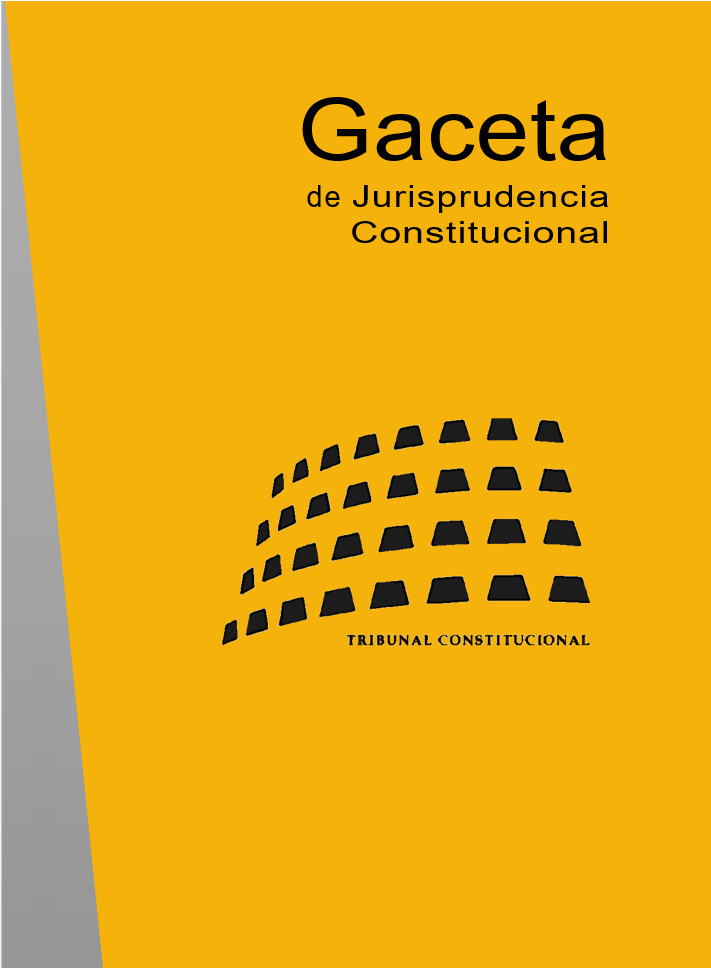 CONTENIDO1. SENTENCIAS: STC 38/2017 A STC 82/2017		22. AUTOS: ATC 49/2017 A ATC 98/2017		473. ÍNDICE DE DISPOSICIONES CON FUERZA DE LEY IMPUGNADAS:A) Disposiciones con fuerza de ley del Estado		61B) Disposiciones con fuerza de ley de las Comunidades Autónomas		664. ÍNDICE DE DISPOSICIONES GENERALES IMPUGNADAS:A) Disposiciones del Estado		72B) Disposiciones de las Comunidades y Ciudades Autónomas		73C) Disposiciones de territorios históricos y corporaciones locales		745. ÍNDICE DE DISPOSICIONES CITADAS:A) Constitución		76B) Tribunal Constitucional		80C) Cortes Generales		84D) Leyes Orgánicas		84E) Leyes de las Cortes Generales		86F) Reales Decretos Legislativos		114G) Reales Decretos-leyes		115H) Reales Decretos y otras disposiciones generales del Estado		118I) Legislación preconstitucional		124J) Comunidades y Ciudades Autónomas		126K) Territorios históricos y corporaciones locales		144L) Tratados y acuerdos internacionales		145M) Unión Europea		145N) Consejo de Europa		148Ñ) Legislación extranjera		1496. ÍNDICE DE RESOLUCIONES JUDICIALES DE OTROS TRIBUNALES CITADAS:A) Tribunal Europeo de Derechos Humanos		151B) Tribunales de Justicia de las Comunidades Europeas y de la Unión Europea		152D) Otros Tribunales		1547. ÍNDICE ANALÍTICO		1561. SENTENCIAS: STC 38/2017 A STC 82/2017• Sala Segunda. SENTENCIA 38/2017, de 24 de abril de 2017    Recurso de amparo 7430-2015.    (BOE núm. 126, de 27 de mayo de 2017)    ECLI:ES:TC:2017:38Síntesis Descriptiva: Promovido por don José Salazar Pérez respecto de la sanción disciplinaria que le fuera impuesta por el Ministerio de Defensa y las sentencias de la Sala de lo Militar del Tribunal Supremo y del Tribunal Militar Central, que la confirmaron.Síntesis Analítica: Vulneración del derecho a la libertad de expresión: sanción disciplinaria impuesta por la emisión de un juicio crítico sobre el comportamiento que, respecto de la actividad asociativa, mantienen otros miembros de las Fuerzas Armadas (STC 272/2006).Resumen: El recurrente en amparo, subteniente del Ejército del Aire y delegado de la Asociación Unificada de Militares Españoles, convocó una reunión a través del correo interno del Ministerio de Defensa para “dar apoyo solidario a nuestra delegada para asuntos femeninos a la que están complicando la vida por su labor asociativa”. Dicho comentario fue considerado una aseveración falsa constitutiva de una falta grave y acarreó para el recurrente una sanción disciplinaria de un mes y tres días de arresto en establecimiento militar.Se otorga el amparo. De acuerdo con la doctrina contenida en la STC 272/2006, de 25 de septiembre, esta Sentencia reitera que el ejercicio de la libertad de expresión por los militares no puede llegar a exigir la veracidad de lo manifestado. Asimismo, declara que el mensaje contiene, como juicio de valor negativo que es una crítica sobre la actuación de terceros, pero que no contiene expresiones irrespetuosas ni es desmesurado, y más teniendo en cuenta que el juicio de valor que formula recae sobre un aspecto estrechamente vinculado a la actividad propia de la referida asociación. Por ello, se concluye que el mensaje está amparado por el derecho a la libertad de expresión del recurrente.En los antecedentes se indica que la especial trascendencia constitucional del recurso de amparo reside en que permite aclarar y confirmar la doctrina, como consecuencia de cambios normativos relevantes para la configuración del contenido del derecho fundamental.• Sala Primera. SENTENCIA 39/2017, de 24 de abril de 2017    Recurso de amparo 332-2016.    (BOE núm. 126, de 27 de mayo de 2017)    ECLI:ES:TC:2017:39Síntesis Descriptiva: Promovido por don Eneko Compains Silva en relación con las resoluciones de la Audiencia Provincial de Navarra y de un Juzgado de Instrucción de Pamplona que archivaron las diligencias previas incoadas por un delito de torturas.Síntesis Analítica: Vulneración del derecho a la tutela judicial efectiva en relación con el derecho a no ser sometido a torturas ni a tratos inhumanos o degradantes: investigación insuficiente de una denuncia de torturas que se dicen sufridas bajo custodia policial (STC 130/2016).Resumen: El recurrente en amparo denunció haber sufrido torturas bajo custodia policial. A la vista del resultado de algunas diligencias de investigación, el Juzgado de instrucción decretó que no aparecía debidamente justificada la perpetración del delito de torturas y archivó el caso.Se otorga el amparo. En aplicación de la doctrina sentada en la STC 130/2016, de 18 de julio, la Sentencia declara que la decisión de archivar las diligencias penales abiertas como consecuencia de la denuncia por torturas del recurrente no es conforme con las exigencias derivadas del deber de investigación judicial eficaz y suficiente de este tipo de denuncias. Además, afirma que los malos tratos denunciados no dejarían necesariamente marcas o señales de su comisión, por lo que la ausencia de signos de maltrato físico apreciada en los informes médico-forenses no puede ser determinante para archivar las actuaciones. Asimismo, la investigación judicial se cerró cuando aún existían medios de instrucción disponibles para averiguar la verdad (declaración del denunciante, de los médicos-forenses y del abogado de oficio ante el juez instructor, entre otras medidas). Por tanto, se declara vulnerado el derecho a la tutela judicial efectiva en relación con el derecho a no ser sometido a tortura o tratos inhumanos o degradantes.En los antecedentes de la Sentencia se indica que la especial trascendencia constitucional del recurso de amparo reside en que la posible vulneración del derecho fundamental que se denuncia puede ser consecuencia de una reiterada interpretación jurisprudencial de la ley que el Tribunal considera lesiva de dicho derecho fundamental.• Sala Segunda. SENTENCIA 40/2017, de 24 de abril de 2017    Recurso de amparo 351-2016.    (BOE núm. 126, de 27 de mayo de 2017)    ECLI:ES:TC:2017:40Síntesis Descriptiva: Promovido por doña Rosa Ehrlich Romero respecto de las resoluciones de la Audiencia Provincial de Madrid y de un Juzgado de Primera Instancia de Majadahonda que denegaron la tramitación de un recurso de apelación.Síntesis Analítica: Vulneración del derecho a la tutela judicial efectiva (acceso al recurso): inadmisión de un recurso de apelación fundada en la aplicación de una disposición legal declarada inconstitucional (STC 227/2016).Resumen: En el marco de un procedimiento ordinario de reclamación de cantidad se inadmitió el recurso de apelación civil a la ahora recurrente en amparo, al no haber acreditado el pago de la correspondiente tasa judicial. Se otorga el amparo. Con fundamento en la STC 227/2016, de 22 de diciembre, que declaró la inconstitucionalidad y nulidad de esta tasa, el Tribunal Constitucional reconoce la existencia de una vulneración del derecho a la tutela judicial efectiva, en su vertiente de acceso a los recursos.En los antecedentes de la Sentencia se indica que la especial transcendencia constitucional reside en el hecho de que el recurso plantea un problema o afecta a una faceta de un derecho fundamental sobre el que no hay doctrina del Tribunal.• Sala Primera. SENTENCIA 41/2017, de 24 de abril de 2017    Cuestión de inconstitucionalidad 5077-2016.    (BOE núm. 126, de 27 de mayo de 2017)    ECLI:ES:TC:2017:41Síntesis Descriptiva: Planteada por el Juzgado de violencia sobre la mujer núm. 1 de Tafalla respecto de la ley 71 de la compilación de Derecho civil foral de Navarra, aprobada por Ley 1/1973, de 1 de marzo, en la redacción dada por la Ley Foral 5/1987, de 1 de abril.Síntesis Analítica: Derecho a la tutela judicial e investigación de la paternidad: inconstitucionalidad del precepto foral que impide a los progenitores la reclamación de la filiación no matrimonial (STC 273/2005).Resumen: Se enjuicia la constitucionalidad de la ley 71 del Fuero Nuevo de Navarra en relación con el artículo que establece que solo los hijos no matrimoniales, en una serie de supuestos tasados, podrán ejercitar la acción conducente a la declaración de paternidad o maternidad en los casos de filiación no matrimonial.Se estima la cuestión de inconstitucionalidad. En aplicación de la doctrina sentada en la STC 273/2005, de 27 de octubre, la Sentencia declara que el impedimento de que el progenitor reclame la filiación es incompatible con el mandato constitucional de hacer posible la investigación de la paternidad y con el derecho a la tutela judicial efectiva, en su vertiente de acceso a la jurisdicción. Además, se afirma que el sacrificio impuesto por la norma no encuentra justificación constitucional porque, además de las limitaciones a los progenitores, el sistema previsto impide el planteamiento y la sustanciación de acciones cuando no se presente un principio de prueba de los hechos en que se funde.Finalmente, la Sentencia explica que la declaración de inconstitucionalidad no conlleva, en este caso, la declaración de nulidad del precepto. Se afirma que la inconstitucionalidad deriva de una omisión del legislador que no puede subsanarse mediante la anulación del precepto. Por ello, se insta al legislador a reparar la omisión en el plazo de un año.• Sala Primera. SENTENCIA 42/2017, de 24 de abril de 2017    Recurso de amparo 5126-2016.    (BOE núm. 126, de 27 de mayo de 2017)    ECLI:ES:TC:2017:42Síntesis Descriptiva: Promovido por doña Belén Gómez Redondo respecto de las resoluciones dictadas por el Tribunal Superior de Justicia de Madrid y un Juzgado de lo Social que denegaron la tramitación de un recurso de suplicación.Síntesis Analítica: Vulneración del derecho a la tutela judicial efectiva (acceso al recurso): inadmisión del recurso de suplicación basada en una interpretación de la ley procesal que reduce las garantías jurisdiccionales de los derechos fundamentales (STC 149/2016).Resumen: En el marco de un proceso laboral por modificación sustancial de las condiciones de trabajo se le denegó a la ahora recurrente en amparo la posibilidad de interponer un recurso de suplicación, al entenderse que no concurrían los requisitos legalmente previstos para ello.Se otorga el amparo en aplicación de la doctrina contenida en la STC 149/2016, de 19 de octubre, y que alude a una sentencia de la Sala de lo Social del Tribunal Supremo de 3 de noviembre de 2015. La Sentencia declara que resulta recurrible en suplicación toda sentencia que resuelva una demanda que verse sobre tutela de derechos fundamentales, con independencia de la modalidad procesal que se haya seguido. Se reconoce la vulneración del derecho fundamental a la tutela judicial efectiva sin indefensión, en su vertiente de acceso a los recursos legalmente previstos y se declara la nulidad de las resoluciones judiciales impugnadas, con retroacción de las actuaciones al momento anterior al decreto que ocasionó la vulneración.La especial trascendencia constitucional reside en que da ocasión al Tribunal para aclarar o cambiar su doctrina como consecuencia de un proceso de reflexión interna.• Pleno. SENTENCIA 43/2017, de 27 de abril de 2017    Recurso de inconstitucionalidad 1815-2013.    (BOE núm. 126, de 27 de mayo de 2017)    ECLI:ES:TC:2017:43Síntesis Descriptiva: Interpuesto por el Consejo de Gobierno de la Comunidad Autónoma del País Vasco en relación con diversos preceptos de la Ley 2/2012, de 29 de junio, de presupuestos generales del Estado para el año 2012.Síntesis Analítica: Competencias sobre condiciones básicas de igualdad, legislación laboral, ordenación general de la economía, función pública y régimen jurídico de las Administraciones públicas: constitucionalidad de los preceptos legales que impiden temporalmente a los entes integrantes del sector público realizar aportaciones a planes de pensiones de empleo o contratos de seguro colectivos que incluyan la cobertura de la contingencia de jubilación (STC 215/2015), limitan la incorporación de nuevos empleados públicos y establecen la gestión centralizada de programas de empleo (STC 194/2016) y el límite inferior de la jornada de trabajo en el sector público (STC 99/2016). Voto particular.Resumen: Se enjuicia la constitucionalidad de diversos preceptos de la Ley 2/2012, de 29 de junio, de presupuestos generales del Estado para el año 2012, que regulan: a) la prohibición temporal de realizar aportaciones a planes de pensiones de empleo o contratos de seguros colectivos que incluyan la contingencia de jubilación, por parte de los entes del sector público, b) la limitación de incorporación de nuevos empleados públicos, c) la fijación de un límite inferior de la jornada de trabajo en el sector público y d) la gestión centralizada en materia de políticas activas de empleo.Se desestima el recurso. En relación con la prohibición temporal de aportaciones a planes de pensiones por parte de los entes del sector público, la Sentencia, en aplicación de la doctrina contenida en la STC 215/2015, de 22 de octubre, declara que se encuadra en el título competencial estatal de coordinación de la planificación general de la actividad económica. En otro orden, la Sentencia sostiene que, según lo dispuesto en la STC 194/2016, de 16 de noviembre, por un lado, el Estado puede limitar la oferta de empleo público de las Administraciones Públicas por tratarse de una medida de política económica y, por otro, que la centralización de programas de empleo no resulta lesiva de la competencia autonómica ejecutiva en la materia. Respecto del establecimiento de un límite de la jornada de trabajo del personal del sector público, se afirma que, en reiteración de la doctrina sentada en la STC 99/2016, de 25 de mayo, la fijación de la duración mínima constituye una previsión integrada en el régimen estatutario funcionarial, quedando justificada su determinación por el Estado como normativa básica. Finalmente, se inadmite el recurso en lo que respecta a la previsión contenida en la disposición adicional cuadragésima de la Ley, debido a que no aparece incluida en el acuerdo de la Comisión Bilateral de Cooperación del Estado y de la Comunidad Autónoma del País Vasco, y por tanto resulta extemporánea su impugnación.La Sentencia cuenta con un voto particular parcialmente discrepante suscrito por cuatro Magistrados.• Pleno. SENTENCIA 44/2017, de 27 de abril de 2017    Recurso de inconstitucionalidad 2002-2014.    (BOE núm. 126, de 27 de mayo de 2017)    ECLI:ES:TC:2017:44Síntesis Descriptiva: Interpuesto por más de cincuenta diputados, integrantes de los Grupos Parlamentarios Socialista; IU, ICV-EUIA, CHA, la Izquierda Plural; Unión Progreso y Democracia y Mixto respecto de diversos preceptos de la Ley 27/2013, de 27 de diciembre, de racionalización y sostenibilidad de la Administración local.Síntesis Analítica: Autonomía local, reserva de ley orgánica y competencias sobre régimen local: extinción parcial del proceso constitucional, interpretación conforme con la Constitución del precepto relativo a la coordinación por las diputaciones provinciales de competencias municipales (SSTC 41/2016 y 111/2016).Resumen: Se enjuicia la constitucionalidad de diversos preceptos de la Ley 27/2013, de 27 de diciembre, de racionalización y sostenibilidad de la Administración local, que modifican la Ley reguladora de las bases del régimen local y el texto refundido de la Ley reguladora de las haciendas locales. Los primeros modifican, entre otros, el alcance de las competencias en salud y educación, el régimen de mayorías para la adopción de acuerdos y la organización de los entes locales inferiores a los municipios, así como el precepto que prevé el redimensionamiento del sector público local. Los segundos modifican los controles internos de la actividad económico-financiera de los entes locales y los mecanismos de resolución de discrepancias en la gestión económico-financiera. Asimismo, se impugnan las disposiciones transitorias que modifican el régimen de las entidades de ámbito territorial inferior al municipio y de las mancomunidades, así como los convenios para el ejercicio de competencias y servicios municipales y los convenios de colaboración entre el Estado y las entidades locales.Por remisión a la doctrina contenida en la STC 41/2016, de 3 de marzo, la Sentencia: declara la pérdida sobrevenida de objeto del recurso en relación con algunos de los preceptos impugnados y establece una interpretación conforme a la Constitución de la disposición que establece la asunción por las Comunidades Autónomas de las competencias propias de los municipios relativas a la educación.Finalmente, se desestima, de un lado, la impugnación de la norma que modifica la disposición sobre redimensionamiento del sector público local, y, de otro, aquella que regula los mecanismos de resolución de discrepancias en tema de gestión económico-financiera, por no vulnerarse, en ambos casos, la autonomía local constitucionalmente garantizada.• Pleno. SENTENCIA 45/2017, de 27 de abril de 2017    Recurso de inconstitucionalidad 2003-2014.    (BOE núm. 126, de 27 de mayo de 2017)    ECLI:ES:TC:2017:45Síntesis Descriptiva: Interpuesto por el Parlamento de Andalucía respecto de diversos preceptos de la Ley 27/2013, de 27 de diciembre, de racionalización y sostenibilidad de la Administración local.Síntesis Analítica: Autonomía local y competencias sobre régimen local: extinción parcial del proceso constitucional, interpretación conforme con la Constitución del precepto relativo a la asunción autonómica de competencias municipales en materia educativa (STC 41/2016).Resumen: Se enjuicia la constitucionalidad de diversos preceptos de la Ley 27/2013, de 27 de diciembre, de racionalización y sostenibilidad de la Administración local, que modifican la Ley reguladora de las bases del régimen local y el texto refundido de la Ley reguladora de las haciendas locales. Los primeros modifican, entre otros, el alcance de las competencias en salud y educación, el régimen de mayorías para la adopción de acuerdos y la regulación sobre los funcionarios de Administración local con habilitación de carácter nacional, así como el precepto que prevé el redimensionamiento del sector público local. Los segundos modifican los controles internos de la actividad económico-financiera de los entes locales y los mecanismos de resolución de discrepancias en la gestión económico-financiera. Asimismo, se impugnan las disposiciones transitorias que modifican el régimen de las entidades de ámbito territorial inferior al municipio y de las mancomunidades.Por remisión a la doctrina contenida en la STC 41/2016, de 3 de marzo, la Sentencia: declara la pérdida sobrevenida del objeto del recurso en relación con algunos de los preceptos impugnados y establece una interpretación conforme a la Constitución de la disposición que establece la asunción por las Comunidades Autónomas de las competencias propias de los municipios relativas a la educación.Se desestima el recurso en todo lo demás. La regulación sobre los funcionarios de Administración local con habilitación de carácter nacional no vulnera la autonomía local y ni invade las competencias ejecutivas de las Comunidades Autónomas. Asimismo, en lo relativo al precepto que regula el objeto de las mancomunidades y su régimen transitorio, se concluye que respeta la autonomía local.• Pleno. SENTENCIA 46/2017, de 27 de abril de 2017    Recurso de inconstitucionalidad 5972-2014.    (BOE núm. 126, de 27 de mayo de 2017)    ECLI:ES:TC:2017:46Síntesis Descriptiva: Interpuesto por el Consejo de Gobierno de la Junta de Andalucía respecto de diversos preceptos del Real Decreto-ley 8/2014, de 4 de julio, de aprobación de medidas urgentes para el crecimiento, la competitividad y la eficiencia.Síntesis Analítica: Límites de los decretos-leyes y competencia sobre ordenación general de la economía: constitucionalidad de los preceptos sobre régimen de horarios comerciales (STC 195/2016) y apertura y traslado de centros comerciales. Votos particulares.Resumen: Se enjuicia la inconstitucionalidad de diversos preceptos del Real Decreto-ley 8/2014, de 4 de julio, de aprobación de medidas urgentes para el crecimiento, la competitividad y la eficiencia, que regulan la declaración de zonas de gran afluencia turística en los municipios en relación con los horarios comerciales y la no sujeción a régimen de autorización, con carácter general, para la apertura, traslado o ampliación de establecimientos comerciales.Se desestima el recurso. Por un lado, la Sentencia, en aplicación de la doctrina contenida en la STC 195/2016, de 24 de septiembre, afirma la existencia tanto del presupuesto habilitante de la extraordinaria y urgente necesidad del Real Decreto-ley, como de la conexión de sentido entre la urgencia declarada y las medidas adoptadas para subvenirla. Por otro lado, en relación con el posible exceso de la normativa básica y la invasión de competencias autonómicas en materia de comercio, se concluye que el Estado puede disponer que deban limitarse todos aquellos regímenes de autorización que no estén justificados por una razón imperiosa de interés general y asegurar, de este modo, que los controles administrativos previos para el ejercicio de la actividad comercial, no constituyan obstáculos indebidos para el acceso al mercado.La Sentencia cuenta con dos votos particulares, uno de ellos suscrito por dos Magistrados.• Pleno. SENTENCIA 47/2017, de 27 de abril de 2017    Cuestión de inconstitucionalidad 7601-2014.    (BOE núm. 126, de 27 de mayo de 2017)    ECLI:ES:TC:2017:47Síntesis Descriptiva: Planteada por la Sección Segunda de la Sala de lo Contencioso-Administrativo del Tribunal Superior de Justicia de Castilla-La Mancha respecto de diversos preceptos de la Ley 10/2012, de 20 de noviembre, por la que se regulan determinadas tasas en el ámbito de la Administración de Justicia y del Instituto Nacional de Toxicología y Ciencias Forenses.Síntesis Analítica: Derechos a la igualdad y a la tutela judicial efectiva: nulidad de la tasa que grava la interposición por personas físicas del recurso de apelación en el orden jurisdiccional contencioso-administrativo (STC 140/2016).Resumen: Se enjuicia la constitucionalidad de diversos preceptos de la Ley 10/2012, de 20 de noviembre, por los que se regulan determinadas tasas en el ámbito de la Administración de Justicia y del Instituto nacional de toxicología y ciencias forenses, en relación con el establecimiento de una tasa para la interposición de recursos de apelación contra sentencias en el orden contencioso-administrativo.Se estima parcialmente la cuestión. En aplicación de la doctrina sentada en la STC 140/2016, de 21 de julio, la Sentencia afirma, por un lado, que no se aprecia justificación alguna que acredite que se haya tenido en cuenta que las cuantías establecidas por la ley impugnada para la interposición de recursos se adecuen a la capacidad económica que pueda tener una persona física, por lo que las tasas resultan contrarias al derecho a la tutela judicial efectiva. En virtud de ello, se declara la inconstitucionalidad y nulidad del apartado de la ley impugnada que prevé que el valor de la tasa para interponer recursos es de 800 euros. Por otro lado, se declara la pérdida sobrevenida de objeto en lo que se refiere a las consecuencias procesales derivadas del impago de la tasa judicial, debido a que la referida tasa ya ha sido declarada inconstitucional y nula. Se desestima la cuestión en todo lo demás.• Pleno. SENTENCIA 48/2017, de 27 de abril de 2017    Cuestión de inconstitucionalidad 232-2016.    (BOE núm. 126, de 27 de mayo de 2017)    ECLI:ES:TC:2017:48Síntesis Descriptiva: Planteada por el Juzgado de lo Contencioso-Administrativo núm. 1 de Vitoria-Gasteiz, en relación, de un lado, con diversos preceptos de la Norma Foral 46/1989, de 19 de julio, del impuesto sobre el incremento del valor de los terrenos de naturaleza urbana del territorio histórico de Álava, y, de otro, con los artículos 107 y 110.4 del texto refundido de la Ley reguladora de las haciendas locales, aprobado por el Real Decreto Legislativo 2/2004, de 5 de marzo.Síntesis Analítica: Principio de capacidad económica y prohibición de confiscatoriedad: inadmisión de la cuestión de inconstitucionalidad; extinción de la cuestión prejudicial de validez (STC 37/2017).Resumen: En aplicación de la doctrina sentada en la STC 37/2017, de 1 de marzo, se inadmite la cuestión de inconstitucionalidad y se declara la extinción de la cuestión prejudicial de validez por desaparición sobrevenida de su objeto por haber quedado disipada la duda de constitucionalidad planteada.• Sala Primera. SENTENCIA 49/2017, de 8 de mayo de 2017    Cuestión de inconstitucionalidad 2887-2015.    (BOE núm. 142, de 15 de junio de 2017)    ECLI:ES:TC:2017:49Síntesis Descriptiva: Planteada por la Sección Segunda de la Sala de lo Contencioso-Administrativo del Tribunal Superior de Justicia de Castilla-La Mancha en relación con diversos preceptos de la Ley 10/2012, de 20 de noviembre, por la que se regulan determinadas tasas en el ámbito de la Administración de Justicia y del Instituto Nacional de Toxicología y Ciencias Forenses, en la redacción dada por el Real Decreto-ley 3/2013, de 22 de febrero, por el que se modifica el régimen de las tasas en el ámbito de la Administración de Justicia y el sistema de asistencia jurídica gratuita.Síntesis Analítica: Derechos a la igualdad y a la tutela judicial efectiva: pérdida sobrevenida parcial de objeto de la cuestión; constitucionalidad de la previsión legal de tasas para la interposición de recursos de apelación en el orden jurisdiccional contencioso-administrativo (SSTC 140/2016 y 47/2017).Resumen: La Sentencia declara la pérdida sobrevenida del objeto de la cuestión de inconstitucionalidad en la que se enjuician diversos preceptos de la Ley 10/2012, de 20 de noviembre, por los que se regulan determinadas tasas en el ámbito de la Administración de Justicia y del Instituto nacional de toxicología y ciencias forenses, pues los mismos preceptos han sido declarados inconstitucionales en las SSTC 140/2016, de 21 de julio, y 47/2017, de 27 de abril.• Sala Primera. SENTENCIA 50/2017, de 8 de mayo de 2017    Recurso de amparo 4853-2016.    (BOE núm. 142, de 15 de junio de 2017)    ECLI:ES:TC:2017:50Síntesis Descriptiva: Promovido por don Vincent Labrune en relación con las resoluciones dictadas por un Juzgado de Primera Instancia de Eivissa en juicio ordinario de reclamación de cantidad.Síntesis Analítica: Vulneración del derecho a la tutela judicial sin indefensión: emplazamiento edictal llevado a efecto sin agotar las posibilidades de cooperación judicial en el seno de la Unión Europea.Resumen: En el marco de un procedimiento de reclamación de cantidad, se declara en situación de rebeldía al ahora recurrente en amparo, ciudadano de nacionalidad francesa. Tras dos intentos de notificación personal infructuosa en su domicilio español, se procede al emplazamiento del demandado por medio de edictos.Se otorga el amparo. Se reconoce la vulneración derecho a la tutela judicial efectiva sin indefensión por falta de diligencia del órgano judicial en el acto de comunicación. La Sentencia declara que no se agotaron las posibilidades de localización y, por tanto, de notificación personal de la demanda al recurrente. Se aprecia, además, que la condición personal del recurrente en amparo –presidente del equipo de fútbol Olympique de Marsella–, podía haber facilitado su localización.En los antecedentes de la Sentencia se indica que la especial transcendencia constitucional reside en el hecho de que el órgano judicial pudiera haber incurrido en negativa manifiesta del deber de acatamiento de la doctrina de este Tribunal.• Pleno. SENTENCIA 51/2017, de 10 de mayo de 2017    Recurso de inconstitucionalidad 8912-2010.    (BOE núm. 142, de 15 de junio de 2017)    ECLI:ES:TC:2017:51Síntesis Descriptiva: Interpuesto por el Presidente del Gobierno en relación con diversos preceptos de la Ley del Parlamento de Cataluña 4/2010, de 17 de marzo, de consultas populares por vía de referéndum.Síntesis Analítica: Competencias sobre consultas referendarias: nulidad de los preceptos legales que regulan los aspectos generales de las consultas y las consultas populares por vía de referéndum en el ámbito de Cataluña.Resumen: Se enjuicia la constitucionalidad de diversos preceptos de la Ley del Parlamento de Cataluña 4/2010, de 17 de marzo, de consultas populares por vía de referéndum, que regulan: a) las consultas populares por vía de referéndum de ámbito de Cataluña, y b) las consultas populares de ámbito municipal –sólo en la parte de los preceptos que se refieren o sirven de instrumento a aquellas consultas de ámbito de Cataluña–.Se estima el recurso. La Sentencia, en aplicación de la doctrina contenida en la STC 31/2010, de 28 de junio, afirma que el Estado tiene competencia exclusiva para el establecimiento y regulación del referéndum, pues este instituto es cauce para la participación directa de los ciudadanos en los asuntos públicos, y además objeto de un derecho fundamental cuyo desarrollo corresponde solo a la ley orgánica. A su vez, la Sentencia sostiene, por remisión a la doctrina sentada en la STC 31/2015, de 25 de febrero, que la previsión del constituyente de unos supuestos concretos de referéndum no agota el elenco de referendos admisibles en el ordenamiento. De este modo, el legislador orgánico puede articular otras figuras de consulta referendaria –por ejemplo de ámbito autonómico– siempre y cuando el objeto de la eventual consulta popular no desborde el ámbito material de las competencias autonómicas. De este modo, aunque los estatutos de autonomía puedan reconocer algún género de intervención en la ejecución o incluso en el complemento normativo de los preceptos estatales que disciplinen una posible consulta de ámbito autonómico, las Comunidades Autónomas no pueden introducir nuevas modalidades de referéndum. Por tanto, los preceptos impugnados lesionan la competencia exclusiva del Estado para la regulación de la institución del referéndum y se declara la nulidad de todos los preceptos e incisos que regulan dicha modalidad.• Pleno. SENTENCIA 52/2017, de 10 de mayo de 2017    Conflicto positivo de competencia 3808-2015.    (BOE núm. 142, de 15 de junio de 2017)    ECLI:ES:TC:2017:52Síntesis Descriptiva: Planteado por el Gobierno de la Nación respecto del Decreto del Consejo de Gobierno de la Generalitat de Cataluña 16/2015, de 24 de febrero, por el que se crea el Comisionado para la Transición Nacional, y los planes ejecutivo para la preparación de las estructuras de Estado y de infraestructuras estratégicas, así como en relación con las previsiones y actuaciones desarrolladas en aplicación o al amparo de dicho Decreto o de los referidos planes o coincidentes con su finalidad.Síntesis Analítica: Principios de unidad y autonómico; supremacía de la Constitución y procesos de reforma constitucional, competencias sobre hacienda, Seguridad Social y seguridad pública: nulidad del reglamento y de los planes autonómicos.Resumen: Se plantea un conflicto positivo de competencia en relación con: a) el Decreto del Gobierno de la Generalitat de Cataluña 16/2015, de 24 de febrero, por el que se crea el Comisionado para la Transición Nacional, entre cuyas funciones se encuentra el impulso, coordinación e implementación de las medidas necesarias para la culminación del llamado proceso de transición nacional y el seguimiento de las estructuras del Estado; y b) un conjunto de actuaciones  contenidas en los planes “ejecutivo para la preparación de estructuras del Estado”, –que conlleva, por una parte, el “despliegue de la hacienda propia” y, por otra, el “plan y diseño de la administración y la tesorería de la seguridad social catalana”– y el acuerdo del Gobierno catalán para preparar un “plan de infraestructuras estratégicas”, que aspira a garantizar la asunción de competencias por parte de la Generalitat en materia de seguridad pública y soberanía energética.Se estima el conflicto positivo de competencia. Se declara, por un lado, la inconstitucionalidad y nulidad del Decreto por el que se crea el Comisionado para la Transición Nacional. En este punto la Sentencia precisa que la Generalitat ha ejercido una potestad, de la que carece, para disponer sobre la formación o creación de unas propias estructuras de Estado o para regular un proceso de transición nacional que supondría una modificación de la posición jurídico-constitucional de la Comunidad Autónoma. Se declara, asimismo, la inconstitucionalidad y nulidad del “plan ejecutivo para la preparación de las estructuras del estado” y del “plan de infraestructuras estratégicas”. En relación con el primero, la Sentencia afirma que el impulso al “despliegue de la hacienda propia”, que persigue la asunción de la plena soberanía fiscal, pugna con la competencia estatal sobre hacienda general, así como con los preceptos del Estatuto de Autonomía de Cataluña, que definen las competencias financieras de la Generalitat. En cuanto a la pretensión del “plan y diseño de la administración y la tesorería de la seguridad social catalana” reitera la Sentencia la falta de competencias estatutarias de la Generalitat para dotarse de una tesorería y para configurar un modelo propio de Seguridad Social. A la misma solución se llega en relación con el plan de infraestructuras estratégicas: se  declara que, con respecto a las materias de seguridad pública y soberanía energética, la Generalitat incurre en un vicio de incompetencia, al carecer de atribuciones estatutarias en la materia y ser éstas competencias exclusivas del Estado.• Pleno. SENTENCIA 53/2017, de 11 de mayo de 2017    Recurso de inconstitucionalidad 1410-2014.    (BOE núm. 142, de 15 de junio de 2017)    ECLI:ES:TC:2017:53Síntesis Descriptiva: Interpuesto por el Consejo Ejecutivo de la Generalitat de Cataluña en relación con la Ley 21/2013, de 9 de diciembre, de evaluación ambiental.Síntesis Analítica: Competencias sobre medio ambiente: nulidad de la atribución de carácter básico a diversos preceptos legales que regulan el régimen de resolución de discrepancias y las evaluaciones ambientales estratégicas y de proyectos; interpretación conforme de diferentes preceptos legales sobre las mismas materias y en relación con las consultas de otros Estados en sus procedimientos de evaluación ambiental (STC 13/1998). Votos particulares.Resumen: Se enjuicia la constitucionalidad de diversos preceptos de la Ley 21/2013, de 9 de diciembre, de evaluación ambiental en relación con la habilitación competencial sobre legislación básica en materia de medio ambiente: a) resolución de discrepancias entre el órganos sustantivo y el órgano ambiental; b) tramitación, plazos y solicitud de inicio de los distintos procedimientos de evaluación ambiental; c) régimen de consultas a las Administraciones públicas afectadas y a las personas interesadas; d) publicidad de planes y programas; e) propuesta final de plan o programa; f) análisis técnico de los expedientes de evaluación e impacto ambiental; g) régimen de la declaración ambiental estratégica y del estudio de impacto ambiental; h) régimen del informe de impacto ambiental; i) consultas transfronterizas. Asimismo, se impugna el carácter supletorio atribuido a la totalidad de la norma.Se estima parcialmente el recurso de inconstitucionalidad. Partiendo de la doctrina contenida en la STC 13/1998, de 22 de enero, se declara la inconstitucionalidad y nulidad del encuadramiento competencial de algunos de los preceptos impugnados. La Sentencia afirma que el ámbito de aplicación de las disposiciones declaradas inconstitucionales queda ceñido a las evaluaciones ambientales cuya elaboración, adopción, aprobación o autorización sea competencia del Estado, sin perjuicio de la obligación de las Comunidades Autónomas de respetar las previsiones que se encuadran en el ámbito competencial de las bases del régimen jurídico de las Administraciones públicas y del régimen estatutario de sus funcionarios. Asimismo, se realiza una interpretación conforme a la Constitución de otros preceptos.En primer lugar, sobre la regulación establecida en relación con las posibles discrepancias entre el órgano sustantivo y el órgano ambiental, la Sentencia afirma que el procedimiento previsto para la resolución de diferencias entre ambos órganos debe encuadrarse en el ámbito competencial del procedimiento administrativo común, no en legislación básica medio ambiental.En segundo lugar, los preceptos relativos a la solicitud de inicio de los distintos procedimientos de evaluación ambiental – evaluación ambiental estratégica ordinaria y simplificada y evaluación de impacto ambiental de proyectos ordinaria y simplificada – incluyen disposiciones que aplican reglas del procedimiento administrativo común –como la subsanación y mejora de la solicitud o el trámite de audiencia– que, de acuerdo con la Sentencia, no pueden considerarse legislación básica en materia de medio ambiente.  Además, en el marco del procedimiento de evaluación de impacto ambiental ordinaria, la ley prevé que el promotor, antes de iniciar el procedimiento, pueda solicitar potestativamente que el órgano ambiental elabore el documento de alcance del estudio de impacto ambiental. De acuerdo con la Sentencia, esta disposición debe interpretarse en el sentido de que las Comunidades Autónomas puedan establecer normas que exijan que la elaboración de este documento por el órgano ambiental sea preceptiva, independientemente de si media o no solicitud del promotor. Asimismo, en materia de inadmisión a trámite de las solicitudes de iniciación de los distintos procedimientos, la Sentencia declara su constitucionalidad siempre que se interprete en el sentido de se trata de causas sustantivas mínimas de inadmisibilidad, sin excluir que las Comunidades Autónomas puedan desarrollarlas o establecer otros supuestos de inadmisión.En tercer lugar, en relación con el trámite de consultas e información pública previsto en las distintas fases de los procedimientos, se dispone que el órgano ambiental requerirá al órgano jerárquicamente superior de las Administraciones afectadas cuando no se hayan recibido los informes o sean insuficientes. De acuerdo con la Sentencia, esta disposición debe interpretarse entendiendo que el órgano ambiental reiterará la solicitud de información al órgano superior de aquel que debería haber emitido el informe, sin que se alteren las relaciones de jerarquía ni el ejercicio de competencias propias de cada administración. No obstante, se afirma que el plazo de diez días hábiles que se prevé para tramitar esta solicitud no puede reputarse como legislación básica en materia de medioambiente, sino que corresponde a las bases del régimen jurídico de las Administraciones públicas y sus funcionarios. También en este ámbito se prevé que aquellos informes recibidos una vez finalizado el plazo establecido para el trámite de información pública y de consulta serán excluidos de la toma en consideración para la propuesta final de plan o programa, aunque puedan aportar datos relevantes. La Sentencia declara que esta previsión no es acorde con la finalidad primordial de garantizar en todo el territorio un elevado nivel de protección ambiental e impide a las Comunidades Autónomas ejercer sus competencias en materia de medio ambiente y regular la cuestión en otro sentido.En cuarto lugar, tanto en las previsiones sobre análisis técnico del informe de evaluación ambiental (evaluación ambiental estratégica ordinaria) como en el análisis técnico del informe de impacto ambiental (evaluación de impacto ambiental ordinaria) se dispone que la resolución de terminación del análisis podrá ser impugnada mediante los recursos procedentes en vía administrativa. Una previsión que, de acuerdo con la Sentencia, se enmarca en el ámbito del procedimiento administrativo común y no de la legislación básica en materia medio ambiental. Asimismo, en materia de vigencia de la declaración ambiental estratégica y de la evaluación de impacto ambiental, la Sentencia afirma que las previsiones relativas a la prórroga y los plazos también pertenecen al ámbito del procedimiento administrativo común.En quinto lugar, en relación con la regulación de las consultas transfronterizas, la Sentencia declara que la falta de mención expresa a las Comunidades Autónomas cuando otros Estados envíen información sobre sus programas o proyectos de evaluación ambiental no impide que el Estado deba cumplir con su deber de informar y facilitar su participación en los procesos de evaluación ambiental transfronteriza.Por último, en relación con la atribución de carácter supletorio a la norma impugnada, la Sentencia, siguiendo la doctrina contenida en la STC 118/1996, de 27 de junio, afirma que la declaración de supletoriedad afecta a la forma de aplicación de la normativa básica del Estado en las Comunidades Autónomas e interfiere en la articulación del orden competencial constitucionalmente establecido.Se desestima el recurso en todo lo demás. Se afirma que el resto de preceptos impugnados se enmarcan en el ámbito competencial de legislación básica de medio ambiente.La Sentencia cuenta con dos votos particulares parcialmente discrepantes, uno de ellos suscrito por dos Magistrados.• Pleno. SENTENCIA 54/2017, de 11 de mayo de 2017    Recurso de inconstitucionalidad 1996-2014.    (BOE núm. 142, de 15 de junio de 2017)    ECLI:ES:TC:2017:54Síntesis Descriptiva: Interpuesto por el Parlamento de Cataluña en relación con diversos preceptos de la Ley 27/2013, de 27 de diciembre, de racionalización y sostenibilidad de la Administración local.Síntesis Analítica: Competencias sobre régimen local, autonomía financiera y local, reserva de ley orgánica: pérdida sobrevenida parcial de objeto del recurso, nulidad de los preceptos legales relativos a la cobertura de puestos de trabajo por personal eventual, interpretación conforme de otros preceptos legales (SSTC 41/2016 y 111/2016). Voto particular.Resumen: Se enjuicia la constitucionalidad de diversos apartados del precepto de la Ley 27/2013, de 27 de diciembre, de racionalización y sostenibilidad de la Administración local que modifica la Ley reguladora de las bases del régimen local, cuyos contenidos se refieren, entre otros: al alcance y al ejercicio de las competencias propias o delegadas de las entidades locales, al régimen de mayorías para la adopción de acuerdos y a la regulación de las condiciones de trabajo de distintas categorías de funcionarios de las administraciones locales. Asimismo, se impugnan las disposiciones adicionales y transitorias que modifican, entre otras materias, la asunción de competencias en salud y educación propias de los municipios por las Comunidades Autónomas, la organización de las entidades de ámbito territorial inferior al municipio, los convenios de colaboración entre el Estado y las entidades locales para el ejercicio de determinadas competencias, así como el régimen de apertura de lugares de culto.Se estima parcialmente el recurso. La Sentencia declara la inconstitucionalidad y nulidad de dos apartados del art. 104 bis de la Ley enjuiciada, por establecer prohibiciones taxativas y condiciones cualitativas que inciden sobre el personal eventual de todas las corporaciones locales. La Sentencia declara que no se respetan los límites impuestos a la legislación básica estatal, pues los apartados en cuestión no permiten las adaptaciones que pudieran resultar necesarias para el ejercicio del poder local de auto-organización y de las competencias autonómicas en materia de régimen local.Por remisión a la doctrina contenida en la STC 41/2016, de 3 de marzo, la Sentencia declara la pérdida sobrevenida del objeto del recurso en relación con algunos de los preceptos impugnados y proporciona una interpretación conforme a la Constitución de las disposiciones que establecen respectivamente la regulación de determinadas competencias de las diputaciones o entidades equivalentes y la asunción por las Comunidades Autónomas de las competencias propias de los municipios relativas a la educación.Se desestima el recurso en todo lo demás.La Sentencia cuenta con un voto particular parcialmente discrepante suscrito por cinco Magistrados.• Pleno. SENTENCIA 55/2017, de 11 de mayo de 2017    Cuestión de inconstitucionalidad 2966-2014.    (BOE núm. 142, de 15 de junio de 2017)    ECLI:ES:TC:2017:55Síntesis Descriptiva: Planteada por la Sección Segunda de la Sala de lo Contencioso-Administrativo del Tribunal Superior de Justicia de Castilla-La Mancha en relación con diversos preceptos de la Ley 10/2012, de 20 de noviembre, por la que se regulan determinadas tasas en el ámbito de la Administración de Justicia y del Instituto Nacional de Toxicología y Ciencias Forenses, en la redacción dada por el Real Decreto-ley 3/2013, de 22 de febrero, por el que se modifica el régimen de las tasas en el ámbito de la Administración de Justicia y el sistema de asistencia jurídica gratuita.Síntesis Analítica: Derechos a la igualdad y a la tutela judicial efectiva: inadmisión y pérdida sobrevenida parcial de objeto de la cuestión; nulidad del precepto legal que establece la cuota variable de la tasa por el ejercicio de la potestad jurisdiccional (STC 140/2016).Resumen: Se enjuicia la constitucionalidad de varios preceptos de la Ley 10/2012, de 20 de noviembre, por la que se regulan determinadas tasas en el ámbito de la Administración de Justicia y del Instituto nacional de toxicología y ciencias forenses, con las modificaciones introducidas por el Real Decreto-ley 3/2013, de 22 de febrero. En particular, se cuestionan los incisos relativos a la imposición de una tasa fija, como condición para interponer recurso contencioso-administrativo por el cauce del juicio ordinario, y a la regulación de la cuota variable del mismo tributo.Se estima parcialmente la cuestión. En aplicación de la doctrina sentada en la STC 140/2016, de 21 de julio, la Sentencia, por un lado, afirma que la cuota variable prevista para las personas jurídicas resulta inconstitucional y nula por infringir el derecho fundamental a la tutela judicial efectiva. A su vez, declara que la referida nulidad produce el efecto propio de la cosa juzgada sobre los procesos ya fenecidos y sobre los procedimientos judiciales y administrativos donde aún no haya recaído una resolución firme. Por otro, la Sentencia declara la extinción parcial de la cuestión por desaparición sobrevenida del objeto en lo concerniente a la tasa fija debido a que la norma ya había sido declarada inconstitucional con anterioridad. Se desestima la cuestión en todo lo demás.• Pleno. SENTENCIA 56/2017, de 11 de mayo de 2017    Recurso de inconstitucionalidad 292-2015.    (BOE núm. 142, de 15 de junio de 2017)    ECLI:ES:TC:2017:56Síntesis Descriptiva: Interpuesto por el Consejo de Gobierno de la Junta de Andalucía en relación con diversos preceptos de la Ley 18/2014, de 15 de octubre, de aprobación de medidas urgentes para el crecimiento, la competitividad y la eficiencia.Síntesis Analítica: Límites de los decretos-leyes y competencia sobre ordenación general de la economía: STC 46/2017 (constitucionalidad de los preceptos sobre régimen de horarios comerciales y apertura y traslado de centros comerciales). Voto particular.Resumen: En aplicación de la doctrina contenida en la STC 46/2017, de 27 de abril, se desestima el recurso de inconstitucionalidad planteado contra determinados preceptos de la Ley 18/2014, de 15 de octubre, de aprobación de medidas urgentes para el crecimiento, la competitividad y la eficiencia. La Sentencia declara que los preceptos impugnados, que regulan el régimen de horarios comerciales, no vulneran las competencias autonómicas.La Sentencia cuenta con un voto particular discrepante.• Pleno. SENTENCIA 57/2017, de 11 de mayo de 2017    Cuestión de inconstitucionalidad 409-2016.    (BOE núm. 142, de 15 de junio de 2017)    ECLI:ES:TC:2017:57Síntesis Descriptiva: Planteada por el Juzgado de lo Contencioso-Administrativo núm. 22 de Madrid, en relación con los artículos 107 y 110.4 del texto refundido de la Ley reguladora de las haciendas locales, aprobado por el Real Decreto Legislativo 2/2004, de 5 de marzo.Síntesis Analítica: Principios de igualdad y capacidad económica: inadmisión de la cuestión de inconstitucionalidad por inadecuada formulación del juicio de relevancia.Resumen: Se enjuicia la constitucionalidad de determinados preceptos del Real Decreto Legislativo 2/2004, de 5 de marzo, por el que se aprueba el texto refundido de la Ley reguladora de las haciendas locales.Se inadmite la cuestión por inadecuada formulación y exteriorización del juicio de relevancia. La Sentencia declara que no hay nexo de causalidad o dependencia entre la pretensión articulada por la parte actora y la norma cuestionada, pues no existe relación alguna entre la posible violación del principio de capacidad económica y el supuesto error en la determinación del valor catastral asignado a los terrenos a efectos del impuesto sobre bienes inmuebles.• Pleno. SENTENCIA 58/2017, de 11 de mayo de 2017    Recurso de inconstitucionalidad 1880-2016.    (BOE núm. 142, de 15 de junio de 2017)    ECLI:ES:TC:2017:58Síntesis Descriptiva: Interpuesto por el Consejo de Gobierno de la Generalitat de Cataluña en relación con diversos preceptos de la Ley 17/2015, de 9 de julio, del sistema nacional de protección civil.Síntesis Analítica: Competencias sobre seguridad pública y protección civil: interpretación conforme del precepto legal que regula la declaración de emergencias de interés nacional.Resumen: Se enjuicia la constitucionalidad de diversos preceptos de la Ley 17/2015, de 9 de julio, del sistema nacional de protección civil, que regulan, entre otros, la declaración de zona afectada gravemente por una emergencia de protección civil y la declaración de emergencia de interés nacional.La Sentencia establece la interpretación conforme de las dos materias citadas con la Constitución. Respecto a la primera, en lo relativo a la alegada insuficiente participación autonómica en materia de declaración de zonas afectadas gravemente por una emergencia de protección civil, se declara que la solicitud potestativa del Gobierno de informe a la Comunidad Autónoma afectada no vulnera la Constitución, ya que no es constitucionalmente necesario que se produzca participación de la Comunidad Autónoma con carácter previo a que el Estado ejerza sus competencias. Respecto a la segunda, en relación con la declaración de emergencia de interés nacional, en aplicación de la doctrina sentada en la STC 133/1990, de 19 de julio, se afirma que la concurrencia de un interés supracomunitario justificará la previsión de unas potestades estatales en un marco legislativo común, sin que ello excluya, la participación de las Administraciones autonómicas que sean competentes. Se desestima el recurso en todo lo demás.• Pleno. SENTENCIA 59/2017, de 11 de mayo de 2017    Cuestión de inconstitucionalidad 4864-2016.    (BOE núm. 142, de 15 de junio de 2017)    ECLI:ES:TC:2017:59Síntesis Descriptiva: Planteada por el Juzgado de lo Contencioso-Administrativo núm. 1 de Jerez de la Frontera, en relación con diversos preceptos del texto refundido de la Ley reguladora de las haciendas locales, aprobado por el Real Decreto Legislativo 2/2004, de 5 de marzo.Síntesis Analítica: Principio de capacidad económica y prohibición de confiscatoriedad: nulidad de los preceptos legales que regulan el impuesto sobre el incremento del valor de los terrenos de naturaleza urbana, en la medida que someten a tributación situaciones de inexistencia de incrementos de valor (SSTC 26/2017 y 37/2017).Resumen: En aplicación de la doctrina contenida en las SSTC 26/2017, de 16 de febrero, y 37/2017, de 1 marzo, se estima la cuestión de inconstitucionalidad. La Sentencia declara la inconstitucionalidad y nulidad de los preceptos que regulan el cálculo de la base imponible y el sistema de autoliquidación del impuesto en la medida que establecen un sistema de cuantificación objetiva de capacidades económicas potenciales. Este sistema no tiene en cuenta la efectiva capacidad económica del contribuyente, sino que somete a tributación una renta irreal sólo por el hecho de que el titular del terreno lo haya mantenido en su patrimonio durante un intervalo concreto de tiempo (entre uno y veinte años) sin tener en cuenta si efectivamente se ha producido o no un incremento en el valor del terreno. Se declara que el hecho de no dar un tratamiento diferenciado a estos supuestos carece de justificación, sometiendo a tributación situaciones que no son expresivas de la capacidad económica. Por ello, la Sentencia precisa que la declaración de inconstitucionalidad y nulidad no se extiende al impuesto en su conjunto, sino que sólo se proyecta sobre los supuestos en los que se someta a tributación situaciones de inexistencia de incremento del valor.• Sala Primera. SENTENCIA 60/2017, de 22 de mayo de 2017    Recurso de amparo 3312-2015.    (BOE núm. 156, de 01 de julio de 2017)    ECLI:ES:TC:2017:60Síntesis Descriptiva: Promovido por doña Carmen Huguet, don Carlos Maiques y la mercantil Skylark, S.A., en relación con la Sentencia de un Juzgado de lo Contencioso-Administrativo de Alicante desestimatoria del recurso formulado frente a la denegación tácita, acordada por el Ayuntamiento de Jávea, de solicitud de iniciación del procedimiento especial de revisión de varias liquidaciones del impuesto sobre bienes inmuebles.Síntesis Analítica: Vulneración del derecho a la tutela judicial efectiva (acceso a la jurisdicción): desestimación del recurso contencioso-administrativo que deja imprejuzgada la cuestión de fondo planteada por los actores al remitir a un incidente de ejecución de sentencia que ya había sido rechazado por otro juzgado.Resumen: Los recurrentes en amparo impugnaron un acuerdo municipal confirmatorio de sus liquidaciones tributarias mediante el planteamiento de un incidente de ejecución de sentencia ante el juzgado de lo Contencioso-administrativo núm. 4 de Alicante. Este juzgado, sin embargo, inadmitió el incidente al considerar que se trataba de un acto administrativo nuevo e indicó en su providencia que tal acuerdo debía ser impugnado en un procedimiento independiente. Los recurrentes interpusieron entonces un recurso contencioso-administrativo contra ese nuevo acto, correspondiendo por reparto su conocimiento al Juzgado de lo contencioso-administrativo número 2 de Alicante, que se declaró incompetente al entender que se trataba de un acuerdo municipal dictado en ejecución de sentencia del que no resultaba competente, desestimando el recurso por sentencia, sin audiencia previa al Ministerio Fiscal y a las partes y sin dar traslado del expediente al Juzgado que entendía competente.Se otorga el amparo. La Sentencia declara que la desestimación del recurso contencioso, acordada por el Juzgado de lo Contencioso-administrativo número 2 de Alicante, que materialmente constituye una inadmisión, (STC 22/1985, de 15 de febrero) provoca per se una vulneración del derecho de acceso a la justicia de los recurrentes, en cuanto que aquella no resulta respetuosa con los principios de favorecimiento de la acción y de conservación de los actos procesales. La Sentencia, que da por acreditada la buena fe (STC 147/2005, de 6 de junio) y la ausencia de negligencia de los recurrentes (STC 78/1991, de 15 de abril) a la hora de interponer el recurso contencioso-administrativo ante el juzgado de lo contencioso número 2, precisa que dicha inadmisión deja imprejuzgada injustificadamente la cuestión de fondo planteada. Asimismo la Sentencia afirma que se ha vulnerado el derecho a la tutela judicial efectiva al no haber remitido el Juzgado de lo contencioso-administrativo número 2 de Alicante las actuaciones al órgano judicial que consideraba competente para que prosiguiera con el curso del proceso.La especial trascendencia constitucional concurre en este recurso en cuanto que su supuesto de hecho permite valorar la posible aplicación de la doctrina establecida por este Tribunal sobre el derecho de acceso a la jurisdicción en los casos de promoción de incidentes de ejecución de sentencias.• Sala Segunda. SENTENCIA 61/2017, de 22 de mayo de 2017    Recurso de amparo 935-2016.    (BOE núm. 156, de 01 de julio de 2017)    ECLI:ES:TC:2017:61Síntesis Descriptiva: Promovido por don Joan Roca Sagarra en relación con las Sentencias dictadas por la Sala de lo Social del Tribunal Superior de Justicia de Cataluña y un juzgado de este mismo orden jurisdiccional de Barcelona que desestimaron su demanda sobre extinción de la prestación de asistencia sanitaria con cargo a fondos públicos.Síntesis Analítica: Alegada vulneración del derecho a la igualdad: extemporaneidad del recurso de amparo interpuesto tras el vencimiento del plazo legalmente establecido para impugnar actuaciones de las Administraciones públicas.Resumen: El ahora recurrente en amparo, abogado en ejercicio dado de alta en la Mutualidad de la Abogacía, instó demanda contra la resolución de la Dirección Provincial de Barcelona del Instituto Nacional de la Seguridad Social (INSS), de 5 de junio de 2013, que acordó la extinción del derecho del actor a la percepción de una prestación sanitaria con cargo a fondos públicos por haber superado en el ejercicio fiscal 2011 el umbral de ingresos establecido. La sentencia de la Sala de lo Social del Tribunal Superior de Justicia de Cataluña de fecha de 18 de diciembre de 2015 confirmó, de acuerdo con la resolución judicial previa –sentencia del Juzgado de lo Social núm. 1 de Barcelona, de 19 de marzo de 2015– la desestimación de la demanda.Se inadmite el recurso debido a la existencia de un óbice de extemporaneidad en la presentación de la demanda de amparo. En este sentido, se declara que aunque la demanda se dirige formalmente contra la sentencia dictada en el proceso judicial –notificada el 13 de enero de 2016– (artículo 44 LOTC), el recurso debió entenderse formulado por el cauce del artículo 43 LOTC (violaciones de derechos fundamentales por las actuaciones de la Administración Públicas) y, por tanto, se concluye que la interposición del presente recurso de amparo debió ser realizada en el plazo de veinte días –11 de febrero de 2016–, en lugar de treinta días.• Pleno. SENTENCIA 62/2017, de 25 de mayo de 2017    Recurso de inconstitucionalidad 8260-2010.    (BOE núm. 156, de 01 de julio de 2017)    ECLI:ES:TC:2017:62Síntesis Descriptiva: Interpuesto por el Presidente del Gobierno en relación con diversos preceptos de la Ley del Parlamento de Galicia 1/2010, de 11 de febrero, de modificación de diversas leyes de Galicia para su adaptación a la Directiva 2006/123/CE del Parlamento Europeo y del Consejo, de 12 de diciembre de 2006, relativa a los servicios en el mercado interior.Síntesis Analítica: Competencias sobre colegios profesionales: nulidad de los preceptos legales autonómicos relativos a los criterios territoriales de colegiación, a la colegiación de personal estatutario al servicio de las Administraciones públicas y al visado colegial; interpretación conforme con la Constitución de la previsión de existencia de un servicio colegial de visado a disposición de consumidores y usuarios.Resumen: Se enjuicia la constitucionalidad de determinados preceptos de la Ley 1/2010, de 11 de febrero, que introducen modificaciones en la Ley 11/2001, de 18 de septiembre, de colegios profesionales de la Comunidad Autónoma de Galicia. Los preceptos impugnados tratan el ejercicio de las profesiones, la obligatoriedad de colegiación para los profesionales de salud, los daños derivados de un trabajo profesional y la regulación del visado de los trabajos profesionales.Se estima parcialmente el recurso. En primer lugar, en relación con la obligatoriedad de comunicación previa al colegio profesional gallego en caso de desplazamiento temporal de un profesional de la Unión Europea, la Sentencia declara que la referida exigencia contradice la legislación básica estatal. En cuanto al régimen de colegiación para los profesionales de salud del sector público, en aplicación a la doctrina contenida en la STC 3/2013, de 17 de enero, se afirma que el legislador autonómico invadió el ámbito de competencia básica del Estado al establecer tal medida. En lo que concierne a los daños derivados de un trabajo profesional que haya visado el colegio, la modificación del régimen de responsabilidad establecido con carácter básico por la normativa estatal es contraria a la legislación básica del Estado. Por tanto, se vulneran las competencias estatales en las materias mencionadas. Por último, en relación con la regulación del visado de los trabajos profesionales, la Sentencia realiza una interpretación conforme a la Constitución y declara que debe entenderse que los colegios profesionales que deben contar con el servicio de visado son los que determina la base estatal, a saber, los colegios de las profesiones técnicas.• Pleno. SENTENCIA 63/2017, de 25 de mayo de 2017    Recurso de inconstitucionalidad 414-2013.    (BOE núm. 156, de 01 de julio de 2017)    ECLI:ES:TC:2017:63Síntesis Descriptiva: Interpuesto por el Consejo de Gobierno de la Generalitat de Cataluña en relación con diversos preceptos del Real Decreto-ley 16/2012, de 20 de abril, de medidas urgentes para garantizar la sostenibilidad del Sistema Nacional de Salud y mejorar la calidad y seguridad de sus prestaciones.Síntesis Analítica: Límites de los decretos-leyes, derechos a la igualdad y a la asistencia sanitaria, competencias sobre sanidad, salud pública, medicamentos y función pública: nulidad del precepto legal que atribuye funciones ejecutivas a la Organización Nacional de Trasplantes a partir exclusivamente del criterio de la supraterritorialidad (STC 27/2014). Votos particulares.Resumen: Se enjuicia la constitucionalidad de determinados precepto del Real Decreto-ley 16/2012, de 20 de abril, de medidas urgentes para garantizar la sostenibilidad del Sistema Nacional de Salud y mejorar la calidad y seguridad de sus prestaciones. Los preceptos impugnados hacen referencia a los siguientes contenidos, entre otros: requisitos para la adquisición de la condición de asegurado o de beneficiario del Sistema Nacional de Salud; procedimiento para la financiación pública de los medicamentos y productos sanitarios a efectos de su inclusión en la prestación farmacéutica; cesión y tratamiento de los datos imprescindibles para determinar la cuantía de la aportación de los beneficiarios en la prestación farmacéutica; medidas relativas a la atención farmacéutica en los hospitales, en los centros de asistencia social en régimen de asistidos, y en los centros psiquiátricos; regulación de la acreditación de centros y unidades docentes para la formación de especialistas en ciencias de la salud; régimen de autorización previa en caso de donación de células y tejidos humanos para trasplantes.Se estima parcialmente el recurso. Se declara la inconstitucionalidad y nulidad del precepto que somete a autorización estatal previa la actividad de promoción y publicidad en apoyo de la donación de células y tejidos humanos, a cargo de Comunidad Autónoma donde se pretenda desarrollar la actividad, y de la Organización Nacional de Trasplantes cuando las actividades pretendidas superen el ámbito autonómico. La Sentencia, reiterando cuanto afirmado en la STC 27/2014, de 13 de febrero, sostiene que no queda acreditado que se trate de un supuesto en el que concurra la aplicación de la doctrina constitucional relativa a la supraterritorialidad como criterio de atribución de competencias al Estado, pues no existen en este caso concreto razones excepcionales que justifiquen la atribución aludida. Por remisión a la doctrina contenida en distintas sentencias anteriores, se desestima el recurso en todo lo demás.La Sentencia cuenta con dos votos particulares discrepantes, uno de ellos suscrito por tres Magistrados.• Pleno. SENTENCIA 64/2017, de 25 de mayo de 2017    Recurso de inconstitucionalidad 419-2013.    (BOE núm. 156, de 01 de julio de 2017)    ECLI:ES:TC:2017:64Síntesis Descriptiva: Interpuesto por el Gobierno Vasco respecto de diversos preceptos del Real Decreto-ley 16/2012, de 20 de abril, de medidas urgentes para garantizar la sostenibilidad del Sistema Nacional de Salud y mejorar la calidad y seguridad de sus prestaciones.Síntesis Analítica: Límites de los decretos-leyes y competencias sobre sanidad: suficiente acreditación de la concurrencia del presupuesto habilitante (STC 139/2016), adecuado ejercicio de las competencias estatales. Votos particulares.Resumen: Se enjuicia la constitucionalidad de determinados preceptos del Real Decreto-ley 16/2012, de 20 de abril, de medidas urgentes para garantizar la sostenibilidad del Sistema Nacional de Salud y mejorar la calidad y calidad de sus prestaciones. Los preceptos impugnados regulan la cartera común suplementaria y la cartelera común de servicios accesorios.Se desestima el recurso. Por una parte, en aplicación de la doctrina contenida en la STC 139/2016, de 21 de julio, la Sentencia declara que el presupuesto habilitante de extraordinaria y urgente necesidad para que el Gobierno pueda ordenar la materia mediante decreto-ley fue cumplido. Por otra parte, se afirma que el Estado no ultrapasó los límites de su competencia al determinar las condiciones en las que procede la aplicación de tasas o copagos.La Sentencia cuenta con dos votos particulares, uno de ellos suscrito por tres Magistrados.• Pleno. SENTENCIA 65/2017, de 25 de mayo de 2017    Conflicto en defensa de la autonomía local 3468-2013.    (BOE núm. 156, de 01 de julio de 2017)    ECLI:ES:TC:2017:65Síntesis Descriptiva: Planteado por los siete cabildos insulares canarios en relación con diversos preceptos de la Ley 10/2012, de 29 de diciembre, de presupuestos generales de la Comunidad Autónoma de Canarias para 2013.Síntesis Analítica: Autonomía local y financiación autonómica de servicios locales: extinción, por pérdida sobrevenida, del conflicto en defensa de la autonomía local.Resumen: Se enjuician diversos preceptos de la Ley 10/2012, de 29 de diciembre, de presupuestos generales de la Comunidad Autónoma de Canarias para 2013 en relación con la financiación de las competencias transferidas a los cabildos insulares.Se declara extinguido el conflicto en defensa de la autonomía local por pérdida sobrevenida de objeto. En aplicación de la doctrina contenida en la STC 326/2007, de 12 de julio, la Sentencia declara que la firma en 2014 de un acuerdo sobre financiación de las competencias transferidas y delegadas de la Comunidad Autónoma de Canarias a los cabildos insulares incide en el objeto del conflicto planteado. Los cabildos, a pesar de ser requeridos expresamente, no formularon alegaciones que justificaran su interés en obtener una respuesta a su pretensión. Por tanto, la Sentencia afirma que esta falta de diligencia determina que proceda acordar la pérdida sobrevenida de objeto.• Pleno. SENTENCIA 66/2017, de 25 de mayo de 2017    Recurso de inconstitucionalidad 6227-2013.    (BOE núm. 156, de 01 de julio de 2017)    ECLI:ES:TC:2017:66Síntesis Descriptiva: Interpuesto por el Consejo de Gobierno de la Generalitat de Cataluña en relación con diversos apartados de la disposición adicional primera de la Ley 12/2013, de 2 de agosto, de medidas para la mejora del funcionamiento de la cadena alimentaria.Síntesis Analítica: Competencias sobre agricultura y ordenación general de la economía: nulidad de la atribución de determinadas competencias ejecutivas a la Agencia de Información y Control Alimentarios; interpretación conforme del precepto que le faculta para adoptar distintas decisiones en el ejercicio de la potestad sancionadora (STC 85/2015).Resumen: Se enjuicia la constitucionalidad de diversos apartados de la disposición adicional primera de la Ley 12/2013, de 2 de agosto, de medidas para la mejora del funcionamiento de la cadena alimentaria, que regulan: a) las funciones ejecutivas de la Agencia de Información y Control Alimentarios (AICA) sobre el control del sistema de información de mercados, b) el régimen de control necesario para comprobar el cumplimiento de lo dispuesto en la Ley para la mejora del funcionamiento de la cadena alimentaria, y c) la atribución a la AICA del inicio, instrucción y formulación de propuestas de resolución de los procedimientos sancionadores en la materia, así como, de la formulación de denuncia ante la actual Comisión Nacional de los Mercados y la Competencia (CNMC).Se estima parcialmente el recurso. En primer lugar, respecto de las concretas funciones ejecutivas de control del sistema de información, se declara la inconstitucionalidad y la nulidad de la atribución de funciones. La Sentencia afirma que si bien la finalidad de la Ley es mejorar el funcionamiento de la cadena alimentaria, ello no justifica que el Estado –por medio de la AICA– se reserve con carácter general y preventivo la competencia ejecutiva para llevar a cabo los actos de control y gestión de los sistemas de información. En segundo lugar, en lo relativo al régimen de control necesario para comprobar el respeto de lo dispuesto en la Ley, se constata también su nulidad. En este sentido, la finalidad garantista de la norma, no justifica que sea necesario atribuir el control al Estado, ya que puede perfectamente ser atendido a través de los mecanismos de colaboración previstos en la propia Ley. Finalmente, respecto de la atribución a la AICA sobre propuestas de resolución en procedimientos sancionadores y la posible formulación de denuncia ante la CNMC, la Sentencia establece su interpretación conforme con la Constitución, en el sentido de que esa atribución debe interpretarse en referencia a solo los casos en que la potestad sancionadora corresponda al Estado. Se desestima el recurso en todo lo demás.• Pleno. SENTENCIA 67/2017, de 25 de mayo de 2017    Conflicto positivo de competencia 3647-2015.    (BOE núm. 156, de 01 de julio de 2017)    ECLI:ES:TC:2017:67Síntesis Descriptiva: Planteado por el Gobierno de la Nación en relación con diversos preceptos del Decreto de la Generalitat de Cataluña 69/2015, de 5 de mayo, por el que se modifica la demarcación de los registros de la propiedad, mercantiles y de bienes muebles de Cataluña.Síntesis Analítica: Competencias sobre registros públicos: nulidad de los preceptos reglamentarios autonómicos relativos al régimen y criterios objetivos de demarcación de los registros de la propiedad y mercantiles, modifican los distritos hipotecarios, regulan la instalación de oficinas de atención al usuario, la provisión de registros mediante concurso especial, el nombramiento de registradores accidentales, la creación de registros mediante agrupación personal y habilitan a distintos órganos administrativos para el desarrollo normativo de las previsiones reglamentarias.Resumen: Se plantea un conflicto positivo de competencia en relación con diversos preceptos del Decreto de la Generalitat de Cataluña 69/2015, de 5 de mayo, por el que se modifica la demarcación de los registros de la propiedad, mercantiles y de bienes muebles de Cataluña.Se estima parcialmente el conflicto de competencia. La Sentencia, en aplicación de la doctrina sentada en la STC 31/2010, de 28 de junio, declara que la competencia de ordenación de los registros públicos corresponde al Estado, mientras que las Comunidades Autónomas pueden asumir competencias ejecutivas. Se afirma que la regulación establecida en el Decreto tiene un alcance amplio que excede las competencias ejecutivas autonómicas y que supone una invasión normativa contraria al orden constitucional de competencias. Por ello, se declara la inconstitucionalidad y nulidad de las disposiciones que regulan: a) el régimen de demarcación de los registros de la propiedad y mercantiles, en lo relativo a la supresión, reagrupación y régimen pro futuro; b) las modificaciones de los distritos hipotecarios, que contemplan la segregación y posterior agrupación de los registros; c) la instalación de oficinas de atención al usuario, que pueden tramitar y gestionar operaciones registrales; d) la creación de registros mediante agrupación personal; e) la habilitación de órganos administrativos –consejero o consejera y director o directora general– para desarrollar, interpretar y ejecutar el Decreto; f) provisión de los registros mediante concurso especial y previsiones sobre el ámbito subjetivo de los concursos de provisión de vacantes; g) nombramiento de registradores accidentales, sólo en la medida en que se determinan los supuestos de nombramiento.Finalmente, en aplicación de la doctrina contenida en la STC 123/2014, de 21 de julio, se desestima el conflicto en relación con la revisión de la demarcación registral por falta de argumentación específica sobre el contenido de la disposición impugnada. Asimismo, se desestima la impugnación relativa a la entrada en vigor y publicación del Decreto por tratarse de una fórmula habitual incapaz de generar una vulneración efectiva de las competencias estatales.• Pleno. SENTENCIA 68/2017, de 25 de mayo de 2017    Conflicto positivo de competencia 574-2016.    (BOE núm. 156, de 01 de julio de 2017)    ECLI:ES:TC:2017:68Síntesis Descriptiva: Planteado por el Consejo de Gobierno de la Generalitat de Cataluña en relación con diversos preceptos del Real Decreto 900/2015, de 9 de octubre, por el que se regulan las condiciones administrativas, técnicas y económicas de las modalidades de suministro de energía eléctrica con autoconsumo y de producción con autoconsumo.Síntesis Analítica: Competencias sobre energía: nulidad del precepto reglamentario que prohíbe la conexión de un generador a la red interior de varios consumidores; interpretación conforme del precepto relativo a la autorización de vertidos a la red de energía eléctrica por consumidores que implanten sistemas de ahorro y eficiencia.Resumen: La Generalitat de Cataluña plantea conflicto positivo de competencia en relación con diversos preceptos del Real Decreto 900/2015, de 9 de octubre, por el que se regulan las condiciones administrativas, técnicas y económicas de las modalidades de suministro de energía eléctrica con autoconsumo y de producción con autoconsumo. En particular, controvierte los preceptos relativos a: a) el establecimiento de las condiciones administrativas, técnicas y económicas para determinadas modalidades de autoconsumo de energía eléctrica; b) la regulación de su ámbito de aplicación; c) la clasificación de modalidades de autoconsumo; d) los requisitos generales para acogerse a una modalidad de autoconsumo; e) la calidad del servicio; f) el procedimiento de conexión y acceso en las modalidades de autoconsumo; g) los contratos de acceso en las modalidades de autoconsumo; h) la regulación del registro de autoconsumo de energía eléctrica; i) las instalaciones de cogeneración asociadas a un consumidor; j) los vertidos a la red de energía eléctrica por consumidores que implanten sistemas de ahorro y eficiencia; k) la supervisión y evaluación del desarrollo de las modalidades de autoconsumo; y l) la enunciación de los títulos competenciales que habilitan al Estado para establecer la regulación cuestionada del Real Decreto.Se estima parcialmente el conflicto. En relación con la clasificación de las modalidades de autoconsumo y, singularmente, respecto a la prohibición existente de que los generadores no puedan conectarse a la red interior de varios consumidores, la Sentencia declara la inconstitucionalidad y nulidad  de esta disposición, ya que la prohibición incide en el ámbito de las competencias asumidas por la Generalitat en materia de fomento y gestión de energías renovables y de eficiencia energética, y no puede, por tanto, considerarse amparada en las competencias básicas del Estado. Se declara asimismo la inconstitucionalidad y nulidad de los preceptos del Real Decreto relativos a la regulación del registro de autoconsumo de energía eléctrica; en aplicación de la doctrina sentada en la STC 32/2016 la Sentencia precisa que estos preceptos resultan contrarios al orden constitucional de competencias.Por otro lado, la Sentencia establece una interpretación conforme del precepto relativo a la regulación de los vertidos a la red de energía eléctrica por consumidores que implanten sistemas de ahorro y eficiencia. El otorgamiento de estas autorizaciones corresponde al Estado únicamente en los casos en los que el aprovechamiento eléctrico afecte a otra Comunidad Autónoma o el transporte de energía salga de su ámbito territorial.• Pleno. SENTENCIA 69/2017, de 25 de mayo de 2017    Cuestión de inconstitucionalidad 2839-2016.    (BOE núm. 156, de 01 de julio de 2017)    ECLI:ES:TC:2017:69Síntesis Descriptiva: Planteada por la Sala de lo Contencioso-Administrativo del Tribunal Superior de Justicia de Castilla-La Mancha respecto al segundo inciso del artículo 8 de la Ley 10/1999, de 26 de mayo, de creación de colegios profesionales de Castilla-La Mancha.Síntesis Analítica: Competencias sobre colegios profesionales: nulidad del precepto legal autonómico que regula las obligaciones de colegiación de empleados públicos (STC 3/2013).Resumen: Se cuestiona la constitucionalidad de un inciso del artículo 8 de la Ley 10/1999, de 26 de mayo, de creación de colegios profesionales de Castilla-La Mancha, que establece una excepción al régimen de colegiación profesional obligatoria para los empleados públicos de las Administraciones de esa Comunidad Autónoma cuando presten servicios exclusivamente para las mismas y no para terceros.Se estima la cuestión. En aplicación de la doctrina sentada en la STC 3/2013, de 17 de enero, la Sentencia declara que se vulnera la legislación básica estatal dictada en virtud del artículo 149.1.18 CE, pues el Estado es competente en materia de colegiación obligatoria, tanto para establecer su régimen general, como para fijar las excepciones que afectan a los empleados públicos a la vista de los concretos intereses generales que puedan verse afectados.• Sala Primera. SENTENCIA 70/2017, de 5 de junio de 2017    Recurso de amparo 4589-2013.    (BOE núm. 168, de 15 de julio de 2017)    ECLI:ES:TC:2017:70Síntesis Descriptiva: Promovido por Cea Ibérica Chocostar, S.L., respecto de las resoluciones dictadas por un Juzgado de Primera Instancia de Barcelona que denegó la tramitación de un recurso de apelación.Síntesis Analítica: Vulneración del derecho a la tutela judicial efectiva (acceso al recurso): inadmisión de un recurso de apelación fundada en la aplicación de una disposición legal declarada inconstitucional (STC 55/2017).Resumen: La mercantil demandante en amparo fue condenada en instancia. Contra dicha condena se alzó en apelación, pero el recurso no fue tramitado porque no abonó la tasa judicial correspondiente. Se otorga el amparo. La aplicación de un precepto legal declarado inconstitucional en las SSTC 140/2016, de 21 de julio, y 55/2017, de 11 de mayo, vulnera la tutela judicial efectiva.En los antecedentes de la Sentencia se indica que la especial trascendencia constitucional reside en que la posible vulneración del derecho fundamental que se denuncia pudiera provenir de la ley o de otra disposición de carácter general.• Sala Segunda. SENTENCIA 71/2017, de 5 de junio de 2017    Recurso de amparo 3292-2016.    (BOE núm. 168, de 15 de julio de 2017)    ECLI:ES:TC:2017:71Síntesis Descriptiva: Promovido por los diputados del Grupo Parlamentario del Partit Popular de Catalunya del Parlamento de Cataluña en relación con los acuerdos de la Mesa de la Cámara que admitieron a trámite las solicitudes de puesta en marcha de las ponencias redactoras conjuntas para elaborar el texto de tres proposiciones de ley de protección social catalana, del régimen jurídico catalán y de la Administración tributaria catalana.Síntesis Analítica: Vulneración del derecho al ejercicio de las funciones representativas en relación con el derecho de participación de los ciudadanos en los asuntos públicos a través de sus representantes: SSTC 224/2016 y 225/2016 (inadecuada calificación de las iniciativas parlamentarias como proposiciones de ley de desarrollo básico del Estatuto de Autonomía que impone a los parlamentarios su participación en una ponencia a la que no desean incorporarse).Resumen: En aplicación de la doctrina contenida las SSTC 224/2016 y 225/2016, de 19 de diciembre, se otorga el amparo por vulneración del derecho de los recurrentes a ejercer las funciones representativas en relación con el derecho de los ciudadanos a participar en los asuntos públicos a través de sus representantes. De acuerdo con la Sentencia, los actos de tramitación de la Mesa imponían a los recurrentes su participación en una ponencia en la que no querían integrarse, vulnerando con ello su libertad de iniciativa legislativa y restringiendo su propia actividad parlamentaria sin que concurrieran los presupuestos que legitimaran una decisión como la adoptada.• Sala Primera. SENTENCIA 72/2017, de 5 de junio de 2017    Cuestión de inconstitucionalidad 686-2017.    (BOE núm. 168, de 15 de julio de 2017)    ECLI:ES:TC:2017:72Síntesis Descriptiva: Planteada por la Sala de lo Contencioso-Administrativo del Tribunal Superior de Justicia de Navarra, en relación con diversos apartados del artículo 175 de la Ley Foral 2/1995, de 10 de marzo, de haciendas locales de Navarra.Síntesis Analítica: Principio de capacidad económica y prohibición de confiscatoriedad: nulidad de los preceptos legales que regulan el impuesto sobre el incremento del valor de los terrenos de naturaleza urbana, en la medida que someten a tributación situaciones de inexistencia de incrementos de valor (SSTC 26/2017 y 37/2017).Resumen: En aplicación de la doctrina contenida en las SSTC 26/2017, de 16 de febrero, 37/2017, de 1 marzo, y 59/2017, de 11 de mayo, se estima con idénticos efectos la cuestión de inconstitucionalidad, por carecer el tratamiento otorgado por las normas fiscales de toda justificación razonable.• Pleno. SENTENCIA 73/2017, de 8 de junio de 2017    Recurso de inconstitucionalidad 3856-2012.    (BOE núm. 168, de 15 de julio de 2017)    ECLI:ES:TC:2017:73Síntesis Descriptiva: Interpuesto por más de cincuenta diputados del Grupo Parlamentario Socialista en el Congreso de los Diputados respecto de la disposición adicional primera del Real Decreto-ley 12/2012, de 30 de marzo, por el que se introducen diversas medidas tributarias y administrativas dirigidas a la reducción del déficit público.Síntesis Analítica: Límites de los decretos-leyes y principio de justicia tributaria: nulidad del precepto legal que introduce un procedimiento de declaración especial para la regularización de la situación tributaria de determinados contribuyentes.Resumen: Se enjuicia la constitucionalidad de un precepto del Real Decreto-ley 12/2012, de 30 de marzo, por el que se introducen diversas medidas tributarias y administrativas dirigidas a la reducción del déficit público. En particular se recurre el precepto que habilita a los contribuyentes del impuesto sobre la renta de las personas físicas, del impuesto sobre sociedades y del impuesto sobre la renta de los no residentes, que sean titulares de bienes o derechos que se correspondan con rentas no declaradas, a regularizar su situación tributaria. La regularización consiste en sustituir las obligaciones tributarias no declaradas por el pago del 10 por 100 del valor de los bienes en los que esas rentas se han materializado, sin que resulten exigibles sanciones, intereses ni recargos.Se estima el recurso al vulnerarse los límites materiales del decreto-ley. El precepto impugnado ha afectado a la esencia del deber de contribuir al sostenimiento de los gastos públicos, alterando el reparto de la carga tributaria –basado en los principios de capacidad económica, igualdad y progresividad–. La Sentencia declara que el precepto anulado supone la abdicación del Estado ante su obligación de hacer efectivo el deber de todos de concurrir al sostenimiento de los gastos públicos. Su aprobación mediante decreto-ley resulta contraria al orden constitucional, al afectar directamente al cumplimiento de un deber de los previstos en el título I de la Constitución.La Sentencia incluye una cláusula de limitación de efectos por la que se dejan a salvo las situaciones jurídico-tributarias firmes producidas al amparo de la disposición anulada.• Sala Segunda. SENTENCIA 74/2017, de 19 de junio de 2017    Recurso de amparo 3121-2014.    (BOE núm. 171, de 19 de julio de 2017)    ECLI:ES:TC:2017:74Síntesis Descriptiva: Promovido por Hotelera de Menorca, S.A., respecto de las resoluciones de la Audiencia Provincial de Baleares y un Juzgado de Primera Instancia de Ciutadella de Menorca que denegaron la tramitación de un recurso de apelación.Síntesis Analítica: Vulneración del derecho a la tutela judicial efectiva (acceso al recurso): inadmisión de un recurso de apelación fundada en la aplicación de una disposición legal declarada inconstitucional (STC 140/2016).Resumen: En el marco de un procedimiento hipotecario se inadmitió el recurso de apelación civil a la empresa recurrente en amparo, por impago de la tasa judicial correspondiente.Se otorga el amparo por vulneración del derecho a la tutela judicial efectiva, pues la STC 140/2016, de 21 de julio, declaró la inconstitucionalidad y nulidad de la tasa en cuestión.La especial transcendencia constitucional reside en que el recurso pudiera dar ocasión al Tribunal para aclarar o cambiar su doctrina, como consecuencia del surgimiento de nuevas realidades sociales.• Sala Primera. SENTENCIA 75/2017, de 19 de junio de 2017    Recurso de amparo 1582-2016.    (BOE núm. 171, de 19 de julio de 2017)    ECLI:ES:TC:2017:75Síntesis Descriptiva: Promovido por doña Julia Nicolás Medrano y don José Luis Antonio Díaz Alonso respecto de las resoluciones dictadas por la Audiencia Provincial de La Rioja y un Juzgado de Primera Instancia de Logroño en procedimiento de ejecución hipotecaria.Síntesis Analítica: Vulneración del derecho a la tutela judicial efectiva (resolución fundada en Derecho): resoluciones judiciales que resuelven un recurso de apelación y rechazan un incidente de nulidad de actuaciones sin tomar en consideración la doctrina del Tribunal de Justicia de la Unión Europea acerca del concepto de consumidor.Resumen: En el marco de un procedimiento de ejecución hipotecaria, la Audiencia Provincial de La Rioja desestimó el recurso de apelación interpuesto por los recurrentes en amparo contra la resolución del Juzgado de Primera Instancia de Logroño y posteriormente inadmitió el incidente de nulidad de actuaciones promovido por aquellos.Se otorga el amparo por vulneración del derecho a la tutela judicial efectiva. En aplicación de la doctrina contenida en las STC 145/2012, de 2 de julio, y 232/2015, de 5 de noviembre, la Sentencia afirma que la primera de las resoluciones judiciales incurrió en una selección irrazonable y arbitraria de la norma aplicada al proceso e infringió el principio de primacía del Derecho de la Unión Europea. El órgano judicial no tuvo en cuenta la interpretación del concepto de consumidor (regulado en la Directiva 93/13/CEE sobre cláusulas contractuales abusivas) establecida por el Tribunal de Justicia de la Unión Europea (asunto Dumitru Tarcãu, de 19 de noviembre de 2015).En los antecedentes de la Sentencia se indica que la especial trascendencia constitucional reside en que el recurso pudiera dar ocasión al Tribunal para aclarar o cambiar su doctrina, como consecuencia de un proceso de reflexión interna.• Sala Segunda. SENTENCIA 76/2017, de 19 de junio de 2017    Recurso de amparo 5064-2016.    (BOE núm. 171, de 19 de julio de 2017)    ECLI:ES:TC:2017:76Síntesis Descriptiva: Promovido por don Josep Lluís Cleries i González y otros nueve senadores frente a los acuerdos de la Mesa del Senado que denegaron la constitución del Grupo Parlamentario Catalán en el Senado (CDC).Síntesis Analítica: Vulneración del derecho al ejercicio de los cargos públicos representativos, en relación con el derecho de los ciudadanos a participar en los asuntos públicos a través de sus representantes: aplicación de una causa de disolución a un grupo parlamentario todavía no constituido.Resumen: Diez senadores –cuatro pertenecientes a la formación política Convergència Democràtica de Catalunya, dos a Esquerra Republicana de Catalunya, dos a Coalición Canaria, uno a Agrupación Socialista Gomera y uno a Euskal Herria Bildu– recurrieron en amparo los acuerdos de la Mesa del Senado que denegaron su solicitud de constitución del Grupo Parlamentario Catalán en el Senado. Estos acuerdos fundamentaban la denegación en la previsión del Reglamento del Senado que establece la disolución de un grupo parlamentario cuando reduzca su número de senadores en una cifra inferior a seis.Se otorga el amparo y se declara la nulidad de los acuerdos de la Mesa del Senado. La Sentencia constata la vulneración del derecho de los recurrentes a ejercer las funciones representativas en relación con el derecho de los ciudadanos a participar en los asuntos públicos a través de sus representantes. En aplicación de la doctrina contenida en la STC 64/2002, de 11 de marzo, la Sentencia declara que la facultad de constituir grupo parlamentario pertenece al núcleo de la función representativa parlamentaria y es una manifestación constitucionalmente relevante del ius in officium del representante. De una parte, se afirma que la petición de formación del grupo parlamentario por los recurrentes cumplía las exigencias del Reglamento, tanto en lo relativo a la denominación como en el número mínimo de senadores solicitantes. Además, la Sentencia subraya la aplicabilidad de un uso parlamentario según el cual es posible el préstamo de senadores pertenecientes a distintos partidos o formaciones electorales con el fin de llegar al número mínimo de diez para constituir el grupo.  De otra parte, se declara que la Mesa del Senado ha aplicado de forma prematura una causa de disolución a un grupo no constituido basándose en la presunción de que, una vez establecido, seis de sus miembros se darían de baja para integrarse en otros grupos parlamentarios (a pesar de que los senadores habían declarado por escrito que, una vez constituido el grupo, mantendrían el número mínimo de seis senadores exigido por el Reglamento).En los antecedentes de la Sentencia se indica que la especial trascendencia constitucional reside en que el asunto trasciende del caso concreto al poder tener unas consecuencias políticas generales.• Pleno. SENTENCIA 77/2017, de 21 de junio de 2017    Conflicto positivo de competencia 672-2016.    (BOE núm. 171, de 19 de julio de 2017)    ECLI:ES:TC:2017:77Síntesis Descriptiva: Planteado por el Gobierno de la Nación en relación con diversos preceptos del Decreto de la Generalitat de Cataluña 2/2016, de 13 de enero, de creación, denominación y determinación del ámbito de competencia de los Departamentos de la Administración de la Generalitat de Cataluña, en lo relativo a la creación del Departamento de Asuntos Exteriores, Relaciones Institucionales y Transparencia y del Decreto de la Generalitat de Cataluña 45/2016, de 19 de enero, de estructuración del Departamento de Asuntos Exteriores, Relaciones Institucionales y Transparencia.Síntesis Analítica: Competencias sobre relaciones internacionales: nulidad de los preceptos reglamentarios autonómicos referidos a la acción exterior autonómica sin conexión con el ámbito de competencias de la Generalitat de Cataluña; interpretación conforme del precepto relativo a la función de coordinación de la acción exterior (STC 228/2016). Voto particular.Resumen: Se plantea un conflicto positivo de competencia en relación con diversos preceptos de dos decretos de la Generalitat de Cataluña: el Decreto de la Generalitat de Cataluña 2/2016, de 13 de enero, de creación, denominación y determinación del ámbito de competencia de los dos Departamentos de la Administración de la Generalitat de Cataluña, en lo relativo a la creación del Departamento de Asuntos Exteriores, Relaciones Institucionales y Transparencia y el Decreto de la Generalitat de Cataluña 45/2016, de 19 de enero, de estructuración del Departamento de Asuntos Exteriores, Relaciones Institucionales y Transparencia.Se estima parcialmente el conflicto. Se declara la inconstitucionalidad y nulidad de la denominación “Asuntos Exteriores”. Con el empleo de esta expresión se pretende el reconocimiento de un ámbito de competencias de la Generalitat que no se corresponde con las definidas en el Estatuto de Autonomía de Cataluña ni en la legislación que las desarrolla. En aplicación de doctrina reiterada, entre otras en la STC 85/2016, de 28 de abril, solo el Estado puede relacionarse en el exterior como sujeto de Derecho internacional, conforme a la competencia exclusiva que ostenta. Los entes territoriales dotados de autonomía política no son sujetos de Derecho internacional y no pueden, en consecuencia, participar en las relaciones internacionales. Por idéntica razón se declara la inconstitucionalidad del precepto relativo a la inclusión de la Secretaría de Asuntos Exteriores y de la Unión Europea dentro de la estructura del Departamento de Asuntos Exteriores, Relaciones Institucionales y Transparencia.La Sentencia realiza una interpretación conforme respecto al precepto que atribuye al departamento correspondiente el ejercicio de las atribuciones propias de la Administración en el ámbito de la coordinación de la acción exterior. La Sentencia declara que dicho precepto, aplicado en los términos señalados por la doctrina sentada en la STC 228/2016, de 22 de diciembre, no resulta inconstitucional.Se desestima el conflicto en todo lo demás. En cuanto al precepto relativo a las relaciones exteriores y la actuación de la Generalitat ante las instituciones de la Unión Europea, así como respecto al artículo impugnado que regula la creación y determina las funciones del Servicio de Gestión y Seguimiento de las Relaciones Exteriores adscrito a la Dirección General de Relaciones Exteriores, la Sentencia desestima el conflicto positivo de competencia en base a la doctrina sentada por la STC 228/2016, de 22 de diciembre.• Pleno. SENTENCIA 78/2017, de 22 de junio de 2017    Recurso de inconstitucionalidad 8112-2006.    (BOE núm. 171, de 19 de julio de 2017)    ECLI:ES:TC:2017:78Síntesis Descriptiva: Interpuesto por el Presidente del Gobierno en relación con diversos preceptos de la Ley 22/2005, de 29 de diciembre, de comunicación audiovisual de Cataluña.Síntesis Analítica: Competencias sobre telecomunicaciones y medios de comunicación social: nulidad de los preceptos legales autonómicos que desconocen la competencia exclusiva del Estado para la planificación del espacio radioeléctrico, contradicen la normativa básica estatal en materia de licencias para servicios de comunicación audiovisual cuya prestación exige el uso del espectro radioeléctrico y atribuyen a las instituciones autonómicas determinadas competencias de inspección, control y sanción; interpretación conforme con la Constitución de diversos preceptos legales.Resumen: Se enjuicia la constitucionalidad de diversos preceptos de la Ley 22/2005, de 29 de diciembre, de comunicación audiovisual de Cataluña, que establecen, en particular: a) la regulación del espectro radioeléctrico en Cataluña, b) la planificación del espacio radioeléctrico, c) la regulación para la prestación de los servicios de comunicación audiovisual y d) las competencias de la Generalitat en el ámbito de la comunicación audiovisual.Se estima parcialmente el recurso de inconstitucionalidad. En primer lugar, la Sentencia asienta la premisa de que las determinaciones de la planificación estatal del espectro radioeléctrico que se contienen en el cuadro nacional de atribución de frecuencias y en los planes técnicos nacionales de radiodifusión no son susceptibles de ser desarrolladas por normativa autonómica, por aprobarse en el ejercicio de la competencia exclusiva –y no básica– del Estado para ordenar, gestionar, planificar y controlar dicho espectro. En consecuencia, se declara la nulidad del inciso “básicas” del apartado segundo del artículo 18 impugnado. Asimismo, la regulación del soporte necesario para la prestación de los servicios de comunicación audiovisual constituye contenido específico de los planes estatales de ordenación del espectro radioeléctrico, por lo que se declara la nulidad del precepto autonómico que lo regula. Además, la Sentencia afirma que el precepto que concreta la emisión de informe previo como técnica de coordinación para la planificación del espacio radioeléctrico es nulo e inconstitucional, por afectar a una materia de competencia exclusiva del Estado. De igual modo, en aplicación de la doctrina contenida en la STC 5/2012, de 17 de enero, la Sentencia manifiesta que las competencias inspectoras y sancionadoras de la Generalitat deben aplicarse únicamente al ámbito de la prestación de los servicios de comunicación audiovisual, por lo que se declara la inconstitucionalidad y nulidad de las demás competencias atribuidas a la Generalitat en la materia por los preceptos impugnados. En quinto lugar, en relación con la regulación que prevé el plazo de duración de la licencia para prestar servicios de comunicación audiovisual, la ley impugnada establece un plazo –de diez años– inferior al de la ley estatal –de quince años– y limita la renovación de la referida licencia a un máximo de dos periodos. En consecuencia, el precepto impugnado determina un modelo de mercado audiovisual contrario al diseñado en la legislación básica y, por tanto, se declara su inconstitucionalidad y nulidad.La Sentencia establece diferentes interpretaciones de conformidad con la Constitución de diversos preceptos legales. Así, se declara que se debe entender que el uso del espectro radioeléctrico respeta las determinaciones de la planificación estatal sobre la materia. Además, en aplicación de la doctrina contenida en la STC 235/2012, de 13 de diciembre, se debe entender que la delimitación de los ámbitos de cobertura es acorde con la competencia estatal en la materia. La Sentencia también afirma que se debe interpretar que la utilización de todo el potencial del espacio radioeléctrico ocurre en el marco de la ordenación y gestión del espectro radioeléctrico que hayan diseñado los instrumentos de planificación del Estado. Igualmente, en relación con la coordinación entre el Estado y la Generalitat –que, según el precepto impugnado, se realiza dentro del marco que establece la normativa básica en materia audiovisual y, si procede, mediante los instrumentos de cooperación que determina la legislación general– la Sentencia concluye que la remisión a la legislación estatal es genérica y no perturba las competencias del Estado. Por otra parte, en aplicación de la doctrina contenida en la STC 31/2010, de 16 de julio, la Sentencia declara que la previsión de aplicar la norma autonómica a los operadores de redes y servicios de comunicación electrónica y a los distribuidores de servicios de comunicación audiovisuales establecidos en Cataluña cuyos contenidos audiovisuales se dirijan al público de esta Comunidad es conforme a la competencia autonómica. En aplicación de la misma doctrina, la Sentencia declara la constitucionalidad de la regulación sobre las condiciones de relación entre los operadores y el gestor del múltiple digital respecto de las licencias reguladas en la norma catalana, pues se inscribe en el marco de las competencias de la Comunidad Autónoma.La Sentencia declara la pérdida sobrevenida del objeto del recurso en relación con el precepto que contempla la posibilidad de que los prestadores del servicio público de televisión digital, de ámbito autonómico o local, puedan utilizar simultáneamente la tecnología analógica durante el proceso de transición a la televisión digital. La referida pérdida de objeto se produjo porque desde abril de 2010 no se realizan emisiones analógicas en España.Se desestima el recurso en todo lo demás. En relación con la consideración audiovisual del uso del espacio eléctrico, la Sentencia declara que la disposición legal resulta coherente con el marco regulador estatal vigente, por lo que es constitucional. De igual modo, en cuanto a la ordenación de la política audiovisual de Cataluña, se afirma que la referida planificación no vulnera el orden constitucional de distribución de competencias. Igualmente, la Sentencia declara la constitucionalidad del precepto que establece que la gestión de los planes técnicos de la radio y la televisión corresponde a la Administración de la Generalitat. Además, la Sentencia afirma que la regulación de los cuadros de infracciones leves y graves por incumplimiento de las obligaciones impuestas en esta Ley se localiza en el ámbito de la prestación de los servicios de comunicación visual, de competencia de la Comunidad Autónoma de Cataluña y, por tanto, es constitucional.• Pleno. SENTENCIA 79/2017, de 22 de junio de 2017    Recurso de inconstitucionalidad 1397-2014.    (BOE núm. 171, de 19 de julio de 2017)    ECLI:ES:TC:2017:79Síntesis Descriptiva: Interpuesto por el Parlamento de Cataluña respecto de diversos preceptos de la Ley 20/2013, de 9 de diciembre, de garantía de la unidad de mercado.Síntesis Analítica: Competencias sobre condiciones básicas de igualdad, ordenación general de la economía y régimen jurídico de las Administraciones públicas: nulidad de las disposiciones legales estatales relativas a las garantías de la libertad de establecimiento y circulación, principio de eficacia en todo el territorio nacional, determinación de la autoridad de origen y aplicación a actos o disposiciones autonómicos del régimen de suspensión automática consecuencia de su impugnación por el Consejo para la Unidad de Mercado; interpretación conforme con la Constitución del precepto legal relativo a las atribuciones de la secretaría del Consejo en procedimientos en defensa de los derechos e intereses de los operadores económicos.Resumen: Se enjuicia la constitucionalidad de diversos preceptos de la Ley 20/2013, de 9 de diciembre, de garantía de la unidad de mercado, que regulan, entre otros: a) el concepto de estándar equivalente, b) el principio de eficacia en todo el territorio del Estado de los actos, disposiciones y medios de intervención de la autoridad de origen —entendida como autoridad competente del lugar del territorio nacional donde el operador esté establecido legalmente para llevar a cabo una determinada actividad económica—, c) la aplicación a actos o disposiciones autonómicas del régimen de suspensión automática consecuencia de su impugnación por el Consejo para la Unidad de Mercado, d) las funciones consultivas de la secretaría del Consejo en procedimientos en defensa de los derechos e intereses de los operadores económicos, y e) la instrumentación del principio de necesidad y proporcionalidad en relación con las regulaciones públicas que establecen la exigencia de una autorización, de una declaración responsable y de una comunicación.Se estima parcialmente el recurso. En primer lugar, la Sentencia afirma que —en relación con la definición del concepto de estándar equivalente—en la medida en que exista una normativa de la Unión Europea armonizada o una legislación estatal común, o exista una pluralidad de legislaciones autonómicas que fijen un estándar que pueda ser considerado equivalente, el Estado podrá reconocer a las decisiones autonómicas efectos extraterritoriales a través de la imposición del reconocimiento de la decisión adoptada en una determinada Comunidad Autónoma en el resto. En este sentido, el principio de reconocimiento mutuo consiente el reconocimiento de eficacia extraterritorial de los actos y disposiciones de un determinado poder territorial; pero deja subsistente la capacidad de los poderes territoriales de poder establecer, en ausencia de armonización centralizada, un nivel de protección propio y distinto.En segundo lugar, respecto al principio de eficacia en todo el territorio nacional de las actuaciones de las autoridades competentes, se declara su inconstitucionalidad y nulidad. La Sentencia declara que, si bien el Estado puede en ejercicio de sus competencias transversales crear un marco normativo unitario de aplicación a todo el territorio nacional para promover la unidad de mercado, no obstante, no puede dejar sin espacio alguno a las competencias autonómicas. En este sentido, dentro del marco normativo que el Estado puede decidir en el ámbito de la unidad de mercado, las Comunidades Autónomas deben disponer de un margen de actuación que les permita establecer elementos complementarios. Por ello, el principio de eficacia en todo el territorio nacional –por el cual la autoridad competente de destino ha de asumir la plena validez de lo establecido por la autoridad de origen tanto en materia de acceso a la actividad como en relación con la circulación de bienes–, implica, por un lado, la excepción del principio de territorialidad de las competencias en que se funda el modelo constitucional de distribución de competencias y, por otro, la constricción de la autonomía de las Comunidades Autónomas al permitirse la aplicación en el territorio de éstas de disposiciones adoptadas por un órgano representativo en el que los ciudadanos de la Comunidad Autónoma en la que finalmente se aplica no se encuentran representados.En tercer lugar, en cuanto al contenido procesal, se declara la inconstitucionalidad y nulidad de la suspensión automática de normas y actos autonómicos impugnados ante la Audiencia Nacional por el Consejo para la Unidad de Mercado. Se afirma que la posibilidad de suspender automáticamente actos de las Comunidades Autónomas debe ser interpretada restrictivamente en el sentido de que solamente cabe en aquellas situaciones constitucionalmente previstas. Por ello, el precepto enjuiciado contempla una forma de control que resulta incompatible con el principio de autonomía.Finalmente, la Sentencia establece la interpretación conforme con la Constitución del precepto relativo a las funciones consultivas de la secretaría del Consejo para la Unidad de Mercado en la tramitación de expedientes de defensa de derechos de operadores económicos. Concretamente, los informes emitidos por la secretaría no resultan vinculantes en las decisiones que deba tomar la autoridad competente –si bien se debe motivar el no acogimiento de la posición del informe–.Se desestima el recurso en todo lo demás. En relación con la instrumentación del principio de necesidad y proporcionalidad en relación con las regulaciones públicas que establecen la exigencia de una autorización, de una declaración responsable o de una comunicación, se declara que es conforme con la norma fundamental que el Estado promueva el objetivo económico de que se reduzcan las cargas administrativas para el acceso y el ejercicio de una actividad económica.• Pleno. SENTENCIA 80/2017, de 22 de junio de 2017    Recurso de inconstitucionalidad 5679-2015.    (BOE núm. 171, de 19 de julio de 2017)    ECLI:ES:TC:2017:80Síntesis Descriptiva: Interpuesto por el Gobierno Vasco frente al artículo 102 del texto refundido de la Ley de garantías y uso racional de los medicamentos y productos sanitarios, aprobado por el Real Decreto Legislativo 1/2015, de 24 de julio.Síntesis Analítica: Competencias sobre sanidad: STC 64/2017 (constitucionalidad del precepto legal estatal que regula la aportación de los usuarios y sus beneficiarios en la prestación farmacéutica ambulatoria).Resumen: En aplicación de la doctrina contenida en la STC 64/2017, de 25 de mayo, se desestima el recurso de inconstitucionalidad planteado contra un precepto del texto refundido de la Ley de garantías y uso racional de los medicamentos y productos sanitarios, aprobado por el Real Decreto Legislativo 1/2015, que regula el régimen de la aportación económica de los usuarios y sus beneficiarios en la prestación farmacéutica ambulatoria.• Pleno. SENTENCIA 81/2017, de 22 de junio de 2017    Recurso de inconstitucionalidad 3219-2016.    (BOE núm. 171, de 19 de julio de 2017)    ECLI:ES:TC:2017:81Síntesis Descriptiva: Interpuesto por el Gobierno de Cataluña en relación con diversos preceptos de la Ley 30/2015, de 9 de septiembre, por la que se regula el sistema de formación profesional para el empleo en el ámbito laboral.Síntesis Analítica: Competencias en materia laboral: nulidad de los preceptos legales que atribuyen a la Administración del Estado el ejercicio de competencias ejecutivas (STC 198/2014). Voto particular.Resumen: Se enjuicia la constitucionalidad de diversos preceptos de la Ley 30/2015, de 9 de septiembre, por la que se regula el sistema de formación profesional para el empleo en el ámbito laboral. En particular, se impugnan las previsiones relativas a: a) la competencia del Servicio público de empleo estatal sobre inscripción y acreditación de centros de teleformación, centros de formación móviles y entidades cuyos recursos e instalaciones estén ubicados en más de una comunidad autónoma; b) la atribución al Servicio público de empleo estatal de funciones de programación, gestión y control de la formación profesional cuando los centros de formación actúen en más de una comunidad autónoma; c) el desarrollo reglamentario de la atribución al Servicio público de empleo estatal de la coordinación unificada de programas o acciones formativas que se desarrollen en el territorio de más de una comunidad autónoma.Se estima parcialmente el recurso de inconstitucionalidad. En aplicación de la doctrina sentada en la STC 198/2014, de 15 de diciembre, la Sentencia afirma que, cuando una materia objeto de una competencia ejecutiva autonómica se extienda a lo largo del territorio de más de una Comunidad Autónoma, estas no perderán automáticamente la competencia que ostenten en favor del Estado porque implicaría una utilización impropia del principio de supraterritorialidad. Con base en esta doctrina, se declara la inconstitucionalidad y nulidad de los incisos que atribuyen la competencia en materia de acreditación e inscripción de las entidades de formación al Servicio público del empleo estatal cuando los centros de teleformación, los centros móviles y otras entidades formativas están ubicados o desarrollen su actuación en más de una comunidad autónoma. Por un lado, la Sentencia afirma que la acreditación e inscripción sólo requiere la verificación de que se han cumplido los requisitos establecidos por el Estado, por lo que no existe una excepcionalidad justificadora en el ejercicio de la competencia que requiera la intervención estatal. Por otro lado, se afirma que, el hecho de que la formación se realice a través de centros móviles o en entidades cuyas instalaciones y recursos se ubiquen en distintas comunidades autónomas, no es justificación suficiente para entender que la competencia ejecutiva deba trasladarse sin más al Estado.Se desestima el recurso en todo lo demás. En relación con las funciones de programación, gestión y control de la formación profesional que se atribuyen al Servicio público de empleo estatal, la Sentencia declara que, en atención al principio de caja única de la Seguridad Social establecido en la STC 198/2014, la atribución de esta competencia al Estado garantiza un tratamiento homogéneo. Asimismo, se afirma que la previsión que establece el desarrollo reglamentario de la atribución al Servicio público de empleo estatal de la coordinación unificada de programas o acciones formativas que se desarrollen en el territorio de más de una comunidad autónoma, no es inconstitucional porque se limita a enunciar las circunstancias o criterios que se plasmarán en futuras disposiciones reglamentarias.La Sentencia cuenta con un voto particular discrepante.• Pleno. SENTENCIA 82/2017, de 22 de junio de 2017    Recurso de inconstitucionalidad 1387-2017.    (BOE núm. 171, de 19 de julio de 2017)    ECLI:ES:TC:2017:82Síntesis Descriptiva: Interpuesto por el Presidente del Gobierno respecto del artículo único de la Ley de las Cortes de Aragón 12/2016, de 15 de diciembre, de modificación de la Ley 6/2002, de 15 de abril, de salud de Aragón.Síntesis Analítica: Competencias sobre ordenación general de la economía y función pública: nulidad del precepto legal autonómico que lleva a cabo una estabilización del empleo público en el ámbito sanitario.Resumen: Se enjuicia la constitucionalidad del artículo único de la Ley de las Cortes de Aragón 12/2016, de 15 de diciembre, de modificación de la Ley 6/20002, de 15 de abril, de salud de Aragón. La norma introduce una disposición en la Ley 6/2000 en la que se regula la estabilización del empleo público sanitario a través de la posibilidad de que Aragón apruebe una oferta extraordinaria de empleo público en el ámbito sanitario en la que se incrementa, por vía de la consolidación de plazas ocupadas por interinos, el personal fijo del Servicio Aragonés de Salud.Se estima el recurso y se declara la inconstitucionalidad y nulidad del artículo único de la Ley. La Sentencia afirma que el proceso plantea un problema de inconstitucionalidad mediata o indirecta porque la norma autonómica infringe una norma básica del Estado dictada en ejercicio de sus competencias en materia de bases y coordinación de la planificación general de la actividad económica. Así, el Estado ha fijado una tasa de reposición del 100 por 100 para hospitales y centros de salud, marcando los límites dentro de los cuales las Administraciones públicas, incluidas las autonómicas, pueden proceder a la incorporación de nuevo personal. De acuerdo con la Sentencia, la regulación de Aragón se dirige, no a reponer bajas, sino a aumentar y ampliar la plantilla del sector público, contraviniendo lo previsto en la legislación básica y, con ello, la competencia estatal en materia de bases y coordinación de la planificación general de la actividad económica.2. AUTOS: ATC 49/2017 A ATC 98/2017• Sección Primera. AUTO 49/2017, de 6 de abril de 2017    Recurso de amparo 5855-2016.    ECLI:ES:TC:2017:49ASíntesis Descriptiva: Acepta una abstención en el recurso de amparo 5855-2016, promovido por doña Patricia Varela Fernández en proceso militar.• Sección Primera. AUTO 50/2017, de 6 de abril de 2017    Recurso de amparo 6052-2016.    ECLI:ES:TC:2017:50ASíntesis Descriptiva: Acepta una abstención en el recurso de amparo 6052-2016, promovido por don Christopher Ponce en causa penal.• Sección Primera. AUTO 51/2017, de 6 de abril de 2017    Recurso de amparo 6345-2016.    ECLI:ES:TC:2017:51ASíntesis Descriptiva: Acepta una abstención en el recurso de amparo 6345-2016, promovido por don Manuel Lázaro Gargallo en causa penal.• Sección Cuarta. AUTO 52/2017, de 18 de abril de 2017    Recurso de amparo 5685-2016.    ECLI:ES:TC:2017:52ASíntesis Descriptiva: Acuerda la suspensión en el recurso de amparo 5685-2016, promovido por don César Rodríguez Vázquez en causa penal.• Sección Primera. AUTO 53/2017, de 19 de abril de 2017    Recurso de amparo 4961-2016.    ECLI:ES:TC:2017:53ASíntesis Descriptiva: Desestima el recurso de súplica del Ministerio Fiscal sobre inadmisión del recurso de amparo 4961-2016, promovido por doña Rosalía Portela de Pablo en causa penal.• Sección Cuarta. AUTO 54/2017, de 20 de abril de 2017    Recurso de amparo 5611-2016.    ECLI:ES:TC:2017:54ASíntesis Descriptiva: Estima el recurso de súplica del Ministerio Fiscal sobre inadmisión del recurso de amparo 5611-2016, promovido por Camping Bayona Playa, S.A., en proceso contencioso-administrativo.• Sección Primera. AUTO 55/2017, de 21 de abril de 2017    Recurso de amparo 489-2017.    ECLI:ES:TC:2017:55ASíntesis Descriptiva: Acepta una abstención en el recurso de amparo 489-2017, promovido por don Manuel Gil Paeja en proceso militar.• Sala Primera. AUTO 56/2017, de 24 de abril de 2017    Recurso de amparo 3279-2014.    ECLI:ES:TC:2017:56ASíntesis Descriptiva: Deniega la aclaración de la Sentencia 29/2017, de 27 de febrero, dictada en el recurso de amparo 3279-2014, promovido por doña Osatohanmwen Imafidon.• Sala Segunda. AUTO 57/2017, de 24 de abril de 2017    Recurso de amparo 6485-2015.    ECLI:ES:TC:2017:57ASíntesis Descriptiva: Acuerda la extinción de la pieza separada de suspensión en el recurso de amparo 6485-2015, promovido por doña Ximena Patricia Merino Benavidez en causa penal.• Sala Segunda. AUTO 58/2017, de 24 de abril de 2017    Recurso de amparo 3538-2016.    ECLI:ES:TC:2017:58ASíntesis Descriptiva: Deniega la suspensión en el recurso de amparo 3538-2016, promovido por don Javier María García López y doña Carmen Allué Camacho en proceso contencioso-administrativo.• Sala Segunda. AUTO 59/2017, de 24 de abril de 2017    Recurso de amparo 4931-2016.    ECLI:ES:TC:2017:59ASíntesis Descriptiva: Deniega la suspensión en el recurso de amparo 4931-2016, promovido por el Grupo Parlamentario Podemos del Parlamento de Canarias en proceso parlamentario.• Pleno. AUTO 60/2017, de 25 de abril de 2017    Recurso de inconstitucionalidad 2003-2014.    ECLI:ES:TC:2017:60ASíntesis Descriptiva: Acepta una abstención en el recurso de inconstitucionalidad 2003-2014, promovido por el Parlamento de Andalucía en relación con diversos preceptos de la Ley 27/2013, de 27 de diciembre, de racionalización y sostenibilidad de la Administración local.• Pleno. AUTO 61/2017, de 25 de abril de 2017    Recurso de inconstitucionalidad 5972-2014.    ECLI:ES:TC:2017:61ASíntesis Descriptiva: Acepta una abstención en el recurso de inconstitucionalidad 5972-2014, promovido por el Consejo de Gobierno de la Junta de Andalucía en relación con diversos artículos del Real Decreto-ley 8/2014, de 4 de julio, de aprobación de medidas urgentes para el crecimiento, la competitividad y la eficiencia.• Pleno. AUTO 62/2017, de 25 de abril de 2017    Cuestión de inconstitucionalidad 232-2016.    ECLI:ES:TC:2017:62ASíntesis Descriptiva: Acepta una abstención en la cuestión de inconstitucionalidad 232-2016, promovida por el Juzgado de lo Contencioso-Administrativo núm. 1 de Vitoria-Gasteiz en relación con diversos preceptos de la Ley de haciendas locales y en la cuestión prejudicial de validez de la Norma Foral 46/1989, de 19 de julio, del impuesto sobre el incremento de valor de los terrenos de naturaleza urbana del Territorio Histórico de Álava.• Pleno. AUTO 63/2017, de 25 de abril de 2017    Recurso de inconstitucionalidad 5724-2016.    ECLI:ES:TC:2017:63ASíntesis Descriptiva: Levanta la suspensión en el recurso de inconstitucionalidad 5724-2016, interpuesto por el Presidente del Gobierno en relación con el artículo 49 de la Ley 2/2016, de 28 de enero, de medidas fiscales y administrativas dela Comunidad Autónoma de Aragón.• Pleno. AUTO 64/2017, de 25 de abril de 2017    Cuestión de inconstitucionalidad 6263-2016.    ECLI:ES:TC:2017:64ASíntesis Descriptiva: Inadmite a trámite la cuestión de inconstitucionalidad 6263-2016, planteada por el Juzgado de lo Contencioso-Administrativo núm. 9 de Valencia en relación con el artículo 187 bis de la Ley 16/2005, de 30 de diciembre, urbanística valenciana.• Pleno. AUTO 65/2017, de 25 de abril de 2016    Cuestión de inconstitucionalidad 715-2017.    ECLI:ES:TC:2017:65ASíntesis Descriptiva: Inadmite a trámite la cuestión de inconstitucionalidad 715-2017, planteada por el Juzgado de Primera Instancia núm. 2 de Talavera de la Reina en relación con el artículo 1.2 c) de la Ley 1/2013, de 14 de mayo, de medidas para reforzar la protección de los deudores hipotecarios, reestructuración de la deuda y alquiler social.• Sección Primera. AUTO 66/2017, de 26 de abril de 2017    Recurso de amparo 657-2017.    ECLI:ES:TC:2017:66ASíntesis Descriptiva: Acepta una abstención en el recurso de amparo 657-2017, promovido por doña Custodia María Josefa Camuñas Gutiérrez en causa penal.• Sección Tercera. AUTO 67/2017, de 28 de abril de 2017    Recurso de amparo 494-2017.    ECLI:ES:TC:2017:67ASíntesis Descriptiva: Acuerda el desistimiento en el recurso de amparo 494-2017, promovido en litigio social.• Sección Primera. AUTO 68/2017, de 4 de mayo de 2017    Recurso de amparo 5983-2016.    ECLI:ES:TC:2017:68ASíntesis Descriptiva: Acepta una abstención en el recurso de amparo 5983-2016, promovido por don Rahul Shahi y otras personas en causa penal.• Sección Primera. AUTO 69/2017, de 4 de mayo de 2017    Recurso de amparo 6690-2016.    ECLI:ES:TC:2017:69ASíntesis Descriptiva: Acuerda el desistimiento en el recurso de amparo 6690-2016, promovido en pleito civil.• Sección Primera. AUTO 70/2017, de 4 de mayo de 2017    Recurso de amparo 45-2017.    ECLI:ES:TC:2017:70ASíntesis Descriptiva: Acepta una abstención en el recurso de amparo 45-2017, promovido por don Lucas Pérez Pérez en proceso contencioso-disciplinario militar.• Sección Primera. AUTO 71/2017, de 4 de mayo de 2017    Recurso de amparo 238-2017.    ECLI:ES:TC:2017:71ASíntesis Descriptiva: Acepta una abstención en el recurso de amparo 238-2017, promovido por don Ángel Moreno Sánchez en causa penal.• Sala Primera. AUTO 72/2017, de 8 de mayo de 2017    Recurso de amparo 467-2014.    ECLI:ES:TC:2017:72ASíntesis Descriptiva: Declara que no se ha producido funcionamiento anormal en la tramitación del recurso de amparo 467-2014, promovido por Ruguden, S.L., en proceso contencioso-administrativo.• Sección Segunda. AUTO 73/2017, de 8 de mayo de 2017    Recurso de amparo 161-2017.    ECLI:ES:TC:2017:73ASíntesis Descriptiva: Acuerda el desistimiento en el recurso de amparo 161-2017, promovido en causa penal.• Pleno. AUTO 74/2017, de 9 de mayo de 2017    Recurso de inconstitucionalidad 292-2015.    ECLI:ES:TC:2017:74ASíntesis Descriptiva: Acepta una abstención en el recurso de inconstitucionalidad 292-2015, interpuesto por el Consejo de Gobierno de Andalucía en relación con diversos preceptos de la Ley 18/2014, de 15 de octubre, de aprobación de medidas urgentes para el crecimiento, la competitividad y la eficiencia.• Sección Tercera. AUTO 75/2017, de 9 de mayo de 2017    Recurso de amparo 7268-2015.    ECLI:ES:TC:2017:75ASíntesis Descriptiva: Se declara incompetente para enjuiciar una impugnación de asistencia jurídica gratuita en el recurso de amparo 7268-2015, promovido por don Rafael Alcaide Calderón en proceso contencioso-administrativo.• Pleno. AUTO 76/2017, de 9 de mayo de 2017    Cuestión de inconstitucionalidad 409-2016.    ECLI:ES:TC:2017:76ASíntesis Descriptiva: Acepta una abstención en la cuestión de inconstitucionalidad 409-2016, planteada por el Juzgado de lo Contencioso-Administrativo núm. 22 de Madrid en relación con los artículos 107 y 110.4 del texto refundido de la Ley reguladora de las haciendas locales, aprobado por el Real Decreto Legislativo 2/2004, de 5 de marzo.• Pleno. AUTO 77/2017, de 9 de mayo de 2017    Recurso de inconstitucionalidad 231-2017.    ECLI:ES:TC:2017:77ASíntesis Descriptiva: Mantiene la suspensión acordada en el recurso de inconstitucionalidad 231-2017, interpuesto por el Presidente del Gobierno en relación con el artículo 83 de la Ley del Parlamento Vasco 1/2016, de 7 de abril, de atención integral de adiciones y drogodependencias.• Sección Tercera. AUTO 78/2017, de 10 de mayo de 2017    Recurso de amparo 3690-2016.    ECLI:ES:TC:2017:78ASíntesis Descriptiva: Estima el recurso de súplica del Ministerio Fiscal sobre inadmisión del recurso de amparo 3690-2016, promovido por doña Concepción Ceres Montes en proceso contencioso-administrativo.• Pleno. AUTO 79/2017, de 11 de mayo de 2017    Cuestión de inconstitucionalidad 409-2016.    ECLI:ES:TC:2017:79ASíntesis Descriptiva: Acepta una abstención en la cuestión de inconstitucionalidad 409-2016, planteada por el Juzgado de lo Contencioso-Administrativo núm. 22 de Madrid en relación con los artículos 107 y 110.4 del texto refundido de la Ley reguladora de las haciendas locales, aprobado por el Real Decreto Legislativo 2/2004, de 5 de marzo.• Pleno. AUTO 80/2017, de 11 de mayo de 2017    Cuestión de inconstitucionalidad 4864-2016.    ECLI:ES:TC:2017:80ASíntesis Descriptiva: Acepta una abstención en la cuestión de inconstitucionalidad 4864-2016, planteada por el Juzgado de lo Contencioso-Administrativo núm. 1 de Jerez de la Frontera en relación con el artículo 107 del texto refundido de la Ley reguladora de las haciendas locales, aprobado por el Real Decreto Legislativo 2/2004, de 5 de marzo.• Sección Primera. AUTO 81/2017, de 12 de mayo de 2017    Recurso de amparo 630-2017.    ECLI:ES:TC:2017:81ASíntesis Descriptiva: Acepta una abstención en el recurso de amparo 630-2017, promovido por don Chadi Fattouh en causa penal.• Sala Primera. AUTO 82/2017, de 22 de mayo de 2017    Recurso de amparo 4037-2015, 4098-2015.    ECLI:ES:TC:2017:82ASíntesis Descriptiva: Acuerda la acumulación del recurso de amparo 4098-2015 al 4037-2015, promovidos ambos en causas penales.• Sala Primera. AUTO 83/2017, de 5 de junio de 2017    Recurso de amparo 1659-2016.    ECLI:ES:TC:2017:83ASíntesis Descriptiva: Acepta una abstención en el recurso de amparo 1659-2016, promovido por don Ignacio Agorria Ortiz de Zárate y otras personas en causa penal.• Sala Primera. AUTO 84/2017, de 5 de junio de 2017    Cuestión de inconstitucionalidad 4865-2016.    ECLI:ES:TC:2017:84ASíntesis Descriptiva: Acepta una abstención en la cuestión de inconstitucionalidad 4865-2016, promovida por el Juzgado de lo Contencioso-Administrativo núm. 1 de Jerez de la Frontera en relación con el artículo 107 del texto refundido de la Ley reguladora de las haciendas locales, aprobado por el Real Decreto Legislativo 2/2004, de 5 de marzo.• Sala Primera. AUTO 85/2017, de 5 de junio de 2017    Cuestión de inconstitucionalidad 4865-2016.    ECLI:ES:TC:2017:85ASíntesis Descriptiva: Acuerda la extinción, por desaparición sobrevenida de objeto, de la cuestión de inconstitucionalidad 4865-2016, planteada por el Juzgado de lo Contencioso-Administrativo núm. 1 de Jerez de la Frontera en relación con el artículo 107 del texto refundido de la Ley reguladora de las haciendas locales, aprobado por el Real Decreto Legislativo 2/2004, de 5 de marzo.• Sala Segunda. AUTO 86/2017, de 5 de junio de 2017    Cuestión de inconstitucionalidad 4866-2016.    ECLI:ES:TC:2017:86ASíntesis Descriptiva: Acuerda la extinción, por desaparición sobrevenida de objeto, de la cuestión de inconstitucionalidad 4866-2016, planteada por el Juzgado de lo Contencioso-Administrativo núm. 1 de Jerez de la Frontera en relación con el artículo 107 del texto refundido de la Ley reguladora de las haciendas locales, aprobado por el Real Decreto Legislativo 2/2004, de 5 de marzo.• Sala Segunda. AUTO 87/2017, de 5 de junio de 2017    Cuestión de inconstitucionalidad 4867-2016.    ECLI:ES:TC:2017:87ASíntesis Descriptiva: Acuerda la extinción, por desaparición sobrevenida de objeto, de la cuestión de inconstitucionalidad 4867-2016, planteada por el Juzgado de lo Contencioso-Administrativo núm. 1 de Jerez de la Frontera en relación con el artículo 107 del texto refundido de la Ley reguladora de las haciendas locales, aprobado por el Real Decreto Legislativo 2/2004, de 5 de marzo.• Sala Segunda. AUTO 88/2017, de 5 de junio de 2017    Cuestión de inconstitucionalidad 4868-2016.    ECLI:ES:TC:2017:88ASíntesis Descriptiva: Acuerda la extinción, por desaparición sobrevenida de objeto, de la cuestión de inconstitucionalidad 4868-2016, planteada por el Juzgado de lo Contencioso-Administrativo núm. 1 de Jerez de la Frontera en relación con el artículo 107 del texto refundido de la Ley reguladora de las haciendas locales, aprobado por el Real Decreto Legislativo 2/2004, de 5 de marzo.• Sala Primera. AUTO 89/2017, de 5 de junio de 2017    Cuestión de inconstitucionalidad 686-2017.    ECLI:ES:TC:2017:89ASíntesis Descriptiva: Acepta una abstención en la cuestión de inconstitucionalidad 686-2017, planteada por la Sala de lo Contencioso-Administrativo del Tribunal Superior de Justicia de Navarra en relación con el artículo 175.2 y 3 de la Ley Foral 2/1995, de 10 de marzo, de haciendas locales de Navarra.• Pleno. AUTO 90/2017, de 6 de junio de 2017    Cuestión de inconstitucionalidad 1685-2017.    ECLI:ES:TC:2017:90ASíntesis Descriptiva: Acepta dos abstenciones en la cuestión de inconstitucionalidad 1685-2017, planteada por el Juzgado de lo Contencioso-Administrativo núm. 29 de Madrid en relación con los artículos 107 y 110.4 del texto refundido de la Ley reguladora de las haciendas locales, aprobado por el Real Decreto Legislativo 2/2004, de 5 de marzo.• Pleno. AUTO 91/2017, de 6 de junio de 2017    Cuestión de inconstitucionalidad 1686-2017.    ECLI:ES:TC:2017:91ASíntesis Descriptiva: Acepta dos abstenciones en la cuestión de inconstitucionalidad 1686-2017, planteada por el Juzgado de lo Contencioso-Administrativo núm. 29 de Madrid en relación con los artículos 107 y 110.4 del texto refundido de la Ley reguladora de las haciendas locales, aprobado por el Real Decreto Legislativo 2/2004, de 5 de marzo.• Pleno. AUTO 92/2017, de 6 de junio de 2017    Cuestión de inconstitucionalidad 1776-2017.    ECLI:ES:TC:2017:92ASíntesis Descriptiva: Acepta dos abstenciones en la cuestión de inconstitucionalidad 1776-2017, planteada por el Juzgado de lo Contencioso-Administrativo núm. 3 de Santander en relación con el artículo 107 del texto refundido de la Ley reguladora de las haciendas locales, aprobado por el Real Decreto Legislativo 2/2004, de 5 de marzo.• Sección Primera. AUTO 93/2017, de 13 de junio de 2017    Recurso de amparo 1536-2017.    ECLI:ES:TC:2017:93ASíntesis Descriptiva: Acepta una abstención en el recurso de amparo 1536-2017, promovido por don Ikram Benhadi en causa penal.• Sección Primera. AUTO 94/2017, de 13 de junio de 2017    Recurso de amparo 1659-2017.    ECLI:ES:TC:2017:94ASíntesis Descriptiva: Acepta una abstención en el recurso de amparo 1659-2017, promovido por don Juan Francisco Casero Lambás en causa penal.• Sala Primera. AUTO 95/2017, de 19 de junio de 2017    Recurso de amparo 4432-2015, 4434-2015, 4433-2015, 4435-2015.    ECLI:ES:TC:2017:95ASíntesis Descriptiva: Acuerda la acumulación de los recursos de amparo 4433-2015, 4434-2015 y 4435-2015 al 4432-2015 y los recursos de amparo 4627-2015 y 4888-2015 al 4626-2015, promovidos todos en causas penales.• Sección Segunda. AUTO 96/2017, de 19 de junio de 2017    Recurso de amparo 4387-2016.    ECLI:ES:TC:2017:96ASíntesis Descriptiva: Desestima el recurso de súplica del Fiscal ante el Tribunal Constitucional sobre inadmisión del recurso de amparo 4387-2016, promovido por el Ministerio Fiscal en pleito civil.• Sala Primera. AUTO 97/2017, de 19 de junio de 2017    Recurso de amparo 6694-2016.    ECLI:ES:TC:2017:97ASíntesis Descriptiva: Ordena la anotación preventiva en el Registro de la Propiedad del recurso de amparo 6694-2016 promovido por Lorerecan, S.L., en pleito civil.• Sección Primera. AUTO 98/2017, de 27 de junio de 2017    Recurso de amparo 6491-2016.    ECLI:ES:TC:2017:98ASíntesis Descriptiva: Estima el recurso de súplica del Ministerio Fiscal sobre inadmisión del recurso de amparo 6491-2016, promovido por don Rodrigo Tena Arregui en causa penal.3. ÍNDICE DE DISPOSICIONES CON FUERZA DE LEY IMPUGNADASA) Disposiciones con fuerza de ley del EstadoLey 1/1973, de 1 de marzo. Compilación del Derecho civil foral de NavarraLey 71 b) (redactado por la Ley Foral 5/1987, de 1 de abril).- Sentencia 41/2017 (declara inconstitucional).Ley 7/1985, de 2 de abril. Reguladora de bases del régimen localArtículo 36.2 a) (redactado por la Ley 27/2013, de 27 de diciembre).- Sentencia 54/2017 (interpreta).Artículo 104 bis, apartado 3 (redactado por la Ley 27/2013, de 27 de diciembre).- Sentencia 54/2017 (anula).Artículo 104 bis, apartado 4 (redactado por la Ley 27/2013, de 27 de diciembre).- Sentencia 54/2017 (anula).Ley 29/1998, de 13 de julio. Jurisdicción contencioso-administrativaArtículo 127 quater, apartado 1 (redactado por la Ley 20/2013, de 9 de diciembre).- Sentencia 79/2017.Artículo 127 quater, apartado 2 (redactado por la Ley 20/2013, de 9 de diciembre).- Sentencia 79/2017 (anula).Real Decreto Legislativo 2/2004, de 5 de marzo. Texto refundido de la Ley reguladora de las haciendas localesArtículo 107.- Sentencias 48/2017; 57/2017.Autos 62/2017; 76/2017; 79/2017; 80/2017; 84/2017; 85/2017; 86/2017; 87/2017; 88/2017; 90/2017; 91/2017; 92/2017.Artículo 107.- Sentencia 59/2017 (anula parcialmente).Artículo 107.1.- Sentencia 59/2017 (anula parcialmente).Artículo 107.2 a).- Sentencia 59/2017 (anula parcialmente).Artículo 110.4.- Sentencias 48/2017; 57/2017.Autos 62/2017; 76/2017; 79/2017; 90/2017; 91/2017.Artículo 110.4.- Sentencia 59/2017 (anula parcialmente).Real Decreto-ley 12/2012, de 30 de marzo. Introduce diversas medidas tributarias y administrativas dirigidas a la reducción del déficit públicoDisposición adicional primera.- Sentencia 73/2017 (anula).Real Decreto-ley 16/2012, de 20 de abril. Medidas urgentes para garantizar la sostenibilidad del sistema nacional de salud y mejorar la calidad y seguridad de sus prestacionesArtículo 1.1.- Sentencia 63/2017.Artículo 1.2.- Sentencias 63/2017; 64/2017.Artículo 1.3.- Sentencia 63/2017.Artículo 2.3.- Sentencia 64/2017.Artículo 2.4.- Sentencia 64/2017.Artículo 4.1.- Sentencia 63/2017.Artículo 4.4.- Sentencia 63/2017.Artículo 4.5.- Sentencia 63/2017.Artículo 4.13.- Sentencia 64/2017.Artículo 4.14.- Sentencia 63/2017.Artículo 6.2.- Sentencia 63/2017.Artículo 6.3.- Sentencia 63/2017.Artículo 8.2.- Sentencia 63/2017.Artículo 10.4.- Sentencia 63/2017.Disposición final sexta.- Sentencia 63/2017 (declara inconstitucional).Disposición final sexta, apartado 1.- Sentencia 63/2017.Ley 2/2012, de 29 de junio. Presupuestos Generales del Estado para el año 2012Artículo 22.3.- Sentencia 43/2017.Artículo 23.1.2.- Sentencia 43/2017.Disposición adicional septuagésima primera.- Sentencia 43/2017.Disposición adicional duodécima.- Sentencia 43/2017.Disposición adicional cuadragésima.- Sentencia 43/2017.Ley 10/2012, de 20 de noviembre. Se regulan determinadas tasas en el ámbito de la Administración de justicia y del Instituto Nacional de Toxicología y Ciencias ForensesArtículo 2 e).- Sentencia 47/2017.Artículo 2 e) (redactado por el Real Decreto-ley 3/2013, de 22 de febrero).- Sentencia 49/2017.Artículo 7.1.- Sentencia 47/2017.Artículo 7.1 (redactado por el Real Decreto-ley 3/2013, de 22 de febrero).- Sentencias 49/2017; 55/2017.Artículo 7.2 (redactado por el Real Decreto-ley 3/2013, de 22 de febrero).- Sentencia 55/2017 (anula parcialmente).Artículo 7.3.- Sentencia 47/2017.Artículo 7.3 (redactado por el Real Decreto-ley 3/2013, de 22 de febrero).- Sentencia 49/2017.Artículo 8.2.- Sentencia 47/2017.Artículo 8.2 (redactado por el Real Decreto-ley 3/2013, de 22 de febrero).- Sentencias 49/2017; 55/2017.Ley 12/2012, de 26 de diciembre. Medidas urgentes de liberalización del comercio y de determinados serviciosArtículo 2 (redactado por la Ley 20/2013, de 9 de diciembre).- Sentencia 79/2017.Disposición final décima (redactada por la Ley 20/2013, de 9 de diciembre).- Sentencia 79/2017.Real Decreto-ley 3/2013, de 22 de febrero. Modifica el régimen de las tasas en el ámbito de la Administración de Justicia y el sistema de asistencia jurídica gratuitaArtículo 1.6.- Sentencia 55/2017.Artículo 1.7.- Sentencia 55/2017 (anula parcialmente).Artículo 1.9.- Sentencia 55/2017.Ley 1/2013, de 14 de mayo. Medidas para reforzar la protección a los deudores hipotecarios, reestructuración de deuda y alquiler socialArtículo 1.2 c) (redactado por la Ley 25/2015, de 28 de julio).- Auto 65/2017.Ley 12/2013, de 2 de agosto. Medidas para mejorar el funcionamiento de la cadena alimentariaDisposición adicional  primera, apartado 6 e).- Sentencia 66/2017 (anula).Disposición adicional primera, apartado 6 b).- Sentencia 66/2017 (anula).Disposición adicional primera, apartado 6 c).- Sentencia 66/2017 (anula).Disposición adicional primera, apartado 6 g).- Sentencia 66/2017 (interpreta).Ley 20/2013, de 9 de diciembre. Garantía de la unidad de mercadoArtículo 5.- Sentencia 79/2017.Artículo 14.2.- Sentencia 79/2017.Artículo 16.- Sentencia 79/2017.Artículo 17.- Sentencia 79/2017.Artículo 18.- Sentencia 79/2017.Artículo 18.2 b).- Sentencia 79/2017 (anula).Artículo 18.2 c).- Sentencia 79/2017 (anula).Artículo 18.2 e).- Sentencia 79/2017 (anula).Artículo 19.- Sentencia 79/2017 (anula).Artículo 20.- Sentencia 79/2017 (anula).Artículo 23.2.- Sentencia 79/2017.Artículo 26.5.- Sentencia 79/2017.Artículo 26.5 b) inciso in fine que deberá ser tenido en cuenta por la autoridad competente a la hora de decidir.- Sentencia 79/2017 (interpreta).Artículo 27.- Sentencia 79/2017.Disposición adicional décima.- Sentencia 79/2017 (anula).Disposición final primera.- Sentencia 79/2017.Disposición final primera, apartado 3.- Sentencia 79/2017 (anula).Disposición final segunda.- Sentencia 79/2017.Disposición final tercera, apartado 1.- Sentencia 79/2017.Disposición final tercera, apartado 2.- Sentencia 79/2017.Disposición final cuarta.- Sentencia 79/2017.Ley 21/2013, de 9 de diciembre. Evaluación ambientalEn general.- Sentencia 53/2017.Artículo 18.4.- Sentencia 53/2017 (interpreta).Artículo 29.4.- Sentencia 53/2017 (interpreta).Artículo 33.2.- Sentencia 53/2017 (interpreta).Artículo 34.1.- Sentencia 53/2017 (interpreta).Artículo 39.4.- Sentencia 53/2017 (interpreta).Artículo 45.4.- Sentencia 53/2017 (interpreta).Artículo 50.1.- Sentencia 53/2017 (interpreta).Disposición final octava, apartado 1.- Sentencia 53/2017 (anula).Disposición final undécima, inciso in fine.- Sentencia 53/2017 (anula).Ley 27/2013, de 27 de diciembre. Racionalización y sostenibilidad de la Administración localArticulo 1.2.- Sentencia 54/2017.Articulo 1.3.- Sentencias 44/2017; 45/2017; 54/2017.Artículo 1.5.- Sentencias 44/2017; 45/2017; 54/2017.Artículo 1.7.- Sentencias 44/2017; 54/2017.Artículo 1.8.- Sentencias 44/2017; 45/2017; 54/2017.Artículo 1.9.- Sentencias 44/2017; 45/2017; 54/2017.Artículo 1.10.- Sentencias 44/2017; 45/2017; 54/2017.Artículo 1.11.- Sentencia 54/2017.Articulo 1.13.- Sentencias 44/2017 (interpreta); 54/2017 (interpreta).Artículo 1.14.- Sentencia 54/2017.Articulo 1.16.- Sentencias 44/2017; 45/2017; 54/2017.Articulo 1.17.- Sentencias 44/2017; 45/2017; 54/2017.Articulo 1.18.- Sentencia 54/2017.Articulo 1.19.- Sentencia 54/2017.Artículo 1.21.- Sentencias 44/2017; 45/2017.Articulo 1.23.- Sentencia 54/2017.Articulo 1.25.- Sentencias 45/2017; 54/2017.Articulo 1.28.- Sentencia 54/2017 (anula).Articulo 1.30.- Sentencias 44/2017; 45/2017; 54/2017.Artículo 1.31.- Sentencias 44/2017; 45/2017.Articulo 1.36.- Sentencias 44/2017; 45/2017; 54/2017.Artículo 1.38.- Sentencias 44/2017; 45/2017.Artículo 2.2.- Sentencias 44/2017; 45/2017.Artículo 2.3.- Sentencias 44/2017; 45/2017.Disposición adicional octava.- Sentencia 44/2017.Disposición adicional novena.- Sentencia 44/2017.Disposición adicional novena, apartado 1.- Sentencia 54/2017.Disposición adicional undécima.- Sentencias 44/2017; 54/2017.Disposición adicional decimoquinta.- Sentencias 44/2017 (interpreta); 45/2017 (interpreta); 54/2017 (interpreta).Disposición adicional decimoséptima.- Sentencia 54/2017.Disposición transitoria primera.- Sentencias 44/2017; 45/2017; 54/2017.Disposición transitoria segunda.- Sentencias 44/2017; 45/2017; 54/2017.Disposición transitoria tercera.- Sentencias 44/2017; 45/2017; 54/2017.Disposición transitoria cuarta.- Sentencias 44/2017; 45/2017; 54/2017.Disposición transitoria quinta.- Sentencia 54/2017.Disposición transitoria undécima.- Sentencias 44/2017; 45/2017; 54/2017.Real Decreto-ley 8/2014, de 4 de julio. Aprobación de medidas urgentes para el crecimiento, la competitividad y la eficienciaArtículo 4.- Sentencia 46/2017.Artículo 5.- Sentencia 46/2017.Artículo 6.- Sentencia 46/2017.Artículo 7.- Sentencia 46/2017.Anexo I.- Sentencia 46/2017.Ley 18/2014, de 15 de octubre. Aprobación de medidas urgentes para el crecimiento, la competitividad y la eficienciaArtículo 4.- Sentencia 56/2017.Auto 74/2017.Artículo 5.- Sentencia 56/2017.Auto 74/2017.Artículo 6.- Sentencia 56/2017.Auto 74/2017.Artículo 7.- Sentencia 56/2017.Auto 74/2017.Anexo I.- Sentencia 56/2017.Auto 74/2017.Ley 17/2015, de 9 de julio. Sistema nacional de protección civilArtículo 3.- Sentencia 58/2017.Artículo 4.- Sentencia 58/2017.Artículo 14.3.- Sentencia 58/2017.Artículo 17.1.- Sentencia 58/2017.Artículo 17.2.- Sentencia 58/2017.Artículo 17.4.- Sentencia 58/2017.Artículo 23.1 último párrafo.- Sentencia 58/2017.Artículo 26.2.- Sentencia 58/2017.Artículo 26.3.- Sentencia 58/2017.Artículo 29.- Sentencia 58/2017 (interpreta).Real Decreto Legislativo 1/2015, de 24 de julio. Texto refundido de la Ley de garantías y uso racional de los medicamentos y productos sanitariosArtículo 102.- Sentencia 80/2017.Ley 25/2015, de 28 de julio. Mecanismo de segunda oportunidad, reducción de la carga financiera y otras medidas de orden socialEn general.- Auto 65/2017.Ley 30/2015, de 9 de septiembre. Se regula el Sistema de formación profesional para el empleo en el ámbito laboralArtículo 15.2 párrafo 2.- Sentencia 81/2017 (anula parcialmente).Artículo 15.2 párrafo 3.- Sentencia 81/2017 (anula parcialmente).Artículo 24.2 a).- Sentencia 81/2017.Artículo 24.2 b).- Sentencia 81/2017.B) Disposiciones con fuerza de ley de las Comunidades AutónomasB.1) AragónLey de las Cortes de Aragón 5/2005, de 14 de junio. Ordenación del sistema universitario de AragónArtículo 5 (redactado por la Ley de las Cortes de Aragón 2/2016, de 28 de enero).- Auto 63/2017.Ley de las Cortes de Aragón 2/2016, de 28 de enero. Medidas fiscales y administrativas de la Comunidad AutónomaArtículo 49 apartado 1 inciso in fine.- Auto 63/2017.Ley de las Cortes de Aragón 12/2016, de 15 de diciembre. Modifica la Ley 6/2002, de 15 de abril, de salud de AragónArtículo único.- Sentencia 82/2017 (anula).B.2) CanariasLey del Parlamento de Canarias 10/2012, de 29 de diciembre. Presupuestos generales de la Comunidad Autónoma de Canarias para 2013Capítulo 4, programa 942A, sección 20.- Sentencia 65/2017.Disposición adicional trigésima segunda.- Sentencia 65/2017.Disposición adicional trigésima tercera.- Sentencia 65/2017.B.3) Castilla-La ManchaLey de las Cortes de Castilla-La Mancha 10/1999, de 26 de mayo. Creación de Colegios Profesionales de Castilla-La ManchaArtículo 8 inciso 2.- Sentencia 69/2017 (anula parcialmente).B.4) CataluñaLey del Parlamento de Cataluña 22/2005, de 29 de diciembre. Comunicación audiovisual de CataluñaArtículo 1 a).- Sentencia 78/2017.Artículo 1 d).- Sentencia 78/2017.Artículo 1 e).- Sentencia 78/2017.Artículo 1 f).- Sentencia 78/2017.Artículo 2 b).- Sentencia 78/2017.Artículo 2 c).- Sentencia 78/2017.Artículo 2 d).- Sentencia 78/2017.Artículo 2 e).- Sentencia 78/2017.Artículo 17.- Sentencia 78/2017.Artículo 18.- Sentencia 78/2017.Artículo 18.1.- Sentencia 78/2017.Artículo 18.2 (inciso "básicas").- Sentencia 78/2017 (anula).Artículo 18.3.- Sentencia 78/2017.Artículo 19.- Sentencia 78/2017.Artículo 19 a).- Sentencia 78/2017 (anula).Artículo 19 b).- Sentencia 78/2017 (anula).Artículo 19 c).- Sentencia 78/2017.Artículo 20.- Sentencia 78/2017.Artículo 21.- Sentencia 78/2017.Artículo 22.- Sentencia 78/2017.Artículo 22.1.- Sentencia 78/2017.Artículo 22.2.- Sentencia 78/2017 (anula).Artículo 28.- Sentencia 78/2017.Artículo 32.2.- Sentencia 78/2017.Artículo 33.5.- Sentencia 78/2017.Artículo 36.- Sentencia 78/2017.Artículo 37.- Sentencia 78/2017.Artículo 39.- Sentencia 78/2017.Artículo 40.2 b).- Sentencia 78/2017.Artículo 41.- Sentencia 78/2017.Artículo 42.- Sentencia 78/2017.Artículo 43.- Sentencia 78/2017.Artículo 44.- Sentencia 78/2017.Artículo 45.- Sentencia 78/2017.Artículo 46.- Sentencia 78/2017.Artículo 47.- Sentencia 78/2017.Artículo 48.- Sentencia 78/2017.Artículo 49.- Sentencia 78/2017.Artículo 50.- Sentencia 78/2017.Artículo 51.- Sentencia 78/2017.Artículo 52.- Sentencia 78/2017.Artículo 53.- Sentencia 78/2017.Artículo 54.- Sentencia 78/2017.Artículo 55.- Sentencia 78/2017.Artículo 55.1.- Sentencia 78/2017 (anula).Artículo 55.2.- Sentencia 78/2017 (anula).Artículo 56.- Sentencia 78/2017 (anula).Artículo 57.- Sentencia 78/2017.Artículo 58.- Sentencia 78/2017.Artículo 59.- Sentencia 78/2017.Artículo 60.- Sentencia 78/2017.Artículo 61.- Sentencia 78/2017.Artículo 62.- Sentencia 78/2017.Artículo 63.- Sentencia 78/2017.Artículo 64.- Sentencia 78/2017.Artículo 66.- Sentencia 78/2017.Artículo 67.- Sentencia 78/2017.Artículo 68.- Sentencia 78/2017.Artículo 69.- Sentencia 78/2017.Artículo 70.- Sentencia 78/2017.Artículo 70.7 a).- Sentencia 78/2017.Artículo 70.8.- Sentencia 78/2017.Artículo 71.- Sentencia 78/2017.Artículo 86.- Sentencia 78/2017.Artículo 87.- Sentencia 78/2017.Artículo 111.- Sentencia 78/2017.Artículo 111.2 h).- Sentencia 78/2017.Artículo 111.2 j) inciso sobre en los aspectos técnicos.- Sentencia 78/2017 (anula).Artículo 111.2 k).- Sentencia 78/2017 (anula).Artículo 115.- Sentencia 78/2017.Artículo 116.- Sentencia 78/2017.Artículo 119.- Sentencia 78/2017.Artículo 127.2 (incisos "de los aspectos técnicos" y "en particular, en lo que concierne a las características y el estado de las instalaciones y los equipos utilizados y a las condiciones de uso del espectro radioeléctrico).- Sentencia 78/2017 (anula).Artículo 128.- Sentencia 78/2017.Artículo 133.- Sentencia 78/2017.Artículo 134.- Sentencia 78/2017.Disposición transitoria segunda.- Sentencia 78/2017.Disposición transitoria cuarta.- Sentencia 78/2017.Disposición transitoria sexta.- Sentencia 78/2017.Ley del Parlamento de Cataluña 4/2010, de 17 de marzo.  Consultas populares por vía de referéndumArtículos 1 a 30, 43 y 45.- Sentencia 51/2017 (anula parcialmente).Artículos 1 a 9, 43 y 45.- Sentencia 51/2017 (anula parcialmente).Artículo 44.2.- Sentencia 51/2017 (anula parcialmente).Artículo 44.4.- Sentencia 51/2017 (anula parcialmente).Artículo 48.1.- Sentencia 51/2017 (anula parcialmente).Artículo 48.5.- Sentencia 51/2017 (anula parcialmente).Artículo 53.4.- Sentencia 51/2017 (anula parcialmente).Artículo 55.- Sentencia 51/2017 (anula parcialmente).B.5) GaliciaLey del Parlamento de Galicia 11/2001, de 18 de septiembre. Normas reguladoras de los colegios profesionales de la Comunidad Autónoma de GaliciaArtículo 2.4 párrafo 2 (redactado por la Ley del Parlamento de Galicia 1/2010, de 11 de febrero).- Sentencia 62/2017 (anula).Artículo 3.2 (redactado por la Ley del Parlamento de Galicia 1/2010, de 11 de febrero).- Sentencia 62/2017 (anula).Artículo 9 i) (redactado por la Ley del Parlamento de Galicia 1/2010, de 11 de febrero).- Sentencia 62/2017 (anula).Artículo 10 quinquies, apartado 1 (redactado por la Ley del Parlamento de Galicia 1/2010, de 11 de febrero).- Sentencia 62/2017 (interpreta).Artículo 10 quinquies, apartado 2 (redactado por la Ley del Parlamento de Galicia 1/2010, de 11 de febrero).- Sentencia 62/2017 (anula).Artículo 10 quinquies, apartado 3 (redactado por la Ley del Parlamento de Galicia 1/2010, de 11 de febrero).- Sentencia 62/2017 (anula).Ley del Parlamento de Galicia 1/2010, de 11 de febrero. Modificación de diversas leyes de Galicia para su adaptación a la Directiva 2006/123/CE del Parlamento Europeo y del Consejo, de 12 de diciembre de 2006 (LCEur 2006/3520), relativa a los servicios en el mercado interiorArtículo 2 apartado 1.- Sentencia 62/2017 (anula).Artículo 2 apartado 10.- Sentencia 62/2017 (anula).Artículo 2 apartado 10 epígrafes 1, 2, 3.- Sentencia 62/2017.Artículo 2 apartado 2.- Sentencia 62/2017 (anula).Artículo 2 apartado 2 epígrafe 2.- Sentencia 62/2017.Artículo 2 apartado 5.- Sentencia 62/2017 (anula).Artículo 3.- Sentencia 62/2017 (anula).Artículo 4.- Sentencia 62/2017 (anula).Artículo 5.- Sentencia 62/2017 (anula).Artículo 6.- Sentencia 62/2017 (anula).Artículo 7.- Sentencia 62/2017 (anula).Artículo 8.- Sentencia 62/2017 (anula).Artículo 9.- Sentencia 62/2017 (anula).B.6) NavarraLey Foral 5/1987, de 1 de abril. Modifica la compilación de Derecho Civil Foral o Fuero Nuevo de NavarraLey 71 b).- Sentencia 41/2017 (declara inconstitucional).Ley Foral 2/1995, de 10 de marzo. Regula las haciendas locales de NavarraArtículo 175.2.- Auto 89/2017.Artículo 175.2.- Sentencia 72/2017 (declara inconstitucional).Artículo 175.3.- Auto 89/2017.Artículo 175.3.- Sentencia 72/2017 (declara inconstitucional).Artículo 178.4.- Sentencia 72/2017 (declara inconstitucional).B.7) País VascoLey del Parlamento Vasco 1/2016, de 7 de abril. Atención Integral de Adicciones y DrogodependenciasArtículo 83.- Auto 77/2017.B.8) ValenciaLey de las Cortes Valencianas 16/2005, de 30 de diciembre. UrbanísticaArtículo 187 bis, apartado 3.- Auto 64/2017.4. ÍNDICE DE DISPOSICIONES GENERALES IMPUGNADASA) Disposiciones del EstadoReal Decreto 1301/2006, de 10 de noviembre. Normas de calidad y seguridad para la donación, obtención, evaluación, procesamiento, preservación, almacenamiento y distribución de células y tejidos humanos y aprobación de las normas de coordinación y funcionamiento para su uso en humanosArtículo 4.1 inciso sobre y la Organización Nacional de Trasplantes cuando las actividades pretendidas superen dicho ámbito (redactado por la disposición final sexta del Real Decreto-ley 16/2012, de 20 de abril).- Sentencia 63/2017 (declara inconstitucional).Real Decreto 900/2015, de 9 de octubre. Se regulan las condiciones administrativas, técnicas y económicas de las modalidades de suministro de energía eléctrica con autoconsumo y de producción con autoconsumoArtículo 1.- Sentencia 68/2017.Artículo 2.- Sentencia 68/2017.Artículo 4.- Sentencia 68/2017.Artículo 4.3.- Sentencia 68/2017 (anula).Artículo 5.- Sentencia 68/2017.Artículo 6.- Sentencia 68/2017.Artículo 7.- Sentencia 68/2017.Artículo 8.- Sentencia 68/2017.Artículo 19.- Sentencia 68/2017 (anula).Artículo 20.- Sentencia 68/2017 (anula).Artículo 21.- Sentencia 68/2017 (anula).Artículo 22.- Sentencia 68/2017 (anula).Disposición adicional primera.- Sentencia 68/2017.Disposición adicional segunda.- Sentencia 68/2017.Disposición adicional segunda, apartado 1.- Sentencia 68/2017 (interpreta).Disposición adicional novena.- Sentencia 68/2017.Disposición final sexta.- Sentencia 68/2017.B) Disposiciones de las Comunidades y Ciudades AutónomasB.1) CataluñaDecreto de la Generalitat de Cataluña 16/2015, de 24 de febrero. Creación del Comisionado para la Transición NacionalEn general.- Sentencia 52/2017 (anula parcialmente).Decreto de la Generalitat de Cataluña 69/2015, de 5 de mayo. Modifica la demarcación de los registros de la propiedad, mercantiles y de bienes muebles de CataluñaArtículo 1.- Sentencia 67/2017 (anula parcialmente).Artículo 2.- Sentencia 67/2017 (anula parcialmente).Artículo 3.- Sentencia 67/2017 (anula parcialmente).Disposición adicional primera.- Sentencia 67/2017 (anula parcialmente).Disposición adicional segunda.- Sentencia 67/2017 (anula parcialmente).Disposición adicional tercera.- Sentencia 67/2017 (anula parcialmente).Disposición transitoria.- Sentencia 67/2017 (anula parcialmente).Disposición final primera.- Sentencia 67/2017 (anula parcialmente).Disposición final segunda, apartado 2.- Sentencia 67/2017 (anula parcialmente).Decreto de la Generalitat de Cataluña 2/2016, de 13 de enero. Creación, denominación y determinación del ámbito de competencia de los departamentos de la Administración de la Generalitat de CataluñaArtículo 1.1 expresión "Asuntos Exteriores".- Sentencia 77/2017 (anula).Artículo 2.1 expresión "Asuntos Exteriores".- Sentencia 77/2017 (anula).Artículo 3.3 expresión "Asuntos Exteriores".- Sentencia 77/2017 (anula).Artículo 3.3.1.- Sentencia 77/2017 (interpreta).Artículo 3.3.2.- Sentencia 77/2017.Decreto de la Generalitat de Cataluña 45/2016, de 19 de enero. Estructuración del departamento de asuntos exteriores, relaciones institucionales y transparenciaArtículo 1.1 b) expresión "Asuntos Exteriores".- Sentencia 77/2017 (anula).Artículo 1.1 expresión "Asuntos Exteriores".- Sentencia 77/2017 (anula).Artículo 1.2 a) expresión "Asuntos Exteriores".- Sentencia 77/2017 (anula).Artículo 1.2 expresión "Asuntos Exteriores".- Sentencia 77/2017 (anula).Artículo 1.3 a) expresión "Asuntos Exteriores".- Sentencia 77/2017 (anula).Artículo 1.3 expresión "Asuntos Exteriores".- Sentencia 77/2017 (anula).Artículo 20 expresión "Asuntos Exteriores".- Sentencia 77/2017 (anula).Artículo 20.1 expresión "Asuntos Exteriores".- Sentencia 77/2017 (anula).Disposición adicional tercera, expresión "Asuntos Exteriores".- Sentencia 77/2017 (anula).Disposición adicional cuarta, expresión "Asuntos Exteriores".- Sentencia 77/2017 (anula).Disposición adicional quinta, expresión "Asuntos Exteriores".- Sentencia 77/2017 (anula).Disposición adicional séptima, expresión "Asuntos Exteriores".- Sentencia 77/2017 (anula).Disposición transitoria primera, expresión "Asuntos Exteriores".- Sentencia 77/2017 (anula).Disposición final primera, expresión "Asuntos Exteriores".- Sentencia 77/2017 (anula).C) Disposiciones de territorios históricos y corporaciones localesC.2) Territorios históricosC.2.1) Araba/ÁlavaNorma Foral de la Junta General de Álava 46/1989, de 19 de julio. Impuesto sobre el incremento de valor de los terrenos de naturaleza urbana del territorio histórico ÁlavaArtículo 1.- Sentencia 48/2017.Artículo 1.1.- Auto 62/2017.Artículo 1.4.- Auto 62/2017.Artículo 4.- Sentencia 48/2017.Artículo 4.1.- Sentencia 48/2017.Artículo 4.2 a).- Sentencia 48/2017.Artículo 7.4.- Sentencias 48/2017; 59/2017.Auto 62/2017.C.2.1) GipuzkoaNorma Foral de la Junta General de Gipuzkoa 16/1989, de 5 de julio. Impuesto sobre el incremento de valor de los terrenos de naturaleza urbana del territorio histórico de GipuzkoaArtículo 1.4.- Sentencia 59/2017.5. ÍNDICE DE DISPOSICIONES CITADASA) ConstituciónConstitución española, de 27 de diciembre de 1978Título I.- Sentencias 63/2017, VP I; 73/2017, ff. 2, 5.Título I, capítulo II.- Sentencia 63/2017, VP I.Título I, capítulo II, sección primera.- Sentencia 79/2017, f. 2.Título VIII.- Sentencia 79/2017, ff. 2, 11, 12.Título X.- Sentencia 52/2017, ff. 5, 8.Artículo 1.- Sentencias 63/2017, VP I; 79/2017, f. 2.Artículo 1.1.- Sentencias 46/2017, VP I; 54/2017, f. 7; 55/2017, f. 4.Artículo 1.2.- Sentencia 52/2017, ff. 1, 3, 5, 6.Artículo 2.- Sentencias 43/2017, f. 3; 45/2017, f. 3; 52/2017, ff. 1, 3, 6; 63/2017, VP I.Artículo 8.1.- Sentencia 38/2017, f. 3.Artículo 9.1.- Sentencias 45/2017, f. 3; 52/2017, ff. 1, 3, 6.Artículo 9.2.- Sentencias 54/2017, f. 7; 55/2017, ff. 1, 2; 79/2017, f. 2.Artículo 9.3.- Sentencia 45/2017, f. 3.Artículo 9.3 (seguridad jurídica).- Sentencia 73/2017, f. 6.Artículo 10.- Sentencia 63/2017, VP I.Artículo 10.2.- Sentencias 63/2017, VP I; 75/2017, f. 1.Artículo 13.- Sentencia 63/2017, ff. 1, 3, VP I.Artículo 14.- Sentencias 41/2017, f. 3; 42/2017, f. 3; 47/2017, ff. 1, 3; 49/2017, ff. 1, 2; 55/2017, ff. 1, 2, 4; 57/2017, f. 1; 61/2017, f. 1; 63/2017, ff. 1, 3, VP I; 79/2017, f. 2.Auto 54/2017, f. 2.Artículo 14 (discriminación por sexo).- Auto 65/2017, f. 1.Artículo 14 (igualdad en la aplicación de la ley).- Auto 64/2017, ff. 1, 3.Artículo 14 (igualdad en la ley).- Sentencias 70/2017, f. 1; 76/2017, f. 4.Artículo 15.- Sentencias 39/2017, ff. 1, 2, 5; 42/2017, f. 3; 63/2017, VP I.Artículo 16.- Sentencias 54/2017, f. 7; 66/2017, f. 2.Artículo 16.1.- Sentencia 54/2017, f. 7.Artículo 16.3.- Sentencia 54/2017, f. 7.Artículo 18.- Sentencia 42/2017, f. 3.Artículo 18.1.- Auto 98/2017, f. 3.Artículo 18.3.- Auto 98/2017, f. 3.Artículo 18.4.- Sentencia 63/2017, f. 5.Artículo 20.- Sentencias 38/2017, f. 2; 78/2017, ff. 4, 6, 7, 15.Artículo 20.1.- Sentencias 38/2017, f. 3; 78/2017, f. 4.Artículo 20.1 a).- Sentencia 38/2017, ff. 1, 2, 4, 5.Artículo 20.1 d).- Sentencia 38/2017, f. 2.Artículo 22.- Sentencias 38/2017, f. 1; 45/2017, ff. 2, 4; 69/2017, f. 3.Artículo 23.- Sentencias 45/2017, f. 2; 71/2017, ff. 1, 7; 76/2017, f. 1.Artículo 23.1.- Sentencias 51/2017, ff. 5 a 7; 54/2017, f. 4; 71/2017, f. 1; 76/2017, ff. 1, 3, 6.Artículo 23.2.- Sentencias 54/2017, f. 4; 71/2017, ff. 1, 4, 6; 76/2017, ff. 1, 3, 4, 6.Auto 59/2017, ff. 2, 4.Artículo 23.2 inciso in fine.- Sentencia 76/2017, f. 3.Artículo 24.- Sentencias 39/2017, f. 2; 42/2017, f. 4; 60/2017, f. 3; 70/2017, ff. 1, 2; 75/2017, ff. 1, 3.Auto 96/2017, f. 3.Artículo 24.1.- Sentencias 38/2017, f. 3; 39/2017, ff. 1, 5; 40/2017, ff. 1, 2; 41/2017, ff. 1, 3, 4; 42/2017, ff. 1, 3 a 5; 47/2017, ff. 1 a 3; 49/2017, ff. 1 a 4; 50/2017, ff. 1, 3, 5; 55/2017, ff. 1 a 5; 60/2017, ff. 1 a 5; 65/2017, f. 1; 70/2017, ff. 1, 3, 4; 72/2017, f. 1; 74/2017, ff. 1 a 3; 75/2017, ff. 1 a 4.Autos 53/2017, f. 2; 54/2017, f. 2; 56/2017, f. único; 98/2017, f. 3.Artículo 24.2.- Sentencia 39/2017, f. 1.Artículo 24.2 (derecho a la defensa).- Sentencia 48/2017, f. 1.Artículo 25.1.- Sentencia 38/2017, ff. 1, 2, 5.Artículo 27.10.- Auto 63/2017, f. 1.Artículo 31.- Sentencias 48/2017, f. 1; 57/2017, f. 1; 72/2017, f. 1.Artículo 31.1.- Sentencias 48/2017, ff. 2, 3; 55/2017, ff. 1, 2; 57/2017, f. 2; 59/2017, ff. 1 a 4; 72/2017, ff. 1 a 3; 73/2017, ff. 1 a 6; 79/2017, f. 2.Autos 85/2017, ff. 1 a 3; 86/2017, ff. 1 a 3; 87/2017, ff. 1 a 3; 88/2017, ff. 1 a 3.Artículo 31.2.- Sentencias 44/2017, f. 4; 45/2017, f. 3; 54/2017, ff. 3 a 6, VP.Artículo 31.3.- Sentencia 73/2017, f. 2.Artículo 32.1.- Sentencia 54/2017, VP.Artículo 35.- Sentencia 69/2017, f. 4.Artículo 35.1.- Sentencias 62/2017, f. 6; 69/2017, f. 5.Artículo 36.- Sentencias 62/2017, f. 6; 69/2017, f. 3.Artículo 38.- Sentencia 79/2017, ff. 2, 4, 7.Auto 63/2017, ff. 1, 4.Artículo 39.2.- Sentencia 41/2017, ff. 1, 3.Artículo 41.- Sentencia 63/2017, VP I.Artículo 43.- Sentencia 63/2017, ff. 1, 3, VP I.Artículo 43.1.- Sentencia 63/2017, f. 3.Artículo 43.2.- Sentencias 63/2017, f. 2; 64/2017, f. 3.Artículo 45.- Sentencia 53/2017, f. 3.Artículo 45.2.- Sentencia 53/2017, ff. 4, 6, 16.Artículo 53.- Sentencia 42/2017, f. 4.Artículo 53.2.- Sentencia 74/2017, f. 3.Autos 54/2017, f. 2; 96/2017, f. 2.Artículo 63.- Sentencia 77/2017, f. 1.Artículo 78.1.- Sentencia 76/2017, f. 4.Artículo 81.1.- Sentencias 51/2017, ff. 1, 5 a 7; 79/2017, f. 2.Artículo 86.- Sentencias 46/2017, f. 2; 63/2017, VP I.Artículo 86.1.- Sentencias 46/2017, ff. 1, 4, VP I, VP II; 47/2017, f. 2; 56/2017, VP; 63/2017, ff. 1, 3, VP I, VP II; 64/2017, ff. 1, 2, VP I, VP II; 73/2017, ff. 1, 2, 4 a 6.Artículo 87.- Sentencia 51/2017, f. 6.Artículo 87.2.- Sentencia 52/2017, ff. 2, 3, 5, 8.Artículo 87.3.- Sentencias 51/2017, f. 6; 71/2017, f. 5; 73/2017, f. 2.Artículo 92.1.- Sentencia 51/2017, f. 3.Artículo 92.2.- Sentencia 51/2017, f. 3.Artículo 92.3.- Sentencia 51/2017, ff. 1, 5 a 7.Artículo 93.- Sentencia 75/2017, ff. 1, 2.Artículos 93 a 96.- Sentencia 77/2017, f. 1.Artículo 97.- Sentencias 53/2017, f. 9; 77/2017, f. 1.Artículo 103.- Sentencias 45/2017, ff. 2, 4; 47/2017, f. 3.Artículo 103.1.- Sentencias 45/2017, f. 3; 54/2017, ff. 3 a 5, VP.Artículo 106.- Sentencia 47/2017, f. 3.Artículo 117.3.- Sentencias 48/2017, f. 1; 72/2017, f. 1.Auto 65/2017, f. 2.Artículo 120.- Sentencia 75/2017, f. 1.Artículo 123.1.- Sentencia 42/2017, f. 4.Artículo 128.1.- Sentencia 45/2017, f. 3.Artículo 128.2.- Sentencia 54/2017, f. 5.Artículo 131.1.- Sentencia 73/2017, ff. 3, 4.Artículo 133.1.- Sentencia 52/2017, f. 6.Artículo 133.4.- Sentencia 45/2017, f. 3.Artículo 134.7.- Sentencia 73/2017, f. 2.Artículo 135 (redactado por la reforma constitucional de 27 de septiembre de 2011).- Sentencias 45/2017, f. 3; 54/2017, ff. 3, 5, 6, VP; 73/2017, f. 5.Artículo 135.2.- Sentencia 54/2017, f. 4, VP.Artículo 135.5.- Sentencia 44/2017, ff. 2, 3.Artículo 135.5 (redactado por la reforma constitucional de 27 de septiembre de 2011).- Sentencias 45/2017, f. 2; 54/2017, ff. 1, 6.Artículo 136.- Sentencias 45/2017, f. 3; 54/2017, f. 6.Artículo 137.- Sentencias 44/2017, ff. 1 a 4; 45/2017, ff. 1 a 4; 54/2017, ff. 1 a 5, VP; 79/2017, f. 13.Artículo 138.- Sentencia 63/2017, VP I.Artículo 138.1.- Sentencia 73/2017, ff. 3, 4.Artículo 138.2.- Sentencia 63/2017, VP I.Artículo 139.- Sentencias 45/2017, f. 3; 63/2017, f. 7; 79/2017, f. 2.Artículo 139.1.- Sentencias 63/2017, f. 7, VP I; 79/2017, f. 1.Artículo 139.2.- Sentencia 79/2017, f. 2.Artículo 140.- Sentencias 44/2017, ff. 1 a 4; 45/2017, ff. 1 a 4; 54/2017, ff. 1 a 5, VP.Artículo 141.- Sentencias 44/2017, ff. 2, 4; 45/2017, f. 2; 54/2017, ff. 1, 2.Artículo 141.1.- Sentencias 44/2017, f. 3; 45/2017, ff. 1 a 3; 54/2017, ff. 4, 5, VP.Artículo 141.2.- Sentencias 45/2017, f. 2; 54/2017, f. 4.Artículo 141.4.- Sentencia 54/2017, f. 4.Artículo 142.- Sentencias 44/2017, f. 1; 54/2017, f. 3.Artículo 147.1.- Sentencia 52/2017, ff. 5, 8.Artículo 147.2 b).- Sentencia 79/2017, f. 13.Artículo 147.2 c).- Sentencia 51/2017, ff. 1, 6.Artículo 147.2 d).- Sentencia 52/2017, ff. 5, 8.Artículo 148.1.1.- Sentencia 51/2017, ff. 1, 6.Artículo 148.1.20.- Sentencia 63/2017, VP I.Artículo 148.1.23.- Sentencia 53/2017, f. 7.Artículo 149.- Sentencia 53/2017, f. 18.Artículo 149.1.- Sentencias 52/2017, f. 6; 58/2017, f. 10; 63/2017, f. 4; 79/2017, f. 2.Artículo 149.1.1.- Sentencias 54/2017, f. 7; 62/2017, f. 6; 63/2017, f. 7; 64/2017, f. 3; 69/2017, ff. 2, 4, 5; 79/2017, ff. 2, 5, 11, 12, 19.Artículo 149.1.3.- Sentencias 53/2017, f. 16; 77/2017, ff. 1 a 3, 5.Artículo 149.1.6.- Sentencia 79/2017, ff. 2, 5, 16, 19.Auto 77/2017, f. 1.Artículo 149.1.7.- Sentencias 43/2017, f. 5; 79/2017, f. 2; 81/2017, ff. 1, 2, 4, 5.Artículo 149.1.8.- Sentencias 41/2017, f. 3; 67/2017, ff. 1, 3; 79/2017, f. 2.Artículo 149.1.9.- Sentencia 79/2017, f. 2.Artículo 149.1.12.- Sentencia 79/2017, f. 12.Artículo 149.1.13.- Sentencias 43/2017, ff. 3 a 5; 46/2017, ff. 1 a 4; 54/2017, f. 7, VP; 56/2017, ff. 1, 3; 62/2017, ff. 5, 7; 66/2017, ff. 1 a 4; 68/2017, ff. 1 a 7, 9, 11, 12, 14; 79/2017, ff. 1, 2, 5 a 8, 11 a 15, 18, 19; 82/2017, ff. 1, 3 a 7.Artículo 149.1.14.- Sentencias 45/2017, ff. 2, 3; 52/2017, ff. 1, 6, 8.Artículo 149.1.16.- Sentencias 63/2017, ff. 4 a 6, 8, VP I; 64/2017, ff. 1, 3 a 6; 80/2017, ff. 1, 2.Auto 77/2017, f. 1.Artículo 149.1.17.- Sentencias 52/2017, ff. 1, 6, 8; 63/2017, VP I; 64/2017, f. 3.Artículo 149.1.18.- Sentencias 43/2017, ff. 3, 5; 44/2017, ff. 1, 2; 45/2017, ff. 2, 3; 51/2017, f. 6; 53/2017, ff. 2, 3, 5, 8, 17; 54/2017, ff. 2, 4, 6, 7, VP; 58/2017, f. 3; 62/2017, ff. 3, 6, 7; 67/2017, ff. 1, 3, 5, 6, 8; 69/2017, ff. 1 a 5; 78/2017, f. 12; 79/2017, ff. 1, 5, 13, 15, 19; 82/2017, f. 3.Auto 64/2017, ff. 1, 3.Artículo 149.1.21.- Sentencia 78/2017, ff. 1, 3 a 9.Artículo 149.1.22.- Sentencia 68/2017, ff. 1 a 3, 8, 11, 12.Artículo 149.1.23.- Sentencias 53/2017, ff. 1 a 5, 7, 8, 16, 17, VP; 79/2017, f. 7.Artículo 149.1.25.- Sentencia 68/2017, ff. 1 a 9, 11, 12, 14.Artículo 149.1.27.- Sentencia 78/2017, ff. 1, 3 a 6, 8,10,11,13,14.Artículo 149.1.29.- Sentencias 52/2017, ff. 1, 6, 8; 58/2017, ff. 1 a 6, 8 a 10.Auto 77/2017, f. 1.Artículo 149.1.30.- Sentencias 62/2017, ff. 6, 7; 63/2017, f. 7; 69/2017, f. 5.Artículo 149.1.32.- Sentencia 51/2017, ff. 1, 3, 5 a 7.Artículo 149.3.- Sentencia 53/2017, ff. 1, 18.Artículo 149.3 in fine.- Sentencia 53/2017, f. 18.Artículo 150.1.- Sentencia 52/2017, f. 5.Artículo 150.2.- Sentencias 52/2017, f. 5; 79/2017, f. 17.Artículo 152.1.- Sentencia 51/2017, f. 1.Artículo 153.- Sentencia 79/2017, f. 16.Artículo 153 a).- Sentencia 79/2017, f. 17.Artículo 153 b).- Sentencia 79/2017, f. 17.Artículo 153 c).- Sentencia 79/2017, f. 17.Artículo 155.- Sentencia 79/2017, f. 17.Artículo 156.- Sentencias 54/2017, f. 1; 82/2017, ff. 1, 3 a 5.Artículo 156.1.- Sentencias 43/2017, ff. 3, 4; 82/2017, ff. 4, 6, 7.Artículo 157.3.- Sentencias 44/2017, f. 2; 52/2017, f. 6; 54/2017, f. 1.Artículo 161.1 b).- Sentencia 74/2017, f. 3.Autos 67/2017, f. único; 96/2017, f. 2.Artículo 161.1 c).- Sentencia 52/2017, f. 2.Artículo 161.2.- Sentencias 52/2017, f. 1; 79/2017, f. 17; 82/2017, f. 8.Autos 63/2017, f. 1; 77/2017, ff. 1, 2.Artículo 164.1.- Sentencia 48/2017, f. 3.Autos 85/2017, f. 3; 86/2017, f. 3; 87/2017, f. 3; 88/2017, f. 3.Artículo 166.- Sentencia 52/2017, ff. 2, 3, 5, 8.Artículo 168.- Sentencia 52/2017, ff. 1, 3, 5, 6.Disposición adicional primera.- Sentencia 45/2017, f. 3.B) Tribunal ConstitucionalLey Orgánica 2/1979, de 3 de octubre. Tribunal ConstitucionalEn general.- Sentencia 62/2017, f. 2.Autos 72/2017, f. 2; 75/2017, f. 2.Título II, capítulo IV.- Sentencia 71/2017, f. 2.Título III.- Sentencia 71/2017, f. 2.Artículo 4.1 (redactado por la Ley Orgánica 6/2007, de 24 de mayo).- Auto 75/2017, f. 3.Artículo 30.- Autos 63/2017, f. 1; 77/2017, ff. 1, 2.Artículo 31.- Sentencia 62/2017, f. 2.Artículo 33.1 (redactado por la Ley Orgánica 1/2000, de 7 de enero).- Sentencias 43/2017, f. 2; 63/2017, f. 2.Artículo 33.2 (redactado por la Ley Orgánica 1/2000, de 7 de enero).- Sentencias 43/2017, f. 2; 63/2017, f. 2.Artículo 33.2 b) (redactado por la Ley Orgánica 1/2000, de 7 de enero).- Sentencia 43/2017, f. 2.Artículo 35.- Sentencias 48/2017, f. 1; 57/2017, f. 1; 72/2017, f. 1.Artículo 35.2 (redactado por la Ley Orgánica 6/2007, de 24 de mayo).- Sentencias 41/2017, ff. 1, 2; 49/2017, f. 2; 55/2017, f. 2; 57/2017, f. 1; 72/2017, f. 1.Auto 65/2017, ff. 2 a 4.Artículo 37.- Sentencias 48/2017, f. 1; 57/2017, f. 1; 72/2017, f. 1.Artículo 37.1.- Autos 64/2017, ff. 1, 2; 65/2017, f. 4.Artículo 38.- Sentencia 71/2017, ff. 1, 2.Artículo 38.1.- Sentencia 48/2017, f. 3.Autos 85/2017, f. 3; 86/2017, f. 3; 87/2017, f. 3; 88/2017, f. 3.Artículo 39.1.- Sentencias 51/2017, ff. 1, 2, 7; 59/2017, f. 5; 72/2017, f. 4; 77/2017, ff. 5, 7.Artículo 40.1.- Sentencias 55/2017, f. 5; 70/2017, f. 4; 74/2017, f. 3.Artículo 41.- Auto 96/2017, f. 2.Artículo 41.1.- Sentencia 74/2017, f. 3.Artículo 41.3.- Auto 67/2017, f. único.Artículo 42 (redactado por la Ley Orgánica 6/2007, de 24 de mayo).- Sentencias 71/2017, f. 3; 76/2017, f. 3.Auto 59/2017, f. 2.Artículo 43 (redactado por la Ley Orgánica 6/2007, de 24 de mayo).- Sentencia 61/2017, f. 2.Auto 75/2017, f. 2.Artículo 43.2 (redactado por la Ley Orgánica 6/2007, de 24 de mayo).- Sentencia 61/2017, ff. 2, 3.Artículo 44 (redactado por la Ley Orgánica 6/2007, de 24 de mayo).- Sentencia 61/2017, f. 2.Auto 75/2017, f. 2.Artículo 44.1 a) (redactado por la Ley Orgánica 6/2007, de 24 de mayo).- Sentencia 60/2017, ff. 1, 2.Auto 54/2017, f. 2.Artículo 44.1 c) (redactado por la Ley Orgánica 6/2007, de 24 de mayo).- Sentencia 74/2017, ff. 1, 2.Artículo 44.2 (redactado por la Ley Orgánica 6/2007, de 24 de mayo).- Sentencia 61/2017, f. 2.Artículo 46.1.- Sentencia 76/2017, f. 2.Artículo 49 (redactado por la Ley Orgánica 6/2007, de 24 de mayo).- Auto 56/2017, f. único.Artículo 49.1 (redactado por la Ley Orgánica 6/2007, de 24 de mayo).- Sentencia 70/2017, f. 2.Autos 78/2017, f. 1; 98/2017, ff. 1 a 3.Artículo 49.1 in fine (redactado por la Ley Orgánica 6/2007, de 24 de mayo).- Sentencia 71/2017, f. 3.Artículo 50.1 (redactado por la Ley Orgánica 6/2007, de 24 de mayo).- Sentencia 71/2017, f. 3.Autos 53/2017, f. 1; 72/2017, f. 2.Artículo 50.1 a) (redactado por la Ley Orgánica 6/2007, de 24 de mayo).- Sentencia 61/2017, f. 3.Autos 54/2017, f. 2; 78/2017, f. 1; 98/2017, f. 1.Artículo 50.1 b) (redactado por la Ley Orgánica 6/2007, de 24 de mayo).- Sentencias 42/2017, f. 2; 60/2017, ff. 1, 2; 70/2017, f. 2; 71/2017, f. 3; 74/2017, f. 1.Autos 78/2017, f. 2; 96/2017, ff. 1 a 3; 98/2017, f. 2.Artículo 50.3.- Auto 53/2017, f. 1.Artículo 52.- Autos 56/2017, f. único; 95/2017, f. único.Artículo 52.1 (redactado por la Ley Orgánica 6/2007, de 24 de mayo).- Sentencia 60/2017, f. 2.Artículo 52.2 (redactado por la Ley Orgánica 6/2007, de 24 de mayo).- Auto 52/2017, f. 1.Artículo 55 (redactado por la Ley Orgánica 6/2007, de 24 de mayo).- Sentencia 71/2017, f. 2.Artículo 55.1 (redactado por la Ley Orgánica 6/2007, de 24 de mayo).- Sentencias 42/2017, f. 5; 75/2017, f. 4; 76/2017, f. 6.Artículo 55.1 a).- Sentencia 71/2017, f. 2.Artículo 55.1 b).- Sentencia 71/2017, ff. 2, 7.Artículo 55.1 c) (redactado por la Ley Orgánica 6/2007, de 24 de mayo).- Sentencia 71/2017, f. 7.Artículo 55.2 (redactado por la Ley Orgánica 6/2007, de 24 de mayo).- Sentencia 70/2017, f. 4.Artículo 56.1 (redactado por la Ley Orgánica 6/2007, de 24 de mayo).- Auto 59/2017, f. 1.Artículo 56.2 (redactado por la Ley Orgánica 6/2007, de 24 de mayo).- Autos 52/2017, f. 1; 57/2017, f. 1; 58/2017, f. 1; 59/2017, f. 1.Artículo 56.3 (redactado por la Ley Orgánica 6/2007, de 24 de mayo).- Auto 97/2017, f. único.Artículo 61.3.- Sentencia 52/2017, f. 9.Artículo 62.- Sentencias 52/2017, f. 2; 79/2017, f. 17.Artículo 63.- Sentencia 52/2017, f. 2.Artículo 64.2.- Sentencias 52/2017, f. 1; 79/2017, f. 17.Artículo 66.- Sentencia 52/2017, f. 2.Artículo 77.- Sentencia 79/2017, f. 17.Artículo 80.- Autos 50/2017, f. único; 51/2017, f. único; 55/2017, f. único; 62/2017, f. único; 67/2017, f. único.Artículo 80 (redactado por la Ley Orgánica 15/2015, de 16 de octubre).- Autos 49/2017, f. único; 60/2017, f. único; 61/2017, f. único; 66/2017, f. único; 68/2017, f. único; 69/2017, f. único; 70/2017, f. único; 71/2017, f. único; 73/2017, f. único; 74/2017, f. único; 76/2017, f. único; 79/2017, f. único; 80/2017, f. único; 81/2017, f. único; 83/2017, f. único; 84/2017, f. único; 89/2017, f. único; 90/2017, f. único; 91/2017, f. único; 92/2017, f. único; 93/2017, f. único; 94/2017, f. único.Artículo 81.1.- Auto 56/2017, f. único.Artículo 83.- Autos 82/2017, f. único; 95/2017, f. único.Artículo 86.- Auto 67/2017, f. único.Artículo 86.1 (redactado por la Ley Orgánica 6/1988, de 9 de junio).- Autos 69/2017, f. único; 73/2017, f. único.Artículo 87.1.1.- Sentencia 52/2017, f. 9.Artículo 90.2 (redactado por la Ley Orgánica 6/2007, de 24 de mayo).- Sentencias 43/2017, VP; 46/2017, VP I; 53/2017, VP; 54/2017, VP; 63/2017, VP I; 64/2017, VP II.Ley Orgánica 6/1988, de 9 de junio. Modifica los artículos 50 y 86 de la Ley Orgánica 2/1979, de 3 de octubre, del Tribunal ConstitucionalEn general.- Autos 69/2017, f. único; 73/2017, f. único.Acuerdo del Pleno del Tribunal Constitucional, de 18 de junio de 1996. Asistencia jurídica gratuita en los procesos de amparo constitucionalEn general.- Auto 75/2017, f. 2.Capítulo III, sección 1.- Auto 75/2017, f. 2.Capítulo III, sección 2.- Auto 75/2017, f. 2.Artículo 1.- Auto 75/2017, f. 2.Artículo 8.- Auto 75/2017, f. 2.Artículo 9.- Auto 75/2017, ff. 2, 3.Artículo 10.- Auto 75/2017, ff. 2, 3.Ley Orgánica 6/2007, de 24 de mayo. Modificación de la Ley Orgánica 2/1979, de 3 de octubre, del Tribunal ConstitucionalEn general.- Sentencias 41/2017, f. 1; 43/2017, f. 2, VP; 46/2017, VP II; 53/2017, VP; 63/2017, f. 2, VP I; 70/2017, ff. 2, 4; 71/2017, ff. 2, 3, 7; 72/2017, f. 1; 75/2017, f. 4; 76/2017, ff. 3, 6.Autos 65/2017, f. 1; 72/2017, f. 2; 75/2017, ff. 2, 3; 78/2017, ff. 1, 2; 96/2017, ff. 1, 2; 97/2017, f. único; 98/2017, ff. 1 a 3.Artículo único, apartado 18.- Auto 52/2017, f. 1.Artículo único, apartado 22.- Auto 52/2017, f. 1.Disposición final primera.- Sentencia 60/2017, f. 2.Auto 54/2017, f. 1.C) Cortes GeneralesReglamento del Senado de 3 de mayo de 1994. Texto refundidoEn general.- Sentencia 76/2017, f. 1.Artículo 27.1.- Sentencia 76/2017, ff. 1, 5.Artículo 27.2.- Sentencia 76/2017, ff. 1, 5.Artículo 27.3.- Sentencia 76/2017, ff. 1, 5.Artículo 27.4.- Sentencia 76/2017, f. 5.Artículo 28.- Sentencia 76/2017, f. 5.Artículo 28.1.- Sentencia 76/2017, f. 1.Artículo 28.2.- Sentencia 76/2017, f. 5.Artículo 36.1 c).- Sentencia 76/2017, ff. 1, 5.D) Leyes OrgánicasLey Orgánica 2/1980, de 18 de enero. Regulación de las distintas modalidades de referéndumEn general.- Sentencia 51/2017, ff. 1, 5.Artículo 92.3.- Sentencia 51/2017, f. 1.Ley Orgánica 3/1980, de 22 de abril. Consejo de EstadoArtículo 22.6.- Sentencia 62/2017, f. 2.Ley Orgánica 7/1980, de 5 de julio. Libertad religiosaArtículo 2.2.- Sentencia 54/2017, f. 7.Ley Orgánica 8/1980, de 22 de septiembre. Financiación de las Comunidades AutónomasEn general.- Sentencia 52/2017, f. 6.Ley Orgánica 3/1984, de 26 de marzo. Regulación de la iniciativa legislativa popularEn general.- Sentencia 51/2017, f. 6.Ley Orgánica 5/1985, de 19 de junio. Régimen electoral generalEn general.- Sentencia 51/2017, f. 1.Artículo 202 a 209.- Sentencia 45/2017, f. 2.Ley Orgánica 6/1985, de 1 de julio. Poder judicialEn general.- Auto 78/2017, f. 3.Artículo 5.1.- Auto 53/2017, f. 2.Artículo 17.- Sentencia 50/2017, f. 5.Artículo 51.- Sentencia 60/2017, f. 4.Artículo 52.- Sentencia 60/2017, f. 4.Artículo 219.- Autos 62/2017, f. único; 76/2017, f. único; 79/2017, f. único; 80/2017, f. único.Artículo 219.2 (redactado por la Ley Orgánica 19/2003, de 23 de diciembre).- Auto 50/2017, f. único.Artículo 219.10 (redactado por la Ley Orgánica 19/2003, de 23 de diciembre).- Autos 84/2017, f. único; 89/2017, f. único; 90/2017, f. único; 91/2017, f. único; 92/2017, f. único.Artículo 219.11 (redactado por la Ley Orgánica 19/2003, de 23 de diciembre).- Autos 51/2017, f. único; 66/2017, f. único; 68/2017, f. único; 71/2017, f. único; 81/2017, f. único; 83/2017, f. único; 93/2017, f. único; 94/2017, f. único.Artículo 219.13 (redactado por la Ley Orgánica 19/2003, de 23 de diciembre).- Autos 60/2017, f. único; 61/2017, f. único; 74/2017, f. único.Artículo 219.15 (redactado por la Ley Orgánica 19/2003, de 23 de diciembre).- Autos 49/2017, f. único; 55/2017, f. único; 70/2017, f. único.Artículo 221.4.- Autos 60/2017, f. único; 61/2017, f. único; 62/2017, f. único; 74/2017, f. único; 76/2017, f. único; 79/2017, f. único; 80/2017, f. único; 84/2017, f. único; 89/2017, f. único; 90/2017, f. único; 91/2017, f. único; 92/2017, f. único.Artículo 241 (redactado por la Ley Orgánica 6/2007, de 24 de mayo).- Auto 54/2017, f. 2.Artículo 241.1 (redactado por la Ley Orgánica 6/2007, de 24 de mayo).- Sentencia 60/2017, f. 2.Auto 54/2017, ff. 1, 2.Ley Orgánica 10/1995, de 23 de noviembre. Código penalArtículo 33.- Auto 52/2017, f. 1.Artículo 44.- Auto 52/2017, f. 1.Artículo 88.2.- Auto 57/2017, f. 3.Artículo 133.2 (redactado por la Ley Orgánica 1/2015, de 30 de marzo).- Auto 53/2017, f. 2.Artículo 368.- Auto 77/2017, f. 4.Ley Orgánica 16/1995, de 27 de diciembre. Transferencia de competencias a la Comunidad Autónoma gallegaEn general.- Sentencia 62/2017, f. 3.Ley Orgánica 8/1998, de 2 de diciembre. Régimen disciplinario de las fuerzas armadasArtículo 8.18.- Sentencia 38/2017, f. 1.Artículo 8.28.- Sentencia 38/2017, f. 3.Ley Orgánica 6/2001, de 21 de diciembre. UniversidadesEn general.- Auto 63/2017, f. 1.Ley Orgánica 19/2003, de 23 de diciembre. Modificación de la Ley Orgánica 6/1985, de 1 de julio, del Poder JudicialEn general.- Autos 66/2017, f. único; 68/2017, f. único; 70/2017, f. único; 71/2017, f. único; 74/2017, f. único; 81/2017, f. único; 83/2017, f. único; 84/2017, f. único; 89/2017, f. único; 90/2017, f. único; 91/2017, f. único; 92/2017, f. único; 93/2017, f. único; 94/2017, f. único.Ley Orgánica 2/2006, de 3 de mayo. EducaciónEn general.- Sentencia 43/2017, f. 4.Ley Orgánica 2/2009, de 11 de diciembre. Reforma de la Ley Orgánica 4/2000, de 11 de enero, sobre derechos y libertades de los extranjeros en España y su integración socialEn general.- Sentencia 63/2017, VP I.Ley Orgánica 9/2011, de 27 de julio. Derechos y deberes de los miembros de las Fuerzas ArmadasArtículo 12.- Sentencia 38/2017, f. 3.Ley Orgánica 2/2012, de 27 de abril. Estabilidad presupuestaria y sostenibilidad financieraEn general.- Sentencias 43/2017, f. 4; 54/2017, f. 6.Artículo 7.- Sentencia 79/2017, f. 3.Artículo 12.3.- Sentencia 64/2017, f. 5.Ley Orgánica 6/2015, de 12 de junio. Modificación de la Ley Orgánica 8/1980, de 22 de septiembre, de financiación de las Comunidades Autónomas y de la Ley Orgánica 2/2012, de 27 de abril, de Estabilidad Presupuestaria y Sostenibilidad FinancieraDisposición final cuarta.- Sentencia 64/2017, f. 5.Ley Orgánica 15/2015, de 16 de octubre. Reforma de la Ley Orgánica 2/1979, de 3 de octubre, del Tribunal Constitucional, para la ejecución de las resoluciones del Tribunal Constitucional como garantía del Estado de DerechoEn general.- Autos 66/2017, f. único; 68/2017, f. único; 69/2017, f. único; 70/2017, f. único; 71/2017, f. único; 73/2017, f. único; 74/2017, f. único; 76/2017, f. único; 79/2017, f. único; 80/2017, f. único; 81/2017, f. único; 83/2017, f. único; 84/2017, f. único; 89/2017, f. único; 90/2017, f. único; 91/2017, f. único; 92/2017, f. único; 93/2017, f. único; 94/2017, f. único.E) Leyes de las Cortes GeneralesLey 4/1980, de 10 de enero. Estatuto jurídico de radio y televisiónEn general.- Sentencia 78/2017, f. 3.Ley 11/1981, de 13 de mayo. Modificación del Código civil en materia de filiación, patria potestad y régimen económico del matrimonioEn general.- Sentencia 41/2017, f. 3.Ley 12/1983, de 14 de octubre. Proceso autonómicoEn general.- Sentencia 69/2017, f. 3.Ley 46/1983, de 26 de diciembre. Regulación del tercer canal de televisiónEn general.- Sentencia 78/2017, f. 3.Ley 2/1985, de 21 de enero. Protección CivilEn general.- Sentencia 58/2017, ff. 4, 7.Artículo 5.- Sentencia 58/2017, f. 6.Artículo 6.- Sentencia 58/2017, f. 6.Artículo 10.3.- Sentencia 58/2017, f. 7.Ley 7/1985, de 2 de abril. Reguladora de bases del régimen localEn general.- Sentencias 45/2017, ff. 3, 4; 54/2017, ff. 2, 5, 6.Artículo 2.1 (redactado por la Ley 27/2013, de 27 de diciembre).- Sentencia 54/2017, f. 3.Artículo 3.2 (redactado por la Ley 27/2013, de 27 de diciembre).- Sentencia 54/2017, f. 2.Artículo 7 (redactado por la Ley 27/2013, de 27 de diciembre).- Sentencia 54/2017, f. 2.Artículo 7.1 (redactado por la Ley 27/2013, de 27 de diciembre).- Sentencia 54/2017, f. 3.Artículo 7.3 (redactado por la Ley 27/2013, de 27 de diciembre).- Sentencias 44/2017, f. 2; 45/2017, f. 2.Artículo 7.4 (redactado por la Ley 27/2013, de 27 de diciembre).- Sentencias 44/2017, f. 2; 45/2017, f. 2; 54/2017, ff. 2, 3.Artículo 13 (redactado por la Ley 27/2013, de 27 de diciembre).- Sentencias 44/2017, f. 2; 54/2017, f. 2.Artículo 13.4 (redactado por la Ley 27/2013, de 27 de diciembre).- Sentencias 44/2017, f. 2; 45/2017, f. 2; 54/2017, f. 2.Artículo 13.5 (redactado por la Ley 27/2013, de 27 de diciembre).- Sentencia 54/2017, f. 2.Artículo 13.6 (redactado por la Ley 27/2013, de 27 de diciembre).- Sentencias 44/2017, f. 2; 45/2017, f. 2.Artículo 24 bis (redactado por la Ley 27/2013, de 27 de diciembre).- Sentencia 54/2017, f. 2.Artículo 24 bis, apartado 2 (redactado por la Ley 27/2013, de 27 de diciembre).- Sentencia 44/2017, f. 2.Artículo 25 (redactado por la Ley 27/2013, de 27 de diciembre).- Sentencias 45/2017, ff. 2, 4; 54/2017, ff. 2, 3.Artículo 25.1 (redactado por la Ley 27/2013, de 27 de diciembre).- Sentencia 54/2017, f. 3.Artículo 25.2 (redactado por la Ley 27/2013, de 27 de diciembre).- Sentencias 44/2017, f. 2; 45/2017, f. 4; 54/2017, f. 3.Artículo 25.3 (redactado por la Ley 27/2013, de 27 de diciembre).- Sentencia 54/2017, f. 3.Artículo 25.4 (redactado por la Ley 27/2013, de 27 de diciembre).- Sentencia 54/2017, f. 3.Artículo 25.5 (redactado por la Ley 27/2013, de 27 de diciembre).- Sentencia 54/2017, f. 3.Artículo 26 (redactado por la Ley 27/2013, de 27 de diciembre).- Sentencias 45/2017, f. 4; 54/2017, f. 3.Artículo 26.2 (redactado  por la Ley 27/2013, de 27 de diciembre).- Sentencias 44/2017, ff. 2, 4; 45/2017, f. 2; 54/2017, f. 2.Artículo 27 (redactado por la Ley 27/2013, de 27 de diciembre).- Sentencias 44/2017, f. 2; 45/2017, f. 2; 54/2017, ff. 2, 3.Artículo 27.3 (redactado por la Ley 27/2013, de 27 de diciembre).- Sentencia 54/2017, f. 3.Artículo 27.6 (redactado por la Ley 27/2013, de 27 de diciembre).- Sentencia 54/2017, f. 3.Artículo 28.- Sentencia 54/2017, ff. 2, 3.Artículo 36 (redactado por la Ley 27/2013, de 27 de diciembre).- Sentencia 54/2017, f. 2.Artículo 36.2 a) (redactado por la Ley 27/2013, de 27 de diciembre).- Sentencia 54/2017.Artículo 36.2 a) párrafo 2 (redactado por la Ley 27/2013, de 27 de diciembre).- Sentencias 44/2017, ff. 2, 4; 54/2017, f. 2.Artículo 44.1.- Sentencias 45/2017, f. 4; 54/2017, f. 3.Artículo 45.- Sentencia 54/2017, f. 2.Artículo 57 (redactado por la Ley 27/2013, de 27 de diciembre).- Sentencias 45/2017, f. 2; 54/2017, ff. 2, 6.Artículo 57 bis (redactado por la Ley 27/2013, de 27 de diciembre).- Sentencias 44/2017, ff. 2, 4; 45/2017, f. 2; 54/2017, f. 2.Artículo 57.3 (redactado por la Ley 27/2013, de 27 de diciembre).- Sentencia 44/2017, f. 2.Artículo 60.- Sentencia 45/2017, f. 3.Artículo 61.- Sentencia 45/2017, f. 3.Artículo 63.2.- Sentencia 65/2017, f. 1.Artículo 67.- Sentencia 45/2017, f. 3.Artículo 75 bis (redactado por la Ley 27/2013, de 27 de diciembre).- Sentencia 54/2017, ff. 2, 4, VP.Artículo 75 bis, apartado 1 (redactado por la Ley 27/2013, de 27 de diciembre).- Sentencia 54/2017, f. 4, VP.Artículo 75 bis, apartado 1 párrafo in fine (redactado por la Ley 27/2013, de 27 de diciembre).- Sentencia 54/2017, f. 4.Artículo 75 bis, apartado 2 (redactado por la Ley 27/2013, de 27 de diciembre).- Sentencia 54/2017, f. 4.Artículo 75 bis, apartado 2 párrafo in fine (redactado por la Ley 27/2013, de 27 de diciembre).- Sentencia 54/2017, f. 4.Artículo 75 bis, apartado 2, párrafo 1 (redactado por la Ley 27/2013, de 27 de diciembre).- Sentencia 54/2017, VP.Artículo 75 bis, apartado 2, párrafo 2 (redactado por la Ley 27/2013, de 27 de diciembre).- Sentencia 54/2017, VP.Artículo 75 bis, apartado 3 (redactado por la Ley 27/2013, de 27 de diciembre).- Sentencia 54/2017, f. 4.Artículo 75 bis, apartado 4 (redactado por la Ley 27/2013, de 27 de diciembre).- Sentencia 54/2017, f. 4.Artículo 75 bis, párrafo 2 (redactado por la Ley 27/2013, de 27 de diciembre).- Sentencia 54/2017, f. 4.Artículo 75 ter (redactado por la Ley 27/2013, de 27 de diciembre).- Sentencia 54/2017, ff. 2, 4, VP.Artículo 75 ter, apartado 1 (redactado por la Ley 27/2013, de 27 de diciembre).- Sentencia 54/2017, f. 4.Artículo 75 ter, apartado 1 a) (redactado por la Ley 27/2013, de 27 de diciembre).- Sentencia 54/2017, f. 4.Artículo 75 ter, apartado 1, párrafo in fine.- Sentencia 54/2017, f. 4.Artículo 75 ter, apartado 2 (redactado por la Ley 27/2013, de 27 de diciembre).- Sentencia 54/2017, f. 4.Artículo 75 ter, apartado 3 (redactado por la Ley 27/2013, de 27 de diciembre).- Sentencia 54/2017, f. 4.Artículo 84.1 b).- Sentencia 54/2017, f. 7.Artículo 84.1 c).- Sentencia 54/2017, f. 7.Artículo 85 bis a).- Sentencia 44/2017, f. 3.Artículo 85 ter (redactado por la Ley 57/2003, de 16 de diciembre).- Sentencia 54/2017, f. 5.Artículo 85.2 (redactado por la Ley 27/2013, de 27 de diciembre).- Sentencias 44/2017, ff. 2, 4; 54/2017, f. 6.Artículo 86 (redactado por la Ley 27/2013, de 27 de diciembre).- Sentencia 54/2017, ff. 2, 5.Artículo 86.1 (redactado por la Ley 27/2013, de 27 de diciembre).- Sentencia 54/2017, f. 5.Artículo 86.2 (redactado por la Ley 27/2013, de 27 de diciembre).- Sentencia 54/2017, f. 5.Artículo 92 bis (redactado por la Ley 27/2013, de 27 de diciembre).- Sentencias 45/2017, ff. 1, 3; 54/2017, f. 2.Artículo 92 bis, apartado 1 (redactado por la Ley 27/2013, de 27 de diciembre).- Sentencia 45/2017, f. 3.Artículo 92 bis, apartado 1 a) (redactado por la Ley 27/2013, de 27 de diciembre).- Sentencia 45/2017, f. 3.Artículo 92 bis, apartado 10 (redactado por la Ley 27/2013, de 27 de diciembre).- Sentencia 45/2017, f. 3.Artículo 92 bis, apartado 10 b) (redactado por la Ley 27/2013, de 27 de diciembre).- Sentencia 45/2017, f. 3.Artículo 92 bis, apartado 10 c) (redactado por la Ley 27/2013, de 27 de diciembre).- Sentencia 45/2017, f. 3.Artículo 92 bis, apartado 11 a)  (redactado por la Ley 27/2013, de 27 de diciembre).- Sentencia 45/2017, f. 3.Artículo 92 bis, apartado 11 b) (redactado por la Ley 27/2013, de 27 de diciembre).- Sentencia 45/2017, f. 3.Artículo 92 bis, apartado 2 (redactado por el Real Decreto-ley 10/1985, de 11 de abril).- Sentencia 45/2017, f. 1.Artículo 92 bis, apartado 2 (redactado por el Real Decreto-ley 10/2015, de 11 de septiembre).- Sentencia 54/2017, f. 1.Artículo 92 bis, apartado 5 (redactado por la Ley 27/2013, de 27 de diciembre).- Sentencias 45/2017, f. 3; 54/2017, f. 1.Artículo 92 bis, apartado 6 (redactado por la Ley 27/2013, de 27 de diciembre).- Sentencias 45/2017, f. 3; 54/2017, f. 1.Artículo 92 bis, apartado 6 párrafo 2 (redactado por la Ley 27/2013, de 27 de diciembre).- Sentencia 45/2017, f. 3.Artículo 92 bis, apartado 6 párrafo 3 (redactado por la Ley 27/2013, de 27 de diciembre).- Sentencia 45/2017, f. 3.Artículo 92 bis, apartado 6 párrafo 4 (redactado por la Ley 27/2013, de 27 de diciembre).- Sentencia 45/2017, f. 3.Artículo 92 bis, apartado 6 párrafo 5 (redactado por la Ley 27/2013, de 27 de diciembre).- Sentencia 45/2017, f. 3.Artículo 92 bis, apartado 7 (redactado por la Ley 27/2013, de 27 de diciembre).- Sentencia 45/2017, f. 3.Artículo 92 bis, apartado 8 (redactado por la Ley 27/2013, de 27 de diciembre).- Sentencia 45/2017, f. 3.Artículo 92 bis, apartado 9 (redactado por la Ley 27/2013, de 27 de diciembre).- Sentencia 45/2017, f. 3.Artículo 92.3.- Sentencia 45/2017, f. 3.Artículo 92.3 (redactado por la Ley 27/2013, de 27 de diciembre).- Sentencia 45/2017, f. 3.Artículo 98.1.- Sentencia 45/2017, f. 3.Artículo 99.2.- Sentencia 45/2017, f. 3.Artículo 104 bis (redactado por la Ley 27/2013, de 27 de diciembre).- Sentencia 54/2017, ff. 2, 4, VP.Artículo 104 bis, apartado 1 (redactado por la Ley 27/2013, de 27 de diciembre).- Sentencia 54/2017, f. 4, VP.Artículo 104 bis, apartado 2 (redactado por la Ley 27/2013, de 27 de diciembre).- Sentencia 54/2017, f. 4, VP.Artículo 104 bis, apartado 2, inciso 1 (redactado por la Ley 27/2013, de 27 de diciembre).- Sentencia 54/2017, f. 4.Artículo 104 bis, apartado 2, inciso 2 (redactado por la Ley 27/2013, de 27 de diciembre).- Sentencia 54/2017, f. 4.Artículo 104 bis, apartado 3 (redactado por la Ley 27/2013, de 27 de diciembre).- Sentencia 54/2017, f. 4, VP.Artículo 104 bis, apartado 4 (redactado por la Ley 27/2013, de 27 de diciembre).- Sentencia 54/2017, f. 4, VP.Artículo 104 bis, apartado 5 (redactado por la Ley 27/2013, de 27 de diciembre).- Sentencia 54/2017, f. 4.Artículo 104 bis, apartado 6 (redactado por la Ley 27/2013, de 27 de diciembre).- Sentencia 54/2017, f. 4.Artículo 116 bis (redactado por la Ley 27/2013, de 27 de diciembre).- Sentencias 44/2017, f. 2; 54/2017, f. 2.Artículo 116 ter (redactado por la Ley 27/2013, de 27 de diciembre).- Sentencias 44/2017, f. 2; 45/2017, f. 2.Artículo 136.- Sentencia 44/2017, f. 4.Disposición adicional segunda, apartado 7.- Sentencia 45/2017, f. 3.Disposición adicional segunda, apartado 8.- Sentencia 45/2017, f. 3.Disposición adicional  novena (redactada por la Ley 27/2013, de 27 de diciembre).- Sentencia 44/2017, f. 3.Disposición adicional novena (redactada por la Ley 27/2013 de 27 de diciembre).- Sentencias 45/2017, f. 2; 54/2017, ff. 2, 6.Disposición adicional novena, apartado 1 (redactada por la Ley 27/2013, de 27 de diciembre).- Sentencias 44/2017, f. 3; 54/2017, f. 6.Disposición adicional novena, apartado 1, párrafo 1 (redactada por la Ley 27/2013, de 27 de diciembre).- Sentencia 54/2017, f. 6.Disposición adicional novena, apartado 2 (redactada por la Ley 27/2013, de 27 de diciembre).- Sentencias 44/2017, f. 3; 54/2017, f. 6.Disposición adicional novena, apartado 3 (redactada por la Ley 27/2013, de 27 de diciembre).- Sentencias 44/2017, f. 3; 54/2017, f. 6.Disposición adicional novena, apartado 4 (redactada por la Ley 27/2013, de 27 de diciembre).- Sentencias 44/2017, f. 3; 54/2017, f. 6.Disposición adicional novena, apartado 4, párrafo 1 (redactada por la Ley 27/2013, de 27 de diciembre).- Sentencias 44/2017, f. 3; 54/2017, f. 6.Disposición adicional novena, apartado 4, párrafo 2 (redactada por la Ley 27/2013, de 27 de diciembre).- Sentencia 54/2017, f. 6.Disposición adicional novena, apartado 4, párrafo 3 (redactada por la Ley 27/2013, de 27 de diciembre).- Sentencia 54/2017, f. 6.Disposición adicional decimosexta (redactada por la Ley 27/2013, de 27 de diciembre).- Sentencias 44/2017, ff. 2, 4; 45/2017, f. 2.Ley 29/1985, de 2 de agosto. AguasEn general.- Sentencia 58/2017, f. 4.Ley 14/1986, de 25 de abril. General de sanidadEn general.- Sentencia 64/2017, f. 3.Ley 31/1987, de 18 de diciembre. Ordenación de las telecomunicacionesEn general.- Sentencia 78/2017, f. 10.Artículo 25 d).- Sentencia 78/2017, f. 10.Disposición adicional sexta (redactada por la Ley 10/2005, de 10 de junio).- Sentencia 78/2017, f. 15.Disposición adicional sexta (redactada por la Ley 53/2002, de 30 de diciembre).- Sentencia 78/2017, f. 13.Ley 10/1988, de 3 de mayo. Televisión privadaEn general.- Sentencia 78/2017, f. 3.Artículo 19.- Sentencia 78/2017, f. 15.Ley 22/1988, de 28 de julio. CostasEn general.- Sentencia 54/2017, f. 7.Ley 18/1991, de 6 de junio. Impuesto sobre la renta de las personas físicasEn general.- Sentencia 73/2017, f. 5.Ley 31/1991, de 30 de diciembre. Presupuestos generales del Estado para 1992Disposición adicional octava.- Sentencia 45/2017, f. 3.Ley 30/1992, de 26 de noviembre. Régimen jurídico de las Administraciones públicas y del procedimiento administrativo comúnArtículo 38.- Sentencia 62/2017, f. 5.Artículo 71.- Sentencia 53/2017, f. 7.Artículo 83.4.- Sentencia 53/2017, f. 8.Artículo 107 (redactado por la Ley 39/2015, de 1 de octubre).- Sentencia 53/2017, ff. 10, 11.Artículo 139.5 (redactado por la Ley 13/2009, de 3 de noviembre).- Auto 72/2017, f. 2.Ley 10/1993, de 21 de abril. Modificación del régimen de puestos de trabajo reservados a funcionarios de Administración local con habilitación de carácter nacionalEn general.- Sentencia 45/2017, f. 3.Ley 22/1993, de 29 de diciembre. Medidas fiscales de reforma del régimen jurídico de la función pública y de la protección al desempleoDisposición adicional novena.- Sentencia 45/2017, f. 3.Ley 25/1994, de 12 de julio. Incorporación al ordenamiento jurídico español de la Directiva 89/552/CEE sobre la coordinación de disposiciones legales, reglamentarias y administrativas de los Estados miembros relativas al ejercicio de actividades de radiodifusión televisivaArtículo 19.- Sentencia 78/2017, f. 11.Ley 37/1995, de 12 de diciembre. Telecomunicaciones por satéliteEn general.- Sentencia 78/2017, ff. 3, 13.Ley 41/1995, de 22 de diciembre. Televisión local por ondas terrestresEn general.- Sentencia 78/2017, ff. 3, 12, 14.Disposición transitoria segunda (redactada por la Ley 10/2005, de 14 de junio).- Sentencia 78/2017, f. 9.Ley 1/1996, de 10 de enero. Asistencia jurídica gratuitaArtículos 2 a 5.- Auto 75/2017, f. 2.Artículo 6.- Auto 75/2017, f. 2.Artículo 20.- Auto 75/2017, ff. 1, 2.Ley 7/1996, de 15 de enero. Ordenación del comercio minoristaArtículo 6.- Sentencia 46/2017, f. 4, VP I.Artículo 6 (redactado por el Real Decreto-ley 8/2014).- Sentencia 46/2017, f. 4.Artículo 6 (redactado por la Ley 1/2010, de 1 de marzo).- Sentencias 46/2017, f. 4; 54/2017, f. 7.Artículo 6 (redactado por la Ley 17/2009, de 23 de noviembre).- Sentencia 54/2017, f. 7.Artículo 6.1.- Sentencia 46/2017, f. 4.Artículo 6.2.- Sentencia 46/2017, f. 4.Ley 12/1996, de 30 de diciembre. Presupuestos generales del Estado para 1997Preámbulo.- Sentencia 82/2017, f. 4.Ley 6/1997, de 14 de abril. Organización y funcionamiento de la Administración General del EstadoDisposición adicional décima.- Sentencia 79/2017, f. 17.Ley 29/1998, de 13 de julio. Jurisdicción contencioso-administrativaEn general.- Sentencia 79/2017, f. 16.Título V, capítulo IV (redactado por la Ley 20/2013, de 9 de diciembre).- Sentencia 79/2017, f. 16.Artículo 7.- Sentencia 60/2017, ff. 1, 2.Artículo 7.2.- Sentencia 60/2017, ff. 3, 4.Artículo 7.3.- Sentencia 60/2017, ff. 2 a 5.Artículo 11.1 h) (redactado por la Ley 20/2013, de 9 de diciembre).- Sentencia 79/2017, f. 16.Artículo 25.- Sentencia 53/2017, ff. 10, 11.Artículo 46.- Sentencia 60/2017, f. 5.Artículo 81.1 a).- Sentencia 60/2017, f. 2.Artículo 103.1.- Sentencia 60/2017, f. 4.Artículo 109.- Sentencia 60/2017, ff. 2, 4.Artículo 127 quater ( redactado por la Ley 20/2013, de 9 de diciembre).- Sentencia 79/2017, f. 16.Artículo 127 quater, apartado 1 (redactado por la Ley 20/2013, de 9 de diciembre).- Sentencia 79/2017, ff. 1, 16.Artículo 127 quater, apartado 2 (redactado por la Ley 20/2013, de 9 de diciembre).- Sentencia 79/2017, ff. 1, 16, 17.Artículo 127 quater, apartado 3 (redactado por la Ley 20/2013, de 9 de diciembre).- Sentencia 79/2017, f. 16.Artículo 127 ter (redactado por la Ley 20/2013, de 9 de diciembre).- Sentencia 79/2017, f. 16.Ley 22/1999, de 7 de junio. Modificación de la Ley 25/1994, de 12 de julio. Incorporación al ordenamiento jurídico español de la Directiva 89/522/CEE, sobre la coordinación de disposiciones legales, reglamentarias y administrativas de los Estados miembros relativas al ejercicio de actividades de radiodifusión televisivaEn general.- Sentencia 78/2017, f. 3.Ley 1/2000, de 7 de enero. Enjuiciamiento civilEn general.- Sentencia 63/2017, f. 2.Artículo 19.1.- Autos 69/2017, f. único; 73/2017, f. único.Artículo 20.2.- Autos 69/2017, f. único; 73/2017, f. único.Artículo 20.3.- Autos 69/2017, f. único; 73/2017, f. único.Artículo 25.2.1.- Auto 69/2017, f. único.Artículo 155.3.- Sentencia 50/2017, f. 4.Artículo 156.- Sentencia 50/2017, f. 4.Artículo 161.4.- Sentencia 50/2017, ff. 4, 5.Artículo 454 bis (redactado por la Ley 37/2011, de 10 de octubre).- Sentencia 70/2017, f. 2.Artículo 501.- Sentencia 50/2017, f. 1.Artículo 518.- Sentencia 60/2017, ff. 2, 4.Artículo 767.1.- Sentencia 41/2017, f. 3.Ley 6/2001, de 8 de mayo. Modificación del Real Decreto Legislativo 1302/1986, de 28 de junio, de evaluación de impacto ambientalEn general.- Sentencia 53/2017, f. 3.Ley 34/2002, de 11 de julio. Servicios de la sociedad de la información y de comercio electrónicoEn general.- Sentencia 78/2017, f. 4.Ley 53/2002, de 30 de diciembre. Medidas fiscales, administrativas y del orden socialEn general.- Sentencia 78/2017, f. 13.Ley 16/2003, de 28 de mayo. Cohesión y calidad del sistema nacional de saludEn general.- Sentencia 63/2017, VP I.Artículo 3 (redactado por el Real Decreto-ley 16/2012 de 20 de abril).- Sentencias 63/2017, f. 4, VP I; 64/2017, f. 3.Artículo 3 bis (redactado por el Real Decreto-ley 16/2012, de 20 de abril).- Sentencias 63/2017, f. 3, VP I; 64/2017, ff. 1, 3, VP II.Artículo 3.1.- Sentencia 63/2017, VP I.Artículo 8 (redactado por el Real Decreto-ley 16/2012, de 20 de abril).- Sentencia 64/2017, f. 2.Artículo 8 bis (redactado por el Real Decreto-ley 16/2012, de 20 de abril).- Sentencia 64/2017, ff. 2.Artículo 8 quater (redactado por el Real Decreto-ley 16/2012, de 20 de abril).- Sentencia 64/2017, ff. 2, 5, VP II.Artículo 8 quater 2 (redactado por el Real Decreto-ley 16/2012, de 20 de abril).- Sentencia 64/2017, ff. 2, 3, 5.Artículo 8 quinquies (redactado por el Real Decreto-ley 16/2012, de 20 de abril).- Sentencia 64/2017, f. 5.Artículo 8 quinquies, apartado 3 (redactado por la Ley Orgánica 6/2015, de 12 de junio).- Sentencia 64/2017, f. 5.Artículo 8 ter (redactado por el Real Decreto-ley 16/2012, de 20 de abril).- Sentencias 63/2017, f. 5; 64/2017, ff. 2, 3, 5, 6, VP II.Artículo 8 ter 4 (redactado por el Real Decreto-ley 16/2012, de 20 de abril).- Sentencia 64/2017, ff. 2, 5.Ley 24/2003, de 10 de julio. De la viña y del vinoDisposición final segunda.- Sentencia 66/2017, f. 2.Ley 32/2003, de 3 de noviembre. General de telecomunicacionesEn general.- Sentencia 78/2017, f. 3.Artículo 25.- Sentencia 78/2017, f. 7.Artículo 43.- Sentencia 78/2017, f. 6.Artículo 49.- Sentencia 78/2017, f. 6.Artículo 49.1.- Sentencia 78/2017, f. 6.Artículo 49.2.- Sentencia 78/2017, f. 6.Artículo 49.3.- Sentencia 78/2017, f. 6.Artículo 49.5.- Sentencia 78/2017, f. 6.Artículo 49.6.- Sentencia 78/2017, f. 6.Disposición adicional décima.- Sentencia 78/2017, ff. 3, 13.Disposición transitoria sexta.- Sentencia 78/2017, f. 3.Disposición transitoria octava.- Sentencia 78/2017, f. 3.Disposición transitoria décima.- Sentencia 78/2017, f. 3.Anexo I.- Sentencia 78/2017, f. 6.Ley 33/2003, de 3 de noviembre. Patrimonio de las Administraciones públicasArtículos 166 a 188.- Sentencia 54/2017, f. 5.Ley 38/2003, de 17 de noviembre. General de subvencionesEn general.- Sentencia 54/2017, f. 7.Ley 44/2003, de 21 de noviembre. Ordenación de las profesiones sanitariasTítulo II, capítulo III.- Sentencia 63/2017, f. 7.Artículo 16.2.- Sentencia 63/2017, f. 7.Artículo 16.3.- Sentencia 63/2017, f. 7.Artículo 17.1.- Sentencia 63/2017, f. 7.Artículo 17.2 a).- Sentencia 63/2017, f. 7.Artículo 17.2 c).- Sentencia 63/2017, f. 7.Artículo 20.2.- Sentencia 63/2017, f. 7.Artículo 22.1.- Sentencia 63/2017, f. 7.Artículo 26 (redactado por el Real Decreto-ley 16/2012, de 20 de abril).- Sentencia 63/2017, f. 7, VP I.Ley 55/2003, de 16 de diciembre. Estatuto marco del personal estatutario de los servicios de saludArtículo 9.1.- Sentencia 82/2017, f. 7.Artículo 9.2.- Sentencia 82/2017, f. 7.Artículo 9.3.- Sentencia 82/2017, f. 7.Disposición adicional decimosexta (redactada por el Real Decreto-ley 16/2012, de 20 de abril).- Sentencia 63/2017, f. 3.Disposición adicional decimosexta, apartado 1 (redactado por el Real Decreto-ley 16/2012, de 20 de abril).- Sentencia 63/2017, f. 3.Disposición adicional decimosexta, apartado 2 (redactada por el Real Decreto-ley 16/2012, de 20 de abril).- Sentencia 63/2017, f. 3.Ley 56/2003, de 16 de diciembre. EmpleoArtículo 13 h).- Sentencia 43/2017, f. 6.Artículo 14.3.- Sentencia 43/2017, f. 6.Ley 57/2003, de 16 de diciembre. Medidas para la modernización del gobierno localArtículo 1.3.- Sentencia 54/2017, f. 5.Ley 58/2003, de 17 de diciembre. General tributariaArtículo 217.- Sentencia 60/2017, f. 1.Ley 62/2003, de 30 de diciembre. Medidas fiscales, administrativas y del orden socialDisposición adicional cuadragésima primera.- Sentencia 78/2017, f. 9.Ley 10/2005, de 14 de junio. Medidas urgentes para el impulso de la televisión digital terrestre, de liberalización de la televisión por cable y de fomento del pluralismoEn general.- Sentencia 78/2017, ff. 3, 9, 12.Artículo 5.- Sentencia 78/2017, f. 3.Disposición adicional segunda.- Sentencia 78/2017, f. 3.Disposición adicional séptima.- Sentencia 78/2017, f. 3.Ley 9/2006, de 28 de abril. Evaluación de los efectos de determinados planes y programas en el medio ambienteEn general.- Sentencia 53/2017, ff. 3, 16.Artículo 11.3.- Sentencia 53/2017, f. 16.Ley 29/2006, de 26 de julio. Garantías y uso racional de los medicamentos y productos sanitariosEn general.- Sentencia 63/2017, ff. 3, 5.Artículo 85 (redactado por el Real Decreto-ley 16/2012, de 20 de abril).- Sentencia 63/2017, f. 3.Artículo 86 (redactado por el Real Decreto-ley 16/2012 de 20 de abril).- Sentencia 63/2017, f. 3.Artículo 89.1 (redactado por el Real Decreto-ley 16/2012, de 20 de abril).- Sentencia 63/2017, f. 5.Artículo 89.1 párrafo antepenúltimo (redactado por el Real Decreto-ley 16/2012, de 20 de abril).- Sentencia 63/2017, f. 5.Artículo 89.1 párrafo in fine (redactado por el Real Decreto-ley 16/2012, de 20 de abril).- Sentencia 63/2017, f. 5.Artículo 89.1 párrafo penúltimo (redactado por el Real Decreto-ley 16/2012, de 20 de abril).- Sentencia 63/2017, f. 5.Artículo 89.2 (redactado por el Real Decreto-ley 16/2012, de 20 de abril).- Sentencia 63/2017, f. 5.Artículo 94 bis (redactado por el Real Decreto-ley 16/2012, de 20 de abril).- Sentencias 64/2017, ff. 1, 3, 6; 80/2017, ff. 1, 2.Artículo 94 ter (redactado por el Real Decreto Legislativo 1/2015, de 24 de julio).- Sentencia 63/2017, f. 5.Disposición final segunda.- Sentencia 80/2017, f. 1.Disposición final tercera.- Sentencia 80/2017, f. 1.Disposición final cuarta.- Sentencia 80/2017, f. 1.Ley 7/2007, de 12 de abril. Estatuto básico del empleado públicoArtículo 21.- Sentencia 43/2017, f. 3.Artículo 29.- Sentencia 43/2017, f. 3.Artículo 70.2.- Sentencia 82/2017, f. 6.Disposición adicional segunda.- Sentencia 45/2017, f. 3.Disposición adicional segunda, apartado 4 párrafo 1.- Sentencia 45/2017, f. 3.Disposición adicional segunda, apartado 4 párrafo 2.- Sentencia 45/2017, f. 3.Disposición adicional segunda, apartado 5.3.- Sentencia 45/2017, f. 3.Disposición adicional segunda, apartado 6 párrafo 1.- Sentencia 45/2017, f. 3.Disposición transitoria cuarta.- Sentencia 82/2017, f. 6.Ley 39/2007, de 19 de noviembre. Carrera militarEn general.- Sentencia 43/2017, f. 4.Ley 17/2009, de 23 de noviembre. Libre acceso a las actividades de servicios y su ejercicioEn general.- Sentencias 46/2017, f. 4; 62/2017, ff. 5, 7; 79/2017, ff. 4, 7, 8.Auto 63/2017, f. 5.Preámbulo.- Sentencia 62/2017, f. 5.Artículo 1.- Sentencia 62/2017, f. 5.Artículo 3.- Sentencia 62/2017, f. 5.Artículo 3.9.- Sentencia 79/2017, f. 4.Artículo 3.11.- Sentencia 79/2017, ff. 4, 7.Artículo 4.- Sentencia 62/2017, f. 5.Artículo 5.- Sentencia 54/2017, f. 7.Artículo 5 b) (redactado por la Ley 20/2013, de 9 de diciembre).- Sentencia 79/2017, ff. 4, 8.Artículo 7.- Sentencia 62/2017, f. 5.Artículo 7.1 (redactado por la Ley 20/2013, de 9 de diciembre).- Sentencia 62/2017, f. 5.Artículo 7.3.- Sentencia 62/2017, f. 5.Artículo 7.3 (redactado por la Ley 20/2013, de 9 de diciembre).- Sentencias 62/2017, f. 5; 79/2017, ff. 4, 8.Artículo 7.3 párrafo 1.- Sentencia 62/2017, f. 5.Artículo 9.- Sentencia 62/2017, f. 5.Artículo 10.- Sentencia 46/2017, f. 4.Artículo 11.- Sentencias 54/2017, f. 7; 79/2017, f. 7.Artículo 11.2 (redactado por la Ley 20/2013, de 9 de diciembre).- Sentencia 79/2017, f. 4.Artículo 25.2 a) (redactado por la Ley 20/2013, de 9 de diciembre).- Sentencia 79/2017, f. 4.Disposición final primera.- Sentencia 62/2017, f. 5.Ley 25/2009, de 22 de diciembre. Modificación de diversas leyes para su adaptación a la Ley sobre el libre acceso a las actividades de servicios y su ejercicioEn general.- Sentencias 62/2017, ff. 6, 7; 69/2017, f. 3.Artículo 5.5.- Sentencias 62/2017, f. 5; 69/2017, ff. 4, 5.Artículo 5.13.- Sentencia 62/2017, f. 7.Disposición transitoria tercera.- Sentencia 62/2017, f. 7.Disposición transitoria cuarta.- Sentencia 62/2017, f. 6.Disposición final primera.- Sentencia 62/2017, f. 7.Ley 1/2010, de 1 de marzo. Reforma de la Ley 7/1996 de ordenación del comercio minoristaEn general.- Sentencia 46/2017, f. 4.Artículo único, apartado 2.- Sentencia 46/2017, f. 4.Ley 7/2010, de 31 de marzo. General de la comunicación audiovisualEn general.- Sentencia 78/2017, f. 3.Preámbulo.- Sentencia 78/2017, ff. 3, 13.Artículo 1.- Sentencia 78/2017, f. 3.Artículo 2.2.- Sentencia 78/2017, ff. 3, 6.Artículo 3.- Sentencia 78/2017, f. 11.Artículo 3.1.- Sentencia 78/2017, f. 11.Artículo 3.2 a).- Sentencia 78/2017, ff. 3, 4, 6.Artículo 5.- Sentencia 78/2017, f. 7.Artículo 5 (redactado por la Ley 9/2014, de 9 de mayo).- Sentencia 78/2017, f. 3.Artículo 5.3 párrafo 9.- Sentencia 78/2017, f. 3.Artículo 6.- Sentencia 78/2017, f. 7.Artículo 11.- Sentencia 78/2017, f. 3.Artículo 17 (redactado por la Ley 9/2014, de 9 de mayo).- Sentencia 78/2017, f. 3.Artículo 22.1.- Sentencia 78/2017, ff. 3, 13.Artículo 22.2.- Sentencia 78/2017, ff. 3, 13.Artículo 22.3.- Sentencia 78/2017, ff. 3, 13.Artículo 23.- Sentencia 78/2017, f. 13.Artículo 24.- Sentencia 78/2017, f. 13.Artículo 25.- Sentencia 78/2017, f. 13.Artículo 26.- Sentencia 78/2017, f. 13.Artículo 27.- Sentencia 78/2017, f. 13.Artículo 28.- Sentencia 78/2017, f. 13.Artículo 28.2.- Sentencia 78/2017, f. 13.Artículo 28.3.- Sentencia 78/2017, f. 13.Artículo 29.- Sentencia 78/2017, f. 13.Artículo 29.1.- Sentencia 78/2017, ff. 13, 15.Artículo 29.2.- Sentencia 78/2017, f. 13.Artículo 30.- Sentencia 78/2017, f. 13.Artículo 31.- Sentencia 78/2017, f. 3.Artículo 32.1.- Sentencia 78/2017, ff. 6, 14.Artículo 32.2.- Sentencia 78/2017, f. 6.Artículo 32.3.- Sentencia 78/2017, f. 14.Artículo 32.4 in fine.- Sentencia 78/2017, f. 6.Artículo 32.5.- Sentencia 78/2017, f. 14.Artículo 32.6.- Sentencia 78/2017, f. 14.Artículo 32.7.- Sentencia 78/2017, f. 14.Artículo 36.- Sentencia 78/2017, f. 15.Artículo 36.2.- Sentencia 78/2017, f. 15.Artículo 36.3.- Sentencia 78/2017, f. 15.Artículo 36.5.- Sentencia 78/2017, f. 15.Artículo 37.- Sentencia 78/2017, f. 15.Artículo 38 (redactado por la Ley 9/2014, de 9 de mayo).- Sentencia 78/2017, f. 3.Artículo 39 (redactado por la Ley 9/2014, de 9 de mayo).- Sentencia 78/2017, f. 3.Artículo 40.2.- Sentencia 78/2017, f. 6.Artículo 40.2.3.- Sentencia 78/2017, f. 12.Artículo 41.- Sentencia 78/2017, f. 12.Artículo 56.- Sentencia 78/2017, f. 11.Disposición adicional segunda.- Sentencia 78/2017, f. 6.Disposición adicional sexta.- Sentencia 78/2017, f. 3.Disposición transitoria segunda, apartado 5.- Sentencia 78/2017, f. 3.Disposición final sexta.- Sentencia 78/2017, ff. 6, 13.Ley 8/2011, de 28 de abril. Establece medidas para la protección de las infraestructuras críticasEn general.- Sentencia 52/2017, f. 8.Ley 14/2011, de 1 de junio. De la Ciencia, la Tecnología y la InnovaciónEn general.- Sentencia 43/2017, f. 4.Ley 36/2011, de 10 de octubre. Reguladora de la jurisdicción socialArtículo 138.6.- Sentencia 42/2017, ff. 1, 4.Artículo 178.1.- Sentencia 42/2017, ff. 1, 4.Artículo 178.2.- Sentencia 42/2017, f. 1.Artículo 179.1.- Sentencia 42/2017, f. 4.Artículo 184.- Sentencia 42/2017, ff. 1, 4.Artículo 184.2.- Sentencia 42/2017, f. 4.Artículo 191.2 e).- Sentencia 42/2017, ff. 1, 4.Artículo 191.3 f).- Sentencia 42/2017, ff. 1, 4.Ley 37/2011, de 10 de octubre. Medidas de agilización procesalEn general.- Sentencia 70/2017, f. 2.Ley 2/2012, de 29 de junio. Presupuestos Generales del Estado para el año 2012En general.- Sentencias 43/2017, f. 2; 82/2017, f. 6.Capítulo I.- Sentencia 43/2017, f. 4.Artículo 22.3.- Sentencia 43/2017, ff. 1 a 3.Artículo 23.1.1.- Sentencia 43/2017, f. 4.Artículo 23.1.2.- Sentencia 43/2017, ff. 1, 2, 4.Disposición adicional septuagésima primera.- Sentencia 43/2017, ff. 1, 2, 5, VP.Disposición adicional duodécima.- Sentencia 43/2017, ff. 1, 2, 5, 6.Disposición adicional vigesimotercera.- Sentencia 43/2017, f. 2.Disposición adicional vigesimoquinta.- Sentencia 43/2017, f. 2.Disposición adicional cuadragésima.- Sentencia 43/2017, ff. 1, 2.Disposición final octava.- Sentencia 43/2017, f. 2.Disposición final decimoctava.- Sentencia 43/2017, f. 2.Ley 6/2012, de 1 de agosto. Modificación de la Ley 7/2010, de 31 de marzo, General de la Comunicación Audiovisual, para flexibilizar los modos de gestión de los servicios públicos de comunicación audiovisual autonómicosEn general.- Sentencia 78/2017, f. 12.Ley 10/2012, de 20 de noviembre. Se regulan determinadas tasas en el ámbito de la Administración de justicia y del Instituto Nacional de Toxicología y Ciencias ForensesEn general.- Sentencias 40/2017, f. 1; 70/2017, f. 1; 74/2017, ff. 1, 3.Artículo 2 e).- Sentencia 47/2017, ff. 1, 3.Artículo 2 e) (redactado por el Real Decreto-ley 3/2013, de 22 de febrero).- Sentencia 49/2017, ff. 1, 2, 4.Artículo 2.1 e) (redactado por el Real Decreto-ley 3/2013, de 22 de febrero).- Sentencia 49/2017, f. 2.Artículo 4 (redactado por el Real Decreto-ley 3/2013, de 22 de febrero).- Sentencia 74/2017, f. 1.Artículo 4.2 d).- Sentencia 47/2017, f. 3.Artículo 6 (redactado por el Real Decreto-ley 3/2013, de 22 de febrero).- Sentencia 55/2017, f. 3.Artículo 7.- Sentencia 47/2017, f. 3.Artículo 7 (redactado por el Real Decreto-ley 3/2013, de 22 de febrero).- Sentencias 40/2017, f. 2; 49/2017, f. 4; 55/2017, f. 2; 70/2017, f. 3; 74/2017, f. 4.Artículo 7.1.- Sentencia 47/2017, ff. 1 a 3.Artículo 7.1 (redactado por el Real Decreto-ley 3/2013, de 22 de febrero).- Sentencias 40/2017, f. 2; 47/2017, f. 1; 49/2017, ff. 1, 2, 4; 55/2017, ff. 1 a 3; 70/2017, ff. 2, 3.Artículo 7.1 expresión "en el orden jurisdiccional civil ... apelación 800€" (redactado por el Real Decreto-ley 3/2013, de 22 de febrero).- Sentencia 74/2017, f. 3.Artículo 7.2 (redactado por el Real Decreto-ley 3/2013, de 22 de febrero).- Sentencias 47/2017, f. 1; 55/2017, ff. 1 a 5; 70/2017, ff. 2, 3; 74/2017, f. 3.Artículo 7.3.- Sentencia 47/2017, ff. 1, 2.Artículo 7.3 (redactado por el Real Decreto-ley 3/2013, de 22 de febrero).- Sentencias 40/2017, f. 2; 47/2017, ff. 1, 2; 49/2017, ff. 1 a 3; 55/2017, f. 3.Artículo 8 (redactado por el Real Decreto-ley 3/2013, de 22 de febrero).- Sentencia 74/2017, ff. 2, 4.Artículo 8.2.- Sentencia 47/2017, ff. 1, 2.Artículo 8.2 (redactado por el Real Decreto-ley 3/2013, de 22 de febrero).- Sentencias 47/2017, ff. 1, 3; 49/2017, ff. 1, 2, 4; 55/2017, ff. 1 a 3; 74/2017, ff. 1, 4.Ley 12/2012, de 26 de diciembre. Medidas urgentes de liberalización del comercio y de determinados serviciosEn general.- Sentencias 73/2017, f. 1; 79/2017, f. 18.Título I.- Sentencia 79/2017, f. 18.Artículo 2 (redactado por la Ley 20/2013, de 9 de diciembre).- Sentencia 79/2017, ff. 1, 18.Artículo 2.1 (redactado por la Ley 20/2013, de 9 de diciembre).- Sentencia 79/2017, f. 18.Disposición final tercera.- Sentencia 73/2017, f. 1.Disposición final décima (redactada por la Ley 20/2013, de 9 de diciembre).- Sentencia 79/2017, ff. 1, 18.Anexo.- Sentencia 79/2017, f. 18.Ley 16/2012, de 27 de diciembre. Diversas medidas tributarias dirigidas a la consolidación de las finanzas públicas y al impulso de la actividad económicaArtículo 16.- Sentencia 59/2017, f. 4.Ley 17/2012, de 27 de diciembre. Presupuestos Generales del Estado para el año 2013En general.- Sentencia 82/2017, f. 6.Artículo 22.3.- Sentencia 43/2017, ff. 2, 3.Artículo 23.1.2.- Sentencia 43/2017, ff. 2, 4.Disposición adicional octogésima primera.- Sentencia 43/2017, ff. 2, 6.Ley 1/2013, de 14 de mayo. Medidas para reforzar la protección a los deudores hipotecarios, reestructuración de deuda y alquiler socialArtículo 1.- Auto 65/2017, f. 3.Artículo 1.2 (redactado por la Ley 25/2015, de 28 de julio).- Auto 65/2017, f. 1.Artículo 1.2 c) (redactado por el Real Decreto-ley 5/2017, de 17 de marzo).- Auto 65/2017, ff. 1 a 3.Artículo 1.2 c) (redactado por la Ley 25/2015, de 28 de julio).- Auto 65/2017, ff. 1 a 4.Artículo 1.3.- Auto 65/2017, ff. 1, 3.Artículo 1.3 apartados a) a d).- Auto 65/2017, ff. 1, 3.Artículo 2.- Auto 65/2017, f. 3.Ley 3/2013, de 4 de junio. Creación de la Comisión Nacional de los Mercados y la CompetenciaArtículo 1.- Sentencia 79/2017, f. 17.Artículo 2.- Sentencia 79/2017, f. 17.Ley 12/2013, de 2 de agosto. Medidas para mejorar el funcionamiento de la cadena alimentariaTítulo II.- Sentencia 66/2017, f. 3.Título III.- Sentencia 66/2017, f. 3.Título IV.- Sentencia 66/2017, f. 3.Título V.- Sentencia 66/2017, f. 3.Exposición de motivos, apartado I.- Sentencia 66/2017, f. 3.Exposición de motivos, apartado III.- Sentencia 66/2017, f. 3.Artículo 3.- Sentencia 66/2017, f. 3.Artículo 5.- Sentencia 66/2017, f. 3.Artículo 6.- Sentencia 66/2017, f. 4.Artículo 26.- Sentencia 66/2017, f. 6.Artículo 26.1.- Sentencia 66/2017, f. 6.Artículo 26.2.- Sentencia 66/2017, f. 6.Artículo 26.4.- Sentencia 66/2017, f. 4.Artículo 27.- Sentencia 66/2017, f. 5.Disposición adicional  primera, apartado 6 e).- Sentencia 66/2017, ff. 1, 3 a 5.Disposición adicional primera.- Sentencia 66/2017, f. 4.Disposición adicional primera, apartado 15.- Sentencia 66/2017, f. 4.Disposición adicional primera, apartado 5.- Sentencia 66/2017, f. 3.Disposición adicional primera, apartado 6 b).- Sentencia 66/2017, ff. 1, 3, 4.Disposición adicional primera, apartado 6 c).- Sentencia 66/2017, ff. 1, 3, 4.Disposición adicional primera, apartado 6 g).- Sentencia 66/2017, ff. 1, 3, 6, 7.Disposición adicional primera, apartado 7.- Sentencia 66/2017, f. 4.Disposición adicional primera, apartado 8.- Sentencia 66/2017, f. 4.Disposición adicional primera, apartado 9.- Sentencia 66/2017, f. 4.Disposición adicional primera, apartado 5 (redactada por la Ley 6/2015, de 12 de mayo).- Sentencia 66/2017, f. 3.Disposición adicional primera, apartado 5 a) (redactada por la Ley 6/2015, de 12 de mayo).- Sentencia 66/2017, f. 4.Disposición adicional primera, apartado 5 c) (redactada por la Ley 6/2015, de 12 de mayo).- Sentencia 66/2017, f. 4.Disposición adicional segunda.- Sentencia 66/2017, f. 5.Disposición final tercera.- Sentencia 66/2017, f. 2.Ley 13/2013, de 2 de agosto. Fomento de la integración de cooperativas y de otras entidades asociativas de carácter agroalimentarioEn general.- Sentencia 66/2017, f. 2.Ley 14/2013, de 27 de septiembre. Apoyo a los emprendedores y su internacionalizaciónArtículo 19.- Sentencia 67/2017, f. 7.Ley 20/2013, de 9 de diciembre. Garantía de la unidad de mercadoEn general.- Sentencias 46/2017, f. 4; 62/2017, f. 5; 79/2017, ff. 2, 4 a 7, 10 a 13, 16.Auto 63/2017, f. 4.Capítulo V.- Sentencia 79/2017, f. 10.Preámbulo.- Sentencia 79/2017, ff. 2, 4, 11 a 13.Artículo 2.- Sentencia 79/2017, f. 4.Artículo 5.- Sentencia 79/2017, ff. 1, 4, 6, 7.Auto 63/2017, f. 1.Artículo 5.1.- Sentencia 79/2017, ff. 4, 7.Artículo 5.2.- Sentencia 79/2017, f. 4.Artículo 6.- Sentencia 79/2017, ff. 10, 11.Artículo 14.- Sentencia 79/2017, f. 3.Artículo 14.2.- Sentencia 79/2017, ff. 1, 3.Artículo 16.- Sentencia 79/2017, ff. 1, 4, 6.Artículo 17.- Sentencia 79/2017, ff. 1, 4, 6, 7.Artículo 17.1.- Sentencia 79/2017, ff. 4, 6 a 8, 18.Artículo 17.1 b).- Sentencia 46/2017, f. 4.Artículo 17.2.- Sentencia 79/2017, ff. 4, 7.Artículo 17.3.- Sentencia 79/2017, ff. 4, 7.Artículo 17.4.- Sentencia 79/2017, f. 7.Artículo 18.- Sentencias 46/2017, f. 4; 79/2017, ff. 1, 4, 6, 7, 9.Artículo 18.1.- Sentencia 79/2017, f. 4.Artículo 18.2.- Sentencia 79/2017, f. 4.Artículo 18.2 b).- Sentencia 79/2017, f. 14.Artículo 18.2 c).- Sentencia 79/2017, f. 14.Artículo 18.2 e).- Sentencia 79/2017, f. 14.Artículo 18.2 g).- Auto 63/2017, f. 1.Artículo 19.- Sentencia 79/2017, ff. 1, 10, 11, 13, 14.Artículo 19.1.- Sentencia 79/2017, f. 10.Artículo 19.1 inciso in fine.- Sentencia 79/2017, f. 13.Artículo 19.2.- Sentencia 79/2017, f. 10.Artículo 19.3.- Sentencia 79/2017, ff. 10, 13.Artículo 20.- Sentencia 79/2017, ff. 1, 10, 11, 13, 14.Artículo 21.2 a).- Sentencia 79/2017, f. 10.Artículo 21.2 b).- Sentencia 79/2017, f. 10.Artículo 21.2 c).- Sentencia 79/2017, f. 10.Artículo 23.- Sentencia 79/2017, f. 3.Artículo 23.2.- Sentencia 79/2017, ff. 1, 3.Artículo 26.- Sentencia 79/2017, f. 15.Artículo 26.5.- Sentencia 79/2017, ff. 1, 15.Artículo 26.5 b) inciso in fine que deberá ser tenido en cuenta por la autoridad competente a la hora de decidir.- Sentencia 79/2017.Artículo 27.- Sentencia 79/2017, ff. 1, 16, 17.Disposición adicional quinta.- Sentencia 79/2017, f. 16.Disposición adicional décima.- Sentencia 79/2017, ff. 1, 10.Disposición final primera.- Sentencia 79/2017, ff. 1, 16.Disposición final primera, apartado 3.- Sentencia 79/2017, ff. 16, 17.Disposición final segunda.- Sentencias 62/2017, f. 5; 79/2017, ff. 1, 4, 6, 7.Disposición final segunda, apartado 1.- Sentencia 79/2017, ff. 4, 8.Disposición final segunda, apartado 2.- Sentencia 79/2017, ff. 4, 8.Disposición final segunda, apartado 3.- Sentencia 79/2017, f. 4.Disposición final segunda, apartado 4.- Sentencia 79/2017, f.4.Disposición final tercera.- Sentencia 79/2017, f. 18.Disposición final tercera, apartado 1.- Sentencia 79/2017, ff. 1, 18.Disposición final tercera, apartado 2.- Sentencia 79/2017, ff. 1, 18.Disposición final cuarta.- Sentencia 79/2017, ff. 1, 5, 19.Anexo d).- Sentencia 79/2017, f. 10.Anexo e).- Sentencia 79/2017, f. 10.Ley 21/2013, de 9 de diciembre. Evaluación ambientalEn general.- Sentencia 53/2017, ff. 2 a 6, 8, 11, 18, VP.Título II.- Sentencia 53/2017, ff. 1, 2.Preámbulo.- Sentencia 53/2017, ff. 2, 3, 5, 7, 8, 11, 12, 14, 16, 18.Artículo 1.- Sentencia 53/2017, ff. 3, 6, 8.Artículo 2.- Sentencia 53/2017, ff. 3, 8.Artículo 3.- Sentencia 53/2017, f. 16.Artículo 3.3.- Sentencia 53/2017, f. 16.Artículo 5.- Sentencia 53/2017, ff. 3, 11.Artículo 5 d).- Sentencia 53/2017, f. 6.Artículo 5.1.- Sentencia 53/2017, f. 3.Artículo 5.1 a).- Sentencia 53/2017, f. 3.Artículo 5.1 e).- Sentencia 53/2017, f. 6, VP.Artículo 5.2 c).- Sentencia 53/2017, f. 8.Artículo 5.2 d).- Sentencia 53/2017, f. 11.Artículo 5.2 f).- Sentencia 53/2017, VP.Artículo 5.3 d).- Sentencia 53/2017, f. 11, VP.Artículo 5.3 e).- Sentencia 53/2017, VP.Artículo 9.2.- Sentencia 53/2017, f. 11.Artículo 11.2.- Sentencia 53/2017, ff. 6, 14.Artículo 12.- Sentencia 53/2017, f. 11, VP.Artículo 12.1.- Sentencia 53/2017, f. 14, VP.Artículo 12.2.- Sentencia 53/2017, ff. 1, 14, VP.Artículo 12.3.- Sentencia 53/2017, ff. 1, 14, VP.Artículo 12.4.- Sentencia 53/2017, ff. 1, 14, VP.Artículo 17.- Sentencia 53/2017, ff. 1, 6.Artículo 17.1.- Sentencia 53/2017, f. 6.Artículo 17.2.- Sentencia 53/2017, f. 6.Artículo 17.3.- Sentencia 53/2017, f. 6.Artículo 17.4.- Sentencia 53/2017, f. 6.Artículo 18.- Sentencia 53/2017, ff. 1, 6, 7, 13.Artículo 18.1.- Sentencia 53/2017, f. 7.Artículo 18.2.- Sentencia 53/2017, f. 7.Artículo 18.3.- Sentencia 53/2017, f. 7.Artículo 18.4.- Sentencia 53/2017, f. 7.Artículo 18.4 párrafo 3.- Sentencia 53/2017, f. 7.Artículo 18.4 párrafo 4.- Sentencia 53/2017, f. 7.Artículo 19.- Sentencia 53/2017, ff. 8, 13, 16.Artículo 19.1.- Sentencia 53/2017, ff. 1, 6.Artículo 19.1 párrafo 2.- Sentencia 53/2017, ff. 8, 15.Artículo 19.1 párrafo 3.- Sentencia 53/2017, ff. 8, 10.Artículo 19.1 párrafo 3 in fine.- Sentencia 53/2017, f. 8.Artículo 19.2.- Sentencia 53/2017, f. 6.Artículo 20.- Sentencia 53/2017, f. 6.Artículo 21.- Sentencia 53/2017, ff. 6, 15.Artículo 21.2.- Sentencia 53/2017, ff. 1, 15.Artículo 21.2 párrafo 2.- Sentencia 53/2017, f. 15.Artículo 22.- Sentencia 53/2017, ff. 6, 10, 15, 16.Artículo 23.- Sentencia 53/2017, ff. 1, 6, 15.Artículo 23 párrafo 2.- Sentencia 53/2017, f. 15.Artículo 24.- Sentencia 53/2017, f. 10.Artículo 24.4.- Sentencia 53/2017, ff. 1, 10.Artículo 24.4 párrafo 2 in fine.- Sentencia 53/2017, f. 10.Artículo 24.5.- Sentencia 53/2017, ff. 1, 10.Artículo 24.5 párrafo 2.- Sentencia 53/2017, f. 10.Artículo 25.4.- Sentencia 53/2017, ff. 1, 11, 13.Artículo 27.- Sentencia 53/2017, f. 12.Artículo 27.1.- Sentencia 53/2017, ff. 1, 12.Artículo 27.2.- Sentencia 53/2017, ff. 1, 12.Artículo 27.3.- Sentencia 53/2017, ff. 1, 12.Artículo 27.4.- Sentencia 53/2017, ff. 1, 12.Artículo 28.- Sentencia 53/2017, f. 13.Articulo 28.1.- Sentencia 53/2017, f. 13.Artículo 28.2.- Sentencia 53/2017, f. 13.Artículo 28.3.- Sentencia 53/2017, f. 13.Artículo 28.4.- Sentencia 53/2017, ff. 1, 13.Artículo 28.4 párrafo 1 in fine.- Sentencia 53/2017, f. 13.Artículo 28.4 párrafo 2 in fine.- Sentencia 53/2017, f. 13.Artículo 28.4 parrafo 3.- Sentencia 53/2017, f. 13.Artículo 28.5.- Sentencia 53/2017, ff. 1, 13.Artículo 28.6.- Sentencia 53/2017, ff. 1, 13.Artículo 29.- Sentencia 53/2017, ff. 1, 6, 7, 13.Artículo 29.1.- Sentencia 53/2017, f. 7.Artículo 29.2.- Sentencia 53/2017, f. 7.Artículo 29.3.- Sentencia 53/2017, f. 7.Artículo 29.4.- Sentencia 53/2017, f. 7.Artículo 29.4 párrafo 3.- Sentencia 53/2017, f. 7.Artículo 29.4 párrafo 4.- Sentencia 53/2017, f. 7.Artículo 30.- Sentencia 53/2017, ff. 8, 13, 16.Artículo 30.2.- Sentencia 53/2017, f. 1.Artículo 30.2 párrafo 1.- Sentencia 53/2017, ff. 8, 15.Artículo 30.2 párrafo 2.- Sentencia 53/2017, ff. 8, 10.Artículo 30.2 párrafo 2 in fine.- Sentencia 53/2017, f. 8.Artículo 33.- Sentencia 53/2017, ff. 1, 6.Artículo 33.1.- Sentencia 53/2017, f. 6.Artículo 33.2.- Sentencia 53/2017, f. 6.Artículo 33.2 a).- Sentencia 53/2017, f. 6.Artículo 33.3.- Sentencia 53/2017, f. 6.Artículo 34.- Sentencia 53/2017, ff. 6, 8, 11, 13.Artículo 34.1.- Sentencia 53/2017, ff. 1, 6, 8.Artículo 34.2.- Sentencia 53/2017, ff. 1, 8.Artículo 34.4.- Sentencia 53/2017, f. 1.Artículo 34.4 párrafo 2.- Sentencia 53/2017, ff. 8, 15.Artículo 34.4 párrafo 3.- Sentencia 53/2017, ff. 8, 10.Artículo 34.4 párrafo 3 in fine.- Sentencia 53/2017, f. 8.Artículo 35.- Sentencia 53/2017, f. 9.Artículo 35.1.- Sentencia 53/2017, ff. 1, 9.Artículo 35.1 in fine.- Sentencia 53/2017, f. 9.Artículo 37.- Sentencia 53/2017, f. 16.Artículo 39.- Sentencia 53/2017, ff. 1, 6, 7, 13.Artículo 39.1.- Sentencia 53/2017, f. 7.Artículo 39.2.- Sentencia 53/2017, f. 7.Artículo 39.3.- Sentencia 53/2017, f. 7.Artículo 39.4.- Sentencia 53/2017, f. 7.Artículo 39.4 párrafo 3.- Sentencia 53/2017, f. 7.Artículo 39.4 párrafo 4.- Sentencia 53/2017, f. 7.Artículo 40.- Sentencia 53/2017, f. 10.Artículo 40.3.- Sentencia 53/2017, ff. 1, 8, 10.Artículo 40.3 párrafo 2 in fine.- Sentencia 53/2017, f. 10.Artículo 40.4.- Sentencia 53/2017, ff. 1, 10.Artículo 43.- Sentencia 53/2017, ff. 12, 13.Artículo 43.1.- Sentencia 53/2017, ff. 1, 12.Artículo 43.1 párrafo 2.- Sentencia 53/2017, f. 12.Artículo 43.1 párrafo 3.- Sentencia 53/2017, f. 12.Artículo 43.2.- Sentencia 53/2017, ff. 1, 12.Artículo 43.3.- Sentencia 53/2017, ff. 1, 12.Artículo 43.4.- Sentencia 53/2017, ff. 1, 12.Artículo 44.- Sentencia 53/2017, f. 13.Artículo 44.1.- Sentencia 53/2017, f. 13.Artículo 44.2.- Sentencia 53/2017, f. 13.Artículo 44.3.- Sentencia 53/2017, f. 13.Artículo 44.4.- Sentencia 53/2017, ff. 1, 13.Artículo 44.5.- Sentencia 53/2017, ff. 1, 13.Artículo 44.6.- Sentencia 53/2017, f. 13.Artículo 44.7.- Sentencia 53/2017, ff. 1, 13.Artículo 45.- Sentencia 53/2017, ff. 1, 6, 7, 13.Artículo 45.1.- Sentencia 53/2017, f. 7.Artículo 45.2.- Sentencia 53/2017, f. 7.Artículo 45.3.- Sentencia 53/2017, f. 7.Artículo 45.4.- Sentencia 53/2017, f. 7.Artículo 45.4 párrafo 3.- Sentencia 53/2017, f. 7.Artículo 45.4 párrafo 4.- Sentencia 53/2017, f. 7.Artículo 46.- Sentencia 53/2017, ff. 8, 13, 16.Artículo 46.2.- Sentencia 53/2017, f. 1.Artículo 46.2 párrafo 2.- Sentencia 53/2017, ff. 8, 15.Artículo 46.3.- Sentencia 53/2017, f. 1.Artículo 46.3 párrafo 1.- Sentencia 53/2017, ff. 8, 10.Artículo 47.2 a).- Sentencia 53/2017, ff. 1, 11.Artículo 47.2 a) párrafo 2.- Sentencia 53/2017, f. 11.Artículo 47.6.- Sentencia 53/2017, ff. 1, 11.Artículo 49.- Sentencia 53/2017, ff. 1, 16.Artículo 49.1.- Sentencia 53/2017, f. 16.Artículo 49.4.- Sentencia 53/2017, f. 16.Artículo 49.5.- Sentencia 53/2017, f. 16.Artículo 49.7.- Sentencia 53/2017, f. 16.Artículo 50.- Sentencia 53/2017, f. 16.Artículo 50.1.- Sentencia 53/2017, ff. 1, 16.Artículo 50.1 párrafo 2.- Sentencia 53/2017, f. 16.Disposición final octava.- Sentencia 53/2017, ff. 2, 4, 8.Disposición final octava, apartado 1.- Sentencia 53/2017, ff. 1, 17.Disposición final octava, apartado 2 b).- Sentencia 53/2017, ff. 5, 10, VP.Disposición final novena, apartado 3.- Sentencia 53/2017, f. 9.Disposición final undécima.- Sentencia 53/2017, f. 18.Disposición final undécima, inciso in fine.- Sentencia 53/2017, ff. 1, 18.Anexo VI.- Sentencia 53/2017, f. 9.Anexo VI, apartados 1 a 7.- Sentencia 53/2017, ff. 1, 9, 17.Ley 22/2013, de 23 de diciembre. Presupuestos generales del Estado para el año 2014Artículo 20.3.- Sentencia 43/2017, f. 2.Artículo 21.1.2.- Sentencia 43/2017, f. 2.Disposición adicional septuagésima.- Sentencia 43/2017, f. 2.Ley 24/2013, de 26 de diciembre. Sector eléctricoEn general.- Sentencia 68/2017, ff. 2, 4, 6, 7, 11.Preámbulo.- Sentencia 68/2017, f. 2.Artículo 4.- Sentencia 68/2017, f. 6.Artículo 6.- Sentencia 68/2017, ff. 4, 6, 10.Artículo 9.- Sentencia 68/2017, ff. 2, 4, 5, 10.Artículo 9.1 a).- Sentencia 68/2017, ff. 2, 6.Artículo 9.1 b).- Sentencia 68/2017, ff. 2, 5, 6.Artículo 9.1 c).- Sentencia 68/2017, ff. 2, 6.Artículo 9.2.- Sentencia 68/2017, f. 5.Artículo 9.4.- Sentencia 68/2017, ff. 2, 10.Artículo 9.4 párrafo 1.- Sentencia 68/2017, f. 10.Artículo 9.5.- Sentencia 68/2017, ff. 2, 5.Artículo 10.1.- Sentencia 68/2017, ff. 7, 8.Artículo 15.- Sentencia 68/2017, f. 7.Artículo 33.- Sentencia 68/2017, f. 8.Artículo 39.2.- Sentencia 68/2017, f. 6.Artículo 39.3.- Sentencia 68/2017, f. 6.Artículo 39.4.- Sentencia 68/2017, f. 6.Artículo 44.- Sentencia 68/2017, f. 9.Artículo 51.- Sentencia 68/2017, f. 7.Disposición final cuarta.- Sentencia 68/2017, ff. 2, 4, 5.Ley 27/2013, de 27 de diciembre. Racionalización y sostenibilidad de la Administración localEn general.- Sentencias 45/2017, ff. 2, 4; 54/2017, ff. 2 a 6, VP.Auto 60/2017, f. único.Exposición de motivos.- Sentencia 45/2017, f. 3.Preámbulo.- Sentencia 54/2017, f. 4.Articulo 1.2.- Sentencia 54/2017, ff. 1, 2.Articulo 1.3.- Sentencias 44/2017, ff. 1, 2; 45/2017, ff. 1, 2; 54/2017, ff. 1, 2.Artículo 1.5.- Sentencias 44/2017, ff. 1, 2; 45/2017, ff. 1, 2; 54/2017, ff. 1, 2.Artículo 1.7.- Sentencias 44/2017, ff. 1, 2; 54/2017, ff. 1, 2.Artículo 1.8.- Sentencias 44/2017, ff. 1, 2; 45/2017, ff. 1, 2, 4; 54/2017, ff. 1 a 3.Artículo 1.9.- Sentencias 44/2017, ff. 1, 2, 4; 45/2017, ff. 1, 2, 4; 54/2017, ff. 1 a 3.Artículo 1.10.- Sentencias 44/2017, ff. 1, 2; 45/2017, ff. 1, 2; 54/2017, ff. 1 a 3.Artículo 1.11.- Sentencia 54/2017, ff. 1, 2.Articulo 1.13.- Sentencia 44/2017, ff. 1, 2, 4.Disposisición adicional decimoséptima, inciso 1.- Sentencia 54/2017, f. 7.Articulo 1.13.- Sentencia 54/2017, ff. 1, 2.Artículo 1.14.- Sentencia 54/2017, ff. 1, 2.Articulo 1.16.- Sentencias 44/2017, ff. 1, 2; 45/2017, ff. 1, 2; 54/2017, ff. 1, 2, 6.Articulo 1.17.- Sentencias 44/2017, ff. 1, 2, 4; 45/2017, ff. 1, 2; 54/2017, ff. 1, 2.Articulo 1.18.- Sentencia 54/2017, ff. 1, 2, 4, VP.Articulo 1.19.- Sentencia 54/2017, ff. 1, 2, 4, VP.Artículo 1.21.- Sentencias 44/2017, ff. 1, 2; 45/2017, f. 1; 54/2017, f. 6.Articulo 1.23.- Sentencia 54/2017, ff. 1, 5.Artículo 1.24.- Sentencia 45/2017, f. 3.Articulo 1.25.- Sentencias 45/2017, ff. 1, 3; 54/2017, ff. 1, 2.Artículo 1.27.- Sentencias 45/2017, f. 1; 54/2017, f. 1.Articulo 1.28.- Sentencia 54/2017, ff. 1, 4, VP.Articulo 1.30.- Sentencias 44/2017, ff. 1, 2; 45/2017, f. 1; 54/2017, ff. 1, 2.Artículo 1.31.- Sentencias 44/2017, ff. 1, 2; 45/2017, ff. 1, 2.Articulo 1.36.- Sentencias 44/2017, ff. 1, 3; 45/2017, ff. 1, 2; 54/2017, ff. 1, 2, 6.Artículo 1.38.- Sentencias 44/2017, ff. 1, 2, 4; 45/2017, ff. 1, 2.Artículo 2.2.- Sentencias 44/2017, ff. 1, 2, 4; 45/2017, ff. 1, 2.Artículo 2.3.- Sentencias 44/2017, ff. 1, 4; 45/2017, ff. 1, 2.Disposición adicional octava.- Sentencia 44/2017, ff. 1, 2.Disposición adicional novena.- Sentencias 44/2017, ff. 1 a 3; 54/2017, f. 6.Disposición adicional novena, apartado 1.- Sentencia 54/2017, ff. 1 a 3.Disposición adicional undécima.- Sentencias 44/2017, f. 1; 54/2017, ff. 1 a 3.Disposición adicional undécima, párrafo 3.- Sentencia 44/2017, ff. 2, 4.Disposición adicional decimoquinta.- Sentencias 44/2017, ff. 1, 2, 4; 45/2017, ff. 1, 2; 54/2017, ff. 1, 2.Disposición adicional decimosexta, apartado 1.- Sentencia 54/2017, f. 4.Disposición adicional decimosexta, apartado 2.- Sentencia 54/2017, f. 4.Disposición adicional decimoséptima.- Sentencia 54/2017, ff. 1, 7.Disposición adicional decimoséptima, inciso 2.- Sentencia 54/2017, f. 7.Disposición transitoria primera.- Sentencias 44/2017, ff. 1, 2, 4; 45/2017, ff. 1, 2; 54/2017, ff. 1, 2.Disposición transitoria segunda.- Sentencias 44/2017, ff. 1, 2, 4; 45/2017, ff. 1, 2; 54/2017, ff. 1, 2.Disposición transitoria tercera.- Sentencias 44/2017, ff. 1, 2, 4; 45/2017, ff. 1, 2; 54/2017, ff. 1, 2.Disposición transitoria cuarta.- Sentencias 44/2017, ff. 1 a 3; 45/2017, ff. 1, 2; 54/2017, ff. 1, 2, 6.Disposición transitoria cuarta, apartado 3.- Sentencias 44/2017, ff. 2, 4; 45/2017, f. 2; 54/2017, f. 2.Disposición transitoria quinta.- Sentencia 54/2017, ff. 1, 2.Disposición transitoria séptima (redactada por la Ley 18/2015, de 9 de julio).- Sentencias 45/2017, f. 1; 54/2017, f. 1.Disposición transitoria undécima.- Sentencias 44/2017, ff. 1, 3; 45/2017, ff. 1, 2, 4; 54/2017, ff. 1 a 3, 6.Disposición transitoria undécima, párrafo tercero.- Sentencias 44/2017, ff. 2, 4; 45/2017, f. 2; 54/2017, f. 2.Disposición derogatoria.- Sentencia 45/2017, f. 3.Ley 2/2014, de 25 de marzo. Acción y del servicio exterior del EstadoEn general.- Sentencia 77/2017, f. 1.Artículo 3.2 a).- Sentencia 77/2017, f. 7.Ley 9/2014, de 9 de mayo. General de TelecomunicacionesEn general.- Sentencia 78/2017, ff. 3, 6.Preámbulo.- Sentencia 78/2017, ff. 4, 6.Artículo 1.2.- Sentencia 78/2017, ff. 6, 7, 11.Artículo 5.2.- Sentencia 78/2017, f. 6.Artículo 6.2.- Sentencia 78/2017, f. 8.Artículo 7.- Sentencia 78/2017, f. 7.Artículo 25.- Sentencia 78/2017, f. 7.Artículo 26.- Sentencia 78/2017, f. 7.Artículo 27.- Sentencia 78/2017, f. 7.Artículo 28.- Sentencia 78/2017, f. 7.Artículo 36.1.- Sentencia 78/2017, f. 6.Artículo 37.- Sentencia 78/2017, f. 6.Artículo 37.3.- Sentencia 78/2017, f. 6.Artículo 38.- Sentencia 78/2017, f. 6.Artículo 60.1.- Sentencia 78/2017, f. 6.Artículo 60.3.- Sentencia 78/2017, f. 6.Artículo 60.4.- Sentencia 78/2017, f. 6.Artículo 61.- Sentencia 78/2017, f. 6.Artículo 61 a).- Sentencia 78/2017, f. 6.Artículo 71.- Sentencia 78/2017, f. 6.Artículo 72.2.- Sentencia 78/2017, f. 6.Disposición final séptima.- Sentencia 78/2017, f. 3.Anexo I.- Sentencia 78/2017, f. 6.Anexo I, apartado 3.- Sentencia 78/2017, f. 6.Anexo II, apartado 16.- Sentencia 78/2017, f. 6.Anexo II, apartado 26.- Sentencia 78/2017, f. 6.Anexo II, apartado 29.- Sentencia 78/2017, f. 6.Anexo II, apartado 30.- Sentencia 78/2017, f. 6.Anexo II, apartado 31.- Sentencia 78/2017, f. 6.Anexo II, apartado 35.- Sentencia 78/2017, f. 11.Ley 18/2014, de 15 de octubre. Aprobación de medidas urgentes para el crecimiento, la competitividad y la eficienciaEn general.- Sentencias 46/2017, ff. 3, 4; 56/2017, f. 2.Artículo 4.- Sentencia 56/2017, ff. 1, 3.Auto 74/2017, f. único.Artículo 5.- Sentencia 56/2017, ff. 1, 3.Auto 74/2017, f. único.Artículo 6.- Sentencias 46/2017, f. 4; 56/2017, ff. 1, 3.Auto 74/2017, f. único.Artículo 7.- Sentencia 56/2017, ff. 1, 3.Auto 74/2017, f. único.Anexo I.- Sentencia 56/2017, ff. 1, 3.Auto 74/2017, f. único.Ley 32/2014, de 22 de diciembre. MetrologíaArtículo 7.5.- Sentencia 79/2017, f. 12.Ley 36/2014, de 26 de diciembre. Presupuestos Generales del Estado para el año 2015Artículo 20.3.- Sentencia 43/2017, f. 2.Artículo 21.1.2.- Sentencia 43/2017, f. 2.Disposición adicional octogésima octava.- Sentencia 43/2017, f. 2.Ley 17/2015, de 9 de julio. Sistema nacional de protección civilPreámbulo.- Sentencia 58/2017, ff. 4 a 6.Artículo 1.2.- Sentencia 58/2017, f. 5.Artículo 3.- Sentencia 58/2017, ff. 1, 2, 5.Artículo 3.1.- Sentencia 58/2017, f. 6.Artículo 3.1 a) a e).- Sentencia 58/2017, f. 2.Artículo 3.1 párrafo 1.- Sentencia 58/2017, ff. 2, 4, 5.Artículo 3.2.- Sentencia 58/2017, ff. 2, 5.Artículo 3.3.- Sentencia 58/2017, f. 2.Artículo 4.- Sentencia 58/2017, ff. 1, 2.Artículo 4.1.- Sentencia 58/2017, ff. 2, 4, 6.Artículo 9.- Sentencia 58/2017, ff. 5, 7.Artículo 10.- Sentencia 58/2017, f. 5.Artículo 12.- Sentencia 58/2017, f. 5.Artículo 13.- Sentencia 58/2017, ff. 7, 8.Artículo 14.- Sentencia 58/2017, ff. 5, 7.Artículo 14.1.- Sentencia 58/2017, f. 7.Artículo 14.2.- Sentencia 58/2017, ff. 7, 8.Artículo 14.3.- Sentencia 58/2017, ff. 1, 4, 7.Artículo 17.- Sentencia 58/2017, f. 3.Artículo 17.1.- Sentencia 58/2017, ff. 1, 4, 8.Artículo 17.2.- Sentencia 58/2017, ff. 1, 4, 8.Artículo 17.4.- Sentencia 58/2017, ff. 1, 4, 8.Artículo 19.- Sentencia 58/2017, f. 5.Artículo 20.- Sentencia 58/2017, f. 10.Artículo 20.2.- Sentencia 58/2017, f. 10.Artículo 21.2.- Sentencia 58/2017, f. 10.Artículo 23.- Sentencia 58/2017, f. 10.Artículo 23.1.- Sentencia 58/2017, f. 10.Artículo 23.1 último párrafo.- Sentencia 58/2017, ff. 1, 10.Artículo 24.- Sentencia 58/2017, f. 10.Artículo 25.2.- Sentencia 58/2017, f. 10.Artículo 26.2.- Sentencia 58/2017, ff. 1, 4, 9.Artículo 26.3.- Sentencia 58/2017, ff. 1, 4, 9.Artículo 28.- Sentencia 58/2017, f. 10.Artículo 29.- Sentencia 58/2017, ff. 1, 10.Artículo 39.- Sentencia 58/2017, f. 6.Disposición final primera.- Sentencia 58/2017, f. 3.Ley 18/2015, de 9 de julio. Modifica la Ley 37/2007, de 16 de noviembre, sobre reutilización de la información del sector públicoEn general.- Sentencias 45/2017, f. 1; 54/2017, f. 1.Ley 25/2015, de 28 de julio. Mecanismo de segunda oportunidad, reducción de la carga financiera y otras medidas de orden socialEn general.- Sentencias 47/2017, f. 2; 49/2017, f. 2.Auto 65/2017, ff. 1, 2.Ley 30/2015, de 9 de septiembre. Se regula el Sistema de formación profesional para el empleo en el ámbito laboralArtículo 15.2.- Sentencia 81/2017, ff. 1, 2, 5.Artículo 15.2 párrafo 1.- Sentencia 81/2017, f. 5.Artículo 15.2 párrafo 2.- Sentencia 81/2017, ff. 4, 5.Artículo 15.2 párrafo 3.- Sentencia 81/2017, ff. 4, 5.Artículo 15.2 párrafo 3 inciso 1.- Sentencia 81/2017, f. 5.Artículo 15.2 párrafo 3 inciso 2.- Sentencia 81/2017, f. 5.Artículo 15.3.- Sentencia 81/2017, f. 5.Artículo 15.4.- Sentencia 81/2017, f. 5.Artículo 15.5.- Sentencia 81/2017, f. 5.Artículo 20.4.- Sentencia 81/2017, f. 5.Artículo 24.2.- Sentencia 81/2017, f. 6, VP.Artículo 24.2 a).- Sentencia 81/2017, ff. 1, 2, 6.Artículo 24.2 b).- Sentencia 81/2017, ff. 1, 2, 6.Disposición final primera.- Sentencia 81/2017, f. 2.Ley 39/2015, de 1 de octubre. Procedimiento administrativo común de las Administraciones públicasArtículo 112.- Sentencia 53/2017, ff. 8, 10, 11.Ley 40/2015, de 1 de octubre. Régimen jurídico del sector públicoArtículo 32.8.- Auto 72/2017, f. 2.Ley 48/2015, de 29 de octubre. Presupuestos Generales del Estado para el año 2016En general.- Sentencia 82/2017, f. 5.Capítulo I.- Sentencia 82/2017, f. 6.Artículo 19.1.- Sentencia 82/2017, f. 7.Artículo 19.3.- Sentencia 43/2017, f. 2.Artículo 20.1.- Sentencia 82/2017, ff. 5 a 7.Artículo 20.1.1.- Sentencia 82/2017, f. 4.Artículo 20.1.2.- Sentencias 43/2017, f. 2; 82/2017, f. 6.Artículo 20.1.3.- Sentencias 43/2017, f. 2; 82/2017, f. 6.Artículo 20.1.7.- Sentencia 82/2017, f. 1.Artículo 20.2.- Sentencia 82/2017, f. 6.Artículo 20.5.- Sentencia 82/2017, f. 6.Artículo 20.6.- Sentencia 82/2017, f. 6.Artículo 20.7.- Sentencia 82/2017, f. 6.Disposición adicional nonagésima.- Sentencia 43/2017, f. 2.Disposición adicional decimotercera.- Sentencia 82/2017, f. 6.Disposición adicional decimocuarta.- Sentencia 82/2017, f. 6.Disposición adicional decimoquinta.- Sentencia 82/2017, f. 6.F) Reales Decretos LegislativosReal Decreto Legislativo 1302/1986, de 28 de junio. Evaluación de impacto ambientalEn general.- Sentencia 53/2017, f. 3.Real Decreto Legislativo 1/1992, de 26 de junio. Texto refundido de la Ley sobre el régimen del suelo y ordenación urbanaArtículo 202.- Auto 64/2017, f. 3.Artículo 202 apartados 1 a 4.- Auto 64/2017, f. 3.Artículo 202.1 inciso in fine.- Auto 64/2017, f. 3.Artículo 202.4.- Auto 64/2017, f. 3.Real Decreto Legislativo 1/2004, de 5 de marzo. Texto refundido de la Ley del catastro inmobiliarioEn general.- Sentencia 57/2017, f. 2.Artículo 23.1.- Sentencia 57/2017, f. 2.Artículo 23.2.- Sentencia 57/2017, f. 2.Artículo 32 (redactado por la Ley 16/2012, de 27 de diciembre).- Sentencia 59/2017, f. 4.Real Decreto Legislativo 2/2004, de 5 de marzo. Texto refundido de la Ley reguladora de las haciendas localesArtículo 65.- Sentencia 57/2017, f. 2.Artículo 107.- Sentencias 48/2017, f. 1; 59/2017, ff. 1, 4, 5.Autos 84/2017; 85/2017, f. 1; 86/2017, f. 1; 87/2017, f. 1; 88/2017, f. 1.Artículo 107.1.- Sentencias 59/2017, ff. 2, 5; 72/2017, f. 3.Autos 85/2017, ff. 2, 3; 86/2017, ff. 2, 3; 87/2017, ff. 2, 3; 88/2017, ff. 2, 3.Artículo 107.2.- Sentencias 59/2017, f. 5; 72/2017, f. 4.Artículo 107.2 a).- Sentencias 57/2017, f. 2; 59/2017, ff. 2, 5; 72/2017, f. 3.Autos 85/2017, ff. 2, 3; 86/2017, ff. 2, 3; 87/2017, ff. 2, 3; 88/2017, ff. 2, 3.Artículo 107.2 b).- Sentencia 59/2017, f. 1.Autos 85/2017, f. 1; 86/2017, f. 1; 87/2017, f. 1; 88/2017, f. 1.Artículo 107.2 c).- Sentencia 59/2017, f. 1.Autos 85/2017, f. 1; 86/2017, f. 1; 87/2017, f. 1; 88/2017, f. 1.Artículo 107.2 d).- Sentencia 59/2017, f. 1.Autos 85/2017, f. 1; 86/2017, f. 1; 87/2017, f. 1; 88/2017, f. 1.Artículo 107.3.- Sentencia 59/2017, f. 4.Artículo 110.4.- Sentencias 48/2017, f. 1; 57/2017, f. 2; 59/2017, ff. 2, 5; 72/2017, f. 4.Autos 85/2017, ff. 2, 3; 86/2017, ff. 2, 3; 87/2017, ff. 2, 3; 88/2017, ff. 2, 3.Artículo 213 (redactado por la Ley 27/2013, de 27 de diciembre).- Sentencias 44/2017, ff. 2, 4; 45/2017, ff. 2, 3.Artículo 218 (redactado por la Ley 27/2013, de 27 de diciembre).- Sentencia 44/2017, f. 4.Artículo 218.1 párrafo 1 (redactado por la Ley 27/2013, de 27 de diciembre).- Sentencia 44/2017, f. 4.Artículo 218.1 párrafo 2 (redactado por la Ley 27/2013, de 27 de diciembre).- Sentencia 44/2017, f. 4.Artículo 218.1 párrafo 3 (redactado por la Ley 27/2013, de 27 de diciembre).- Sentencia 44/2017, f. 4.Artículo 218.2 (redactado por la Ley 27/2013, de 27 de diciembre).- Sentencias 44/2017, f. 4; 45/2017, f. 2.Artículo 218.3 (redactado por la Ley 27/2013, de 27 de diciembre).- Sentencias 44/2017, f. 4; 45/2017, f. 2.Artículo 222.- Sentencia 45/2017, f. 3.Real Decreto Legislativo 1/2008, de 11 de enero. Texto refundido de la Ley de evaluación de impacto ambiental de proyectosEn general.- Sentencia 53/2017, ff. 3, 16.Artículo 11.3.- Sentencia 53/2017, f. 16.Real Decreto Legislativo 1/2015, de 24 de julio. Texto refundido de la Ley de garantías y uso racional de los medicamentos y productos sanitariosEn general.- Sentencias 63/2017, f. 5; 80/2017, f. 1.Artículo 3.6.- Sentencia 63/2017, f. 6.Artículo 85.1.- Sentencia 63/2017, f. 6.Artículo 85.3.- Sentencia 63/2017, f. 6.Artículo 92.- Sentencia 63/2017, f. 5.Artículo 102.- Sentencias 64/2017, ff. 1, 6; 80/2017, ff. 1, 2.Artículo 103.- Sentencia 63/2017, f. 5.G) Reales Decretos-leyesReal Decreto-ley 7/1996, de 7 de junio. Medidas urgentes de carácter fiscal y de fomento y liberalización de la actividad económicaEn general.- Sentencia 73/2017, f. 4.Real Decreto-ley 1/1998, de 27 de febrero. Infraestructuras comunes en los edificios para el acceso a los servicios de telecomunicaciónArtículo 5 (redactado por la Ley 10/2005, de 14 de junio).- Sentencia 78/2017, f. 3.Real Decreto-ley 6/2000, de 23 de junio.  Medidas urgentes de intensificación de la competencia en mercados de bienes y serviciosArtículo 39.- Sentencia 69/2017, f. 5.Real Decreto-ley 9/2000, de 6 de octubre. Modificación del Real Decreto Legislativo 1302/1986, de 28 de junio, de evaluación de impacto ambientalEn general.- Sentencia 53/2017, f. 3.Real Decreto-ley 20/2011, de 30 de diciembre. Medidas urgentes en materia presupuestaria, tributaria y financiera para la corrección del déficit públicoArtículo 2.3.- Sentencia 43/2017, f. 3.Artículo 3.5.- Sentencia 43/2017, f. 4.Real Decreto-ley 12/2012, de 30 de marzo. Introduce diversas medidas tributarias y administrativas dirigidas a la reducción del déficit públicoExposición de motivos, apartado VII.- Sentencia 73/2017, f. 5.Artículo 4.- Sentencia 59/2017, f. 4.Disposición adicional primera.- Sentencia 73/2017, ff. 1, 3 a 6.Disposición adicional primera, apartado 1.- Sentencia 73/2017, ff. 1, 3.Disposición adicional primera, apartado 2.- Sentencia 73/2017, ff. 1, 3.Disposición adicional primera, apartado 3.- Sentencia 73/2017, ff. 1, 3.Disposición adicional primera, apartado 4.- Sentencia 73/2017, ff. 1, 3.Disposición adicional primera, apartado 5.- Sentencia 73/2017, ff. 1, 3.Disposición adicional primera, apartado 6 (redactado por la Ley 12/2012, de 26 de diciembre).- Sentencia 73/2017, f. 1.Disposición adicional primera, apartado 7 (redactado por la Ley 12/2012, de 26 de diciembre).- Sentencia 73/2017, f. 1.Disposición final cuarta.- Sentencia 73/2017, f. 3.Real Decreto-ley 16/2012, de 20 de abril. Medidas urgentes para garantizar la sostenibilidad del sistema nacional de salud y mejorar la calidad y seguridad de sus prestacionesEn general.- Sentencias 63/2017, ff. 1 a 3, 7, VP I, VP II; 64/2017, ff. 1 a 3, VP I, VP II.Exposición de motivos.- Sentencia 64/2017, f. 2.Exposición de motivos IV.- Sentencia 64/2017, f. 2.Artículo 1.- Sentencia 63/2017, VP I.Artículo 1.1.- Sentencias 63/2017, ff. 1, 3, 4, VP I, VP II; 64/2017, f. 3, VP I.Artículo 1.2.- Sentencias 63/2017, ff. 1, 3 a 5, VP I, VP II; 64/2017, ff. 1, 3; VP I, VP II.Artículo 1.3.- Sentencia 63/2017, ff. 1, 2, 4.Artículo 1.4.- Sentencia 63/2017, f. 4.Artículo 1.5.- Sentencia 63/2017, f. 4.Artículo 2.- Sentencia 63/2017, VP I.Artículo 2.1.- Sentencia 64/2017, f. 2.Artículo 2.2.- Sentencia 64/2017, f. 2.Artículo 2.3.- Sentencia 64/2017, ff. 1 a 5, VP II.Artículo 2.4.- Sentencia 64/2017, ff. 1 a 5, VP II.Artículo 3.- Sentencia 63/2017, f. 3.Artículo 4.- Sentencia 63/2017, f. 3.Artículo 4.1.- Sentencia 63/2017, ff. 1, 3.Artículo 4.4.- Sentencia 63/2017, ff. 1, 3.Artículo 4.5.- Sentencia 63/2017, ff. 1, 3, 5.Artículo 4.13.- Sentencias 64/2017, ff. 1, 3 a 6; 80/2017, ff. 1, 2.Artículo 4.14.- Sentencia 63/2017, ff. 1, 3, 5.Artículo 6.- Sentencia 63/2017, f. 3.Artículo 6.1.- Sentencia 63/2017, f. 6.Artículo 6.2.- Sentencia 63/2017, ff. 1, 3, 6.Artículo 6.3.- Sentencia 63/2017, ff. 1, 3, 6.Artículo 7.- Sentencia 63/2017, f. 3.Artículo 8.2.- Sentencia 63/2017, ff. 1, 3, 7, VP I.Artículo 8.3.- Sentencia 63/2017, f. 7.Artículo 10.4.- Sentencia 63/2017, ff. 1, 3.Disposición transitoria primera.- Sentencia 63/2017, VP I.Disposición transitoria segunda.- Sentencia 63/2017, VP I.Disposición transitoria tercera.- Sentencia 63/2017, VP I.Disposición final primera.- Sentencia 64/2017, f. 3.Disposición final sexta.- Sentencia 63/2017, f. 8.Disposición final sexta, apartado 1.- Sentencia 63/2017, ff. 1 a 3, 8.Disposición final novena.- Sentencia 64/2017, f. 2.Real Decreto-ley 19/2012, de 25 de mayo. Medidas urgentes de liberalización del comercio y de determinados serviciosEn general.- Sentencia 73/2017, f. 1.Disposición final tercera, apartado 6.- Sentencia 73/2017, f. 1.Disposición final tercera, apartado 7.- Sentencia 73/2017, f. 1.Real Decreto-ley 3/2013, de 22 de febrero. Modifica el régimen de las tasas en el ámbito de la Administración de Justicia y el sistema de asistencia jurídica gratuitaEn general.- Sentencias 40/2017, f. 2; 49/2017, f. 1; 70/2017, ff. 2, 3; 74/2017, f. 1.Artículo 1.- Sentencia 55/2017, f. 3.Artículo 1.3.- Sentencias 47/2017, f. 2; 74/2017, f. 1.Artículo 1.4.- Sentencias 47/2017, f. 2; 74/2017, f. 1.Artículo 1.5.- Sentencia 47/2017, f. 2.Artículo 1.6.- Sentencias 47/2017, f. 1; 49/2017, f. 1; 55/2017, ff. 1 a 3.Artículo 1.7.- Sentencias 47/2017, f. 2; 49/2017, f. 1; 55/2017, ff. 1 a 5; 70/2017, f. 3; 74/2017, f. 3.Artículo 1.8.- Sentencias 40/2017, f. 2; 47/2017, ff. 1, 2; 49/2017, ff. 1, 3.Artículo 1.9.- Sentencias 47/2017, ff. 1, 3; 49/2017, f. 1; 55/2017, ff. 1, 3; 74/2017, ff. 1, 4.Real Decreto-ley 8/2014, de 4 de julio. Aprobación de medidas urgentes para el crecimiento, la competitividad y la eficienciaEn general.- Sentencias 46/2017, ff. 2 a 4, VP I, VP II; 56/2017, f. 2, VP.Auto 61/2017, f. único.Artículo 4.- Sentencias 46/2017, ff. 1 a 3, VP I; 56/2017, f. 2.Artículo 4 párrafo 2.- Sentencia 46/2017, f. 3.Artículo 5.- Sentencias 46/2017, ff. 1, 3, VP I; 56/2017, f. 2.Artículo 6.- Sentencias 46/2017, ff. 1, 4, VP I; 56/2017, ff. 2, 3.Artículo 7.- Sentencias 46/2017, ff. 1 a 3, VP I; 56/2017, f. 2.Anexo I.- Sentencias 46/2017, ff. 1, 3, VP I; 56/2017, f. 2.Real Decreto-ley 9/2014, de 4 de julio. Establece las normas de calidad y seguridad para la donación, la obtención, la evaluación, el procesamiento, la preservación, el almacenamiento y la distribución de células y tejidos humanos y se aprueban las normas de coordinación y funcionamiento para su uso en humanosEn general.- Sentencia 63/2017, f. 8.Artículo 4.1 párrafo 2.- Sentencia 63/2017, f. 2.Real Decreto-ley 1/2015, de 27 de febrero. Mecanismo de segunda oportunidad, reducción de carga financiera y otras medidas de orden socialEn general.- Sentencia 47/2017, f. 2.Artículo 11.3.- Sentencia 40/2017, f. 2.Real Decreto-ley 5/2015, de 30 de abril. Medidas urgentes en relación con la comercialización de los derechos de explotación de contenidos audiovisuales de las competiciones de fútbol profesionalEn general.- Sentencia 78/2017, f. 3.Real Decreto-ley 10/2015, de 11 de septiembre. Se conceden créditos extraordinarios y suplementos de crédito en el presupuesto del Estado y se adoptan otras medidas en materia de empleo público y de estímulo a la economíaEn general.- Sentencias 45/2017, f. 1; 54/2017, f. 1.Real Decreto-ley 5/2017, de 17 de marzo. Modifica el Real Decreto-ley 6/2012, de 9 de marzo, de medidas urgentes de protección de deudores hipotecarios sin recursos, y la Ley 1/2013, de 14 de mayo, de medidas para reforzar la protección a los deudores hipotecarios, reestructuración de deuda y alquiler socialEn general.- Auto 65/2017, ff. 1, 2, 4.H) Reales Decretos y otras disposiciones generales del EstadoDecreto de 14 de febrero de 1947.Reglamento HipotecarioArtículo 497.- Sentencia 67/2017, f. 8.Real Decreto 1346/1976, de 9 de abril. Texto refundido de la Ley sobre régimen del suelo y ordenación urbanaArtículo 32.- Auto 64/2017, f. 3.Artículo 69.- Auto 64/2017, ff. 1, 3.Real Decreto 1433/1979, de 8 de junio. Plan técnico transitorio del Servicio Público de la Radiodifusión Sonora en ondas métricas con modulación de frecuenciaArtículo 7.4.- Sentencia 78/2017, f. 13.Artículo 10.- Sentencia 78/2017, f. 13.Real Decreto 1945/1983, de 22 de junio. Regulación de las infracciones y sanciones en materia de defensa del consumidor y de la producción agroalimentariaEn general.- Sentencia 66/2017, f. 6.Real Decreto 1131/1988, de 30 de septiembre. Reglamento  para la ejecución del Real Decreto Legislativo 1302/1986, de 28 de junio, de evaluación de impacto ambientalEn general.- Sentencia 53/2017, f. 3.Reglamento del Consejo General del Poder Judicial 1/1995, de 7 de junio.  Carrera judicialEn general.- Auto 78/2017, f. 3.Real Decreto 1955/2000, de 1 de diciembre. Regula las actividades de transporte, distribución, comercialización, suministro y procedimientos de autorización de instalaciones de energía eléctricaEn general.- Sentencia 68/2017, f. 7.Real Decreto 1164/2001, de 26 de octubre. Establece tarifas de acceso a las redes de transporte y distribución de energía eléctricaArtículo 9.- Sentencia 68/2017, f. 12.Real Decreto 439/2004, de 12 de marzo. Aprobación del plan técnico nacional de la televisión digital localEn general.- Sentencia 78/2017, ff. 3, 6.Disposición adicional tercera.- Sentencia 78/2017, f. 8.Disposición final segunda.- Sentencia 78/2017, f. 8.Real Decreto 2268/2004, de 3 de diciembre. Modifica el Real Decreto 439/2004, de 12 de marzo, por el que se aprueba el Plan técnico nacional de la televisión digital localEn general.- Sentencia 78/2017, ff. 3, 6.Real Decreto 944/2005, de 29 de julio. Se aprueba el Plan técnico nacional de la televisión digital terrestreEn general.- Sentencia 78/2017, f. 9.Real Decreto 1030/2006, de 15 de septiembre. Cartera de servicios  comunes del sistema nacional de salud y  el procedimiento para su actualizaciónEn general.- Sentencia 64/2017, VP II.Real Decreto 1301/2006, de 10 de noviembre. Normas de calidad y seguridad para la donación, obtención, evaluación, procesamiento, preservación, almacenamiento y distribución de células y tejidos humanos y aprobación de las normas de coordinación y funcionamiento para su uso en humanosEn general.- Sentencia 63/2017, f. 2.Artículo 4.1 (redactado por el Real Decreto-ley 16/2012, de 20 de abril).- Sentencia 63/2017, f. 2.Artículo 4.1 inciso sobre y la Organización Nacional de Trasplantes cuando las actividades pretendidas superen dicho ámbito (redactado por la disposición final sexta del Real Decreto-ley 16/2012, de 20 de abril).- Sentencia 63/2017.Artículo 4.1 párrafo 2 (redactado por el Real Decreto-ley 16/2012, de 20 de abril).- Sentencia 63/2017, f. 8.Artículo 4.2.- Sentencia 63/2017, f. 8.Artículo 9.1.- Sentencia 63/2017, f. 8.Artículo 14.1.- Sentencia 63/2017, f. 8.Artículo 26.1.- Sentencia 63/2017, f. 8.Artículo 29.1.- Sentencia 63/2017, f. 8.Artículo 35.1.- Sentencia 63/2017, f. 8.Real Decreto 172/2007, de 9 de febrero. Modifica la demarcación de los registros de la propiedad, mercantiles y de bienes mueblesEn general.- Sentencia 67/2017, ff. 1, 4, 5.Disposición final cuarta.- Sentencia 67/2017, f. 8.Real Decreto 395/2007, de 23 de marzo. Regula el subsistema de formación profesional para el empleoArtículo 6.4.- Sentencia 81/2017, f. 6.Disposición adicional primera.- Sentencia 81/2017, f. 6.Real Decreto 618/2007, de 11 de mayo. Regula el procedimiento para el establecimiento, mediante visado, de reservas singulares a las condiciones de prescripción y dispensación de los medicamentosEn general.- Sentencia 63/2017, f. 5.Artículo 2.2.- Sentencia 63/2017, f. 5.Artículo 2.3.- Sentencia 63/2017, f. 5.Artículo 2.4.- Sentencia 63/2017, f. 5.Orden ITC/2212/2007, de 12 de julio. Se establecen obligaciones y requisitos para los gestores de múltiples digitales de la televisión digital terrestre y por la que se crea y regula el registro de parámetros de información de los servicios de televisión digital terrestreEn general.- Sentencia 78/2017, f. 8.Artículo 2.1.- Sentencia 78/2017, f. 8.Artículo 3.- Sentencia 78/2017, f. 8.Artículo 4.- Sentencia 78/2017, f. 8.Real Decreto 34/2008, de 18 de enero. Regulación de los certificados de profesionalidadEn general.- Sentencia 81/2017, f. 4.Artículo 10.5 (redactado por el Real Decreto 189/2013, de 15 de marzo).- Sentencia 81/2017, f. 5.Artículo 12 bis 4 (redactado por el Real Decreto 189/2013, de 15 de marzo).- Sentencia 81/2017, ff. 4, 5.Artículo 12 bis 4 párrafo 3 (redactado por el Real Decreto 189/2013, de 15 de marzo).- Sentencia 81/2017, f. 5.Artículo 19.2 párrafo 2 (redactado por el Real Decreto 189/2013, de 15 de marzo).- Sentencia 81/2017, f. 5.Real Decreto 863/2008, de 23 de mayo. Aprueba el Reglamento de desarrollo de la Ley 32/2003, de 3 de noviembre de 2003, General de Telecomunicaciones, en lo relativo al uso del dominio público radioeléctricoEn general.- Sentencia 78/2017, f. 6.Artículo 4.2.- Sentencia 78/2017, f. 6.Artículo 5.1.- Sentencia 78/2017, f. 6.Artículo 5.2.- Sentencia 78/2017, f. 6.Artículo 6.2.- Sentencia 78/2017, f. 6.Artículo 6.3.- Sentencia 78/2017, f. 6.Artículo 6.4.- Sentencia 78/2017, f. 6.Real Decreto 1837/2008, de 8 de noviembre. Incorpora al ordenamiento jurídico  español la Directiva 2005/36/CE, del Parlamento Europeo y del Consejo, de 7 de septiembre de 2005, y la Directiva 2006/100/CE, del Consejo, de 20 de noviembre de 2006, relativas al reconocimiento de cualificaciones profesionales, así como a determinados aspectos del ejercicio de la profesión de abogadoArtículo 13.- Sentencia 62/2017, f. 5.Real Decreto 1699/2011, de 18 de noviembre. Regula la conexión a red de instalaciones de producción de energía eléctrica de pequeña potenciaEn general.- Sentencia 68/2017, f. 7.Capítulo III.- Sentencia 68/2017, f. 7.Real Decreto 189/2013, de 15 de marzo. Modifica el Real Decreto 34/2008, de 18 de enero, por el que se regulan los certificados de profesionalidad y los reales decretos por los que se establecen certificados de profesionalidad dictados en su aplicaciónEn general.- Sentencia 81/2017, f. 4.Artículo 1.- Sentencia 81/2017, f. 5.Orden ESS/1897/2013, de 10 de octubre. Desarrolla el Real Decreto 34/2008, de 18 de enero, por el que se regulan los certificados de profesionalidad y los reales decretos por los que se establecen certificados de profesionalidad dictados en su aplicaciónEn general.- Sentencia 81/2017, f. 4.Real Decreto 1048/2013, de 27 de diciembre. Establece la metodología para el cálculo de la retribución de la actividad de distribución de energía eléctricaEn general.- Sentencia 68/2017, f. 4.Capítulo VIII.- Sentencia 68/2017, f. 13.Real Decreto 227/2014, de 4 de abril. Se aprueba el Estatuto de la agencia de información y control alimentariosEn general.- Sentencia 66/2017, f. 4.Real Decreto 805/2014, de 19 de septiembre. Se aprueba el Plan Técnico Nacional de la Televisión Digital Terrestre y se regulan determinados aspectos para la liberación del dividendo digitalEn general.- Sentencia 78/2017, ff. 3, 6, 8.Disposición adicional segunda, apartado 3.- Sentencia 78/2017, f. 8.Apéndice, apartado 3.- Sentencia 78/2017, f. 8.Artículo 6.1.- Sentencia 78/2017, f. 6.Artículo 6.3.- Sentencia 78/2017, f. 6.Disposición adicional segunda, apartado 1.- Sentencia 78/2017, f. 8.Disposición adicional tercera.- Sentencia 78/2017, f. 8.Disposición final cuarta.- Sentencia 78/2017, f. 8.Orden SSI/2065/2014, de 31 de octubre, por la que se modifican los anexos I, II y III del Real Decreto 1030/2006, de 15 de septiembre. Se establece la cartera de servicios comunes del Sistema Nacional de Salud y el procedimiento para su actualizaciónEn general.- Sentencia 64/2017.Real Decreto 66/2015, de 6 de febrero. Se regula el régimen de controles a aplicar por la Agencia de información y control alimentarios, previstos en la Ley 12/2013, de 2 de agosto, de medidas para mejorar el funcionamiento de la cadena alimentariaEn general.- Sentencia 66/2017, f. 4.Preámbulo.- Sentencia 66/2017, f. 4.Artículo 2.1.- Sentencia 66/2017, f. 4.Artículo 28.- Sentencia 66/2017, f. 6.Artículo 31.- Sentencia 66/2017, f. 6.Orden SSI/1356/2015, de 2 de julio, por la que se modifican los anexos II, III y VI del Real Decreto 1030/2006, de 15 de septiembre. Se establece la cartera de servicios comunes del Sistema Nacional de Salud y el procedimiento para su actualización, y se regulan los estudios de monitorización de técnicas, tecnologías y procedimientosEn general.- Sentencia 64/2017.Real Decreto 900/2015, de 9 de octubre. Se regulan las condiciones administrativas, técnicas y económicas de las modalidades de suministro de energía eléctrica con autoconsumo y de producción con autoconsumoEn general.- Sentencia 68/2017, ff. 2, 4 a 11, 14.Preámbulo.- Sentencia 68/2017, ff. 2, 6.Artículo 1.- Sentencia 68/2017, ff. 1, 2, 5.Artículo 2.- Sentencia 68/2017, ff. 1, 5.Artículo 4.- Sentencia 68/2017, ff. 1, 6.Artículo 4.3.- Sentencia 68/2017, ff. 6, 14.Artículo 5.- Sentencia 68/2017, ff. 1, 6.Artículo 5.1 b).- Sentencia 68/2017, f. 6.Artículo 5.2.- Sentencia 68/2017, f. 6.Artículo 5.2 a).- Sentencia 68/2017, f. 6.Artículo 6.- Sentencia 68/2017, ff. 1, 6, 7.Artículo 7.- Sentencia 68/2017, ff. 1, 6, 8.Artículo 7.1.- Sentencia 68/2017, f. 8.Artículo 8.- Sentencia 68/2017, ff. 1, 6, 9.Artículo 8.1.- Sentencia 68/2017, f. 9.Artículo 19.- Sentencia 68/2017, ff. 1, 10.Artículo 19.2.- Sentencia 68/2017, f. 10.Artículo 19.3.- Sentencia 68/2017, f. 10.Artículo 20.- Sentencia 68/2017, ff. 1, 10.Artículo 21.- Sentencia 68/2017, ff. 1, 10.Artículo 22.- Sentencia 68/2017, ff. 1, 10.Disposición adicional primera.- Sentencia 68/2017, ff. 1, 2, 11.Disposición adicional primera, apartado 4.- Sentencia 68/2017, f. 11.Disposición adicional primera, apartado 5.- Sentencia 68/2017, f. 11.Disposición adicional primera, apartado 6.- Sentencia 68/2017, ff. 1, 11.Disposición adicional segunda.- Sentencia 68/2017, ff. 1, 2.Disposición adicional segunda, apartado 1.- Sentencia 68/2017, f. 12.Disposición adicional novena.- Sentencia 68/2017, ff. 1, 13.Disposición final sexta.- Sentencia 68/2017, ff. 1, 3, 14.Real Decreto 56/2016, de 12 de febrero. Transpone la Directiva 2012/27/UE del Parlamento Europeo y del Consejo, de 25 de octubre de 2012, relativa a la eficiencia energética, en lo referente a auditorías energéticas, acreditación de proveedores de servicios y auditores energéticos y promoción de la eficiencia del suministro de energíaDisposición adicional cuarta.- Sentencia 68/2017, f. 6.Real Decreto 195/2017, de 3 de marzo. Modifica la demarcación de los Registros de la propiedad, mercantiles y de bienes mueblesEn general.- Sentencia 67/2017, ff. 2, 5.Preámbulo.- Sentencia 67/2017, f. 2.Artículo 1.- Sentencia 67/2017, f. 5.Artículo 2.- Sentencia 67/2017, ff. 2, 5.Artículo 2.1.- Sentencia 67/2017, f. 5.Artículo 3.- Sentencia 67/2017, ff. 2, 5.Artículo 4.- Sentencia 67/2017, f. 2.Artículo 5.- Sentencia 67/2017, f. 2.Disposición adicional primera.- Sentencia 67/2017, f. 6.Disposición adicional segunda.- Sentencia 67/2017, ff. 2, 8.Disposición adicional tercera.- Sentencia 67/2017, f. 2.Disposición transitoria segunda.- Sentencia 67/2017, f. 8.I) Legislación preconstitucionalLey de 28 de mayo de 1862. NotariadoArtículo 17.- Sentencia 50/2017, f. 5.Real Decreto de 14 de septiembre de 1882. Ley de enjuiciamiento criminalArtículo 278.- Auto 53/2017, f. 1.Artículo 804.- Auto 53/2017, f. 1.Real Decreto de 24 de julio de 1889. Código civilEn general.- Sentencia 41/2017, f. 3.Artículo 1.6.- Sentencia 42/2017, f. 4.Artículo 133 (redactado por la Ley 11/1981, de 13 de mayo).- Sentencia 41/2017, f. 3.Decreto de 2 de junio de 1944. Reglamento de la organización y régimen del NotariadoArtículo 224.- Sentencia 50/2017, f. 5.Decreto de 8 de febrero de 1946. Texto refundido de la Ley hipotecariaArtículo 42.1.- Auto 97/2017, f. único.Artículos 275 y concordantes.- Sentencia 67/2017, ff. 4, 7.Ley de 16 de diciembre de 1954. Expropiación forzosaArtículo 31.- Auto 64/2017, f. 3.Artículo 32.1.- Auto 64/2017, f. 3.Ley de 27 de diciembre de 1956. Jurisdicción contencioso-administrativaArtículo 8.3.- Sentencia 60/2017, ff. 3 a 5.Artículo 82 a).- Sentencia 60/2017, ff. 3, 4.Ley 1/1973, de 1 de marzo. Compilación del Derecho civil foral de NavarraLey 70.- Sentencia 41/2017, f. 3.Ley 71.- Sentencia 41/2017, f. 3.Ley 71 b) (redactado por la Ley Foral 5/1987, de 1 de abril).- Sentencia 41/2017, ff. 1, 3, 4.Ley 2/1974, de 13 de febrero. Colegios profesionalesArtículo 1.3 (redactado por la Ley 25/2009, de 22 de diciembre).- Sentencia 62/2017, f. 7.Artículo 3.1.- Sentencia 69/2017, f. 2.Artículo 3.2.- Sentencias 62/2017, f. 6; 69/2017, ff. 2, 3.Artículo 3.2 (redactado por la Ley 25/2009, de 22 de diciembre).- Sentencias 62/2017, f. 6; 69/2017, f. 4.Artículo 3.2 inciso inicial.- Sentencia 69/2017, f. 5.Artículo 3.4 (redactado por la Ley 25/2009, de 22 de diciembre).- Sentencia 62/2017, f. 5.Artículo 5 i).- Sentencia 62/2017, f. 7.Artículo 5 q).- Sentencia 62/2017, f. 7.Artículo 10.2.- Sentencia 62/2017, f. 7.Artículo 13 (redactado por la Ley 25/2009, de 22 de diciembre).- Sentencia 62/2017, f. 7.Artículo 13.1.- Sentencia 62/2017, f. 7.Artículo 13.2 párrafo in fine.- Sentencia 62/2017, f. 7.Artículo 13.2 párrafo in fine, inciso in fine.- Sentencia 62/2017, f. 7.Artículo 13.3.- Sentencia 62/2017, f. 7.J) Comunidades y Ciudades AutónomasJ.1) AndalucíaJ.1.a) Estatuto de AutonomíaLey Orgánica 2/2007, de 19 de marzo. Reforma del Estatuto de Autonomía de AndalucíaEn general.- Sentencia 45/2017, f. 1.Artículo 58.1.1.- Sentencias 46/2017, f. 4; 56/2017, f. 1.Artículo 89 a 98.- Sentencia 45/2017, f. 2.Artículo 111.2.- Sentencia 51/2017, f. 6.J.1.b) Leyes y disposiciones con fuerza de LeyLey del Parlamento de Andalucía 15/2001, de 26 de diciembre. Se aprueban medidas fiscales, presupuestarias, de control y administrativasArtículo 30.2 inciso sobre realización de actividades por cuenta de la Administración.- Sentencia 69/2017, f. 4.Ley del Parlamento de Andalucía 10/2003, de 6 de noviembre. Colegios profesionales de AndalucíaArtículo 4.- Sentencia 69/2017, f. 4.J.2) AragónJ.2.a) Estatuto de AutonomíaLey Orgánica 5/2007, de 20 de abril. Reforma del Estatuto de Autonomía de AragónArtículo 71.1.- Sentencia 82/2017, f. 3.Artículo 71.13.- Sentencia 82/2017, f. 3.Artículo 71.31.- Sentencia 82/2017, f. 3.Artículo 75.13.- Sentencia 82/2017, f. 3.Artículo 77.1.- Sentencia 82/2017, f. 3.J.2.b) Leyes y disposiciones con fuerza de LeyLey de las Cortes de Aragón 6/2002, de 15 de abril. Salud de AragónEn general.- Sentencia 82/2017, f. 1.Artículo 58 c).- Sentencia 82/2017, ff. 1, 2.Disposición adicional tercera.- Sentencia 82/2017, ff. 1, 2.Disposición adicional tercera, apartado c).- Sentencia 82/2017, f. 7.Ley de las Cortes de Aragón 5/2005, de 14 de junio. Ordenación del sistema universitario de AragónArtículo 5 (redactado por la Ley de las Cortes de Aragón 2/2016, de 28 de enero).- Auto 63/2017, f. 1.Artículo 14.- Auto 63/2017, f. 4.Ley de las Cortes de Aragón 2/2016, de 28 de enero. Medidas fiscales y administrativas de la Comunidad AutónomaArtículo 49 apartado 1 inciso in fine.- Auto 63/2017, f. 1.Ley de las Cortes de Aragón 12/2016, de 15 de diciembre. Modifica la Ley 6/2002, de 15 de abril, de salud de AragónEn general.- Sentencia 82/2017, ff. 1 a 3, 7.Preámbulo.- Sentencia 82/2017, ff. 2, 3, 7.Artículo único.- Sentencia 82/2017, ff. 2, 4, 7.J.2.c) Decretos y otras disposiciones reglamentariasDecreto de la Diputación General de Aragón 115/2003, de 3 de junio. Plantillas orgánicas del personal de los centros sanitarios adscritos al servicio aragonés de saludArtículo 6.4.- Sentencia 82/2017, f. 2.Decreto de la Diputación General de Aragón 145/2016, de 27 de septiembre. Aprueba la oferta de empleo público para el año 2016 en el ámbito del personal estatutario del servicio aragonés de saludEn general.- Sentencia 82/2017, f. 7.Decreto de la Diputación General de Aragón 188/2016, de 30 de diciembre. Aprueba la oferta de empleo público extraordinaria para el año 2016 en el ámbito del personal estatutario del servicio aragonés de saludEn general.- Sentencia 82/2017, ff. 5, 7.J.3) AsturiasJ.3.b) Leyes y disposiciones con fuerza de LeyLey de la Junta General del Principado de Asturias 6/2003, de 30 de diciembre. Medidas presupuestarias, administrativas y fiscalesArtículo 11 inciso in fine.- Sentencia 69/2017, f. 4.J.4) CanariasJ.4.a) Estatuto de AutonomíaLey Orgánica 10/1982, de 10 de agosto. Estatuto de Autonomía de CanariasArtículo 12.3.- Sentencia 65/2017, f. 1.J.4.b) Leyes y disposiciones con fuerza de LeyLey del Parlamento de Canarias 11/1990, de 13 de julio. Prevención del impacto ecológicoEn general.- Sentencia 53/2017, f. 2.Ley del Parlamento de Canarias 14/1990, de 26 de julio. Reforma de la Ley 8/1986, de 18 de noviembre, de régimen jurídico de las Administraciones públicas de CanariasArtículo 45.2.- Sentencia 65/2017, f. 1.Ley del Parlamento de Canarias 9/2003, de 3 de abril. Medidas tributarias y de financiación de las haciendas territoriales CanariasArtículo 9.- Sentencia 65/2017, f. 3.Artículo 9 (redactado por la Ley del Parlamento de Canarias 11/2014, de 26 de diciembre).- Sentencia 65/2017, f. 3.Ley del Parlamento de Canarias 10/2012, de 29 de diciembre. Presupuestos generales de la Comunidad Autónoma de Canarias para 2013Capítulo 4, programa 942A, sección 20.- Sentencia 65/2017, f. 1.Disposición adicional trigésima segunda.- Sentencia 65/2017, f. 1.Disposición adicional trigésima tercera.- Sentencia 65/2017, f. 1.Ley del Parlamento de Canarias 11/2014, de 26 de diciembre. Presupuestos generales de la Comunidad Autónoma de Canarias para 2015Disposición final quinta.- Sentencia 65/2017, f. 3.Ley del Parlamento de Canarias 2/2016, de 27 de septiembre. Modificación de la Ley del Parlamento de Canarias 6/2002, de 12 de junio de medidas de ordenación territorial de la actividad turística en las islas de El Hierro, La Gomera y La PalmaEn general.- Auto 59/2017, ff. 3, 4.J.4.d) Normas parlamentarias autonómicasReglamento del Parlamento de Canarias, de 29 de marzo de 1995Artículo 59.1.- Sentencia 65/2017, f. 1.J.5) Castilla-La ManchaJ.5.a) Estatuto de AutonomíaLey Orgánica 9/1982, de 10 de agosto. Estatuto de Autonomía de Castilla-La ManchaArtículo 32.5.- Sentencia 69/2017, f. 5.J.5.b) Leyes y disposiciones con fuerza de LeyLey de las Cortes de Castilla-La Mancha 10/1999, de 26 de mayo. Creación de Colegios Profesionales de Castilla-La ManchaArtículo 8.- Sentencia 69/2017, ff. 2, 5.Artículo 8 inciso 2.- Sentencia 69/2017, f. 1.Artículo 8 párrafo 1 in fine.- Sentencia 69/2017, f. 1.J.6) Castilla y LeónJ.6.b) Leyes y disposiciones con fuerza de LeyLey de las Cortes de Castilla y León 8/1997, de 8 de julio.  Normas reguladoras de colegios profesionalesArtículo 16.2 inciso 2.- Sentencia 69/2017, f. 4.J.7) CataluñaJ.7.a) Estatuto de AutonomíaLey Orgánica 4/1979, de 18 de diciembre. Estatuto de Autonomía de CataluñaArtículo 10.2.- Sentencia 51/2017, f. 6.Ley Orgánica 6/2006, de 19 de julio. Reforma del Estatuto de Autonomía de CataluñaEn general.- Sentencias 71/2017, ff. 4 a 6; 77/2017, f. 5; 78/2017, f. 2.Título IV, capítulo II.- Sentencia 79/2017, ff. 4, 10, 13, 15.Título V.- Sentencia 77/2017, f. 5.Título V, capítulos II, III.- Sentencia 77/2017, f. 5.Título VII.- Sentencia 52/2017, f. 5.Artículo 1.- Sentencias 51/2017, f. 3; 52/2017, ff. 5, 8.Artículo 2.- Sentencia 79/2017, f. 3.Artículo 2.3.- Sentencia 71/2017, f. 4.Artículo 2.4.- Sentencia 52/2017, ff. 5, 8.Artículo 5.- Sentencia 77/2017, f. 3.Artículo 6.- Sentencia 71/2017, f. 4.Artículo 7.2.- Sentencia 77/2017, f. 3.Artículo 8.- Sentencia 77/2017, f. 3.Artículo 9.- Sentencia 77/2017, f. 3.Artículo 23.- Sentencia 63/2017, f. 4, VP I.Artículo 29.1.- Sentencia 51/2017, f. 1.Artículo 29.6.- Sentencia 51/2017, f. 1.Artículo 37.2.- Sentencia 71/2017, ff. 4, 5.Artículo 37.4.- Sentencias 51/2017, f. 6; 63/2017, f. 4.Artículo 56.2.- Sentencia 71/2017, f. 4.Artículo 62.1.- Sentencia 71/2017, f. 6.Artículo 62.2.- Sentencia 71/2017, ff. 1, 4 a 6.Artículo 62.2 in fine.- Sentencia 71/2017, f. 4.Artículo 62.3.- Sentencia 71/2017, f. 6.Artículo 63.1.- Sentencia 71/2017, f. 6.Artículo 64.1.- Sentencia 71/2017, f. 6.Artículo 67.5.- Sentencia 71/2017, f. 4.Artículo 68.1.- Sentencias 52/2017, f. 7; 79/2017, f. 3.Artículo 68.3.- Sentencia 71/2017, f. 4.Artículo 71.- Sentencia 52/2017, f. 3.Artículo 77.3.- Sentencia 71/2017, f. 4.Artículo 79.3.- Sentencia 71/2017, f. 4.Artículo 81.2.- Sentencia 71/2017, f. 4.Artículo 84.- Sentencia 54/2017, f. 1.Artículo 84.1.- Sentencia 54/2017, f. 2.Artículo 84.2.- Sentencia 54/2017, f. 2.Artículo 86.3.- Sentencia 54/2017, f. 2.Artículo 87.- Sentencia 54/2017, f. 1.Artículo 87.2.- Sentencia 54/2017, f. 2.Artículo 94.1.- Sentencia 71/2017, f. 4.Artículo 110.- Sentencia 79/2017, f. 7.Artículo 111.- Sentencias 53/2017, f. 3; 78/2017, f. 1; 79/2017, f. 7.Artículo 112.- Sentencia 79/2017, f. 7.Artículo 113.- Sentencia 53/2017, f. 3.Artículo 115.- Sentencia 79/2017, ff. 10, 13, 15.Artículo 115.1.- Sentencia 78/2017, f. 11.Artículo 115.2.- Sentencia 81/2017, ff. 1, 4.Artículo 116.- Sentencia 66/2017, ff. 1, 2.Artículo 121.- Sentencia 79/2017, f. 18.Artículo 122.- Sentencia 51/2017, ff. 1, 3, 6.Artículo 131.- Sentencia 54/2017, f. 1.Artículo 132.- Sentencias 52/2017, f. 6; 54/2017, f. 7; 58/2017, ff. 1 a 3, 9.Artículo 132.1.- Sentencias 52/2017, f. 6; 58/2017, ff. 3, 8.Artículo 132.2.- Sentencia 58/2017, f. 3.Artículo 133.- Sentencia 68/2017, ff. 2, 5, 12, 13.Artículo 133 b).- Sentencia 68/2017, f. 11.Artículo 133 d).- Sentencia 68/2017, f. 6.Artículo 133.1.- Sentencia 68/2017, ff. 3, 6.Artículo 133.1 a).- Sentencia 68/2017, ff. 2, 10.Artículo 133.1 b).- Sentencia 68/2017, ff. 2, 10.Artículo 133.1 c).- Sentencia 68/2017, f. 7.Artículo 136.- Sentencia 54/2017, f. 1.Artículo 136 a).- Sentencia 63/2017, f. 1.Artículo 140.7.- Sentencia 78/2017, ff. 2, 8.Artículo 140.7 c).- Sentencia 78/2017, ff. 2, 8.Artículo 140.7 d).- Sentencia 78/2017, f. 2.Artículo 144.- Sentencia 53/2017, f. 3.Artículo 144.1.- Sentencia 53/2017, ff. 1, 2, 7, 12, 15, 16.Artículo 144.1 h).- Sentencia 53/2017, f. 5.Artículo 146.- Sentencia 78/2017, ff. 1, 2, 6.Artículo 146.1.- Sentencia 78/2017, f. 6.Artículo 146.1 a).- Sentencia 78/2017, ff. 2, 12.Artículo 146.1 b).- Sentencia 78/2017, ff. 2, 6, 11.Artículo 146.2.- Sentencia 78/2017, f. 2.Artículo 147.- Sentencia 67/2017, f. 5.Artículo 147.1.- Sentencia 67/2017, f. 3.Artículo 147.1 a).- Sentencia 67/2017, f. 3.Artículo 147.1 c).- Sentencia 67/2017, ff. 1 a 4.Artículo 150.- Sentencias 52/2017, ff. 3, 5; 58/2017, ff. 1 a 3, 8, 9; 63/2017, f. 1.Artículo 150.1.- Sentencia 58/2017, f. 3.Artículo 151 b).- Sentencia 54/2017, f. 1.Artículo 154.2.- Sentencia 66/2017, ff. 1, 2, 7.Artículo 159.2.- Sentencia 54/2017, f. 7.Artículo 160.- Sentencia 54/2017, ff. 1, 6.Artículo 160.1 a).- Sentencia 54/2017, f. 6.Artículo 161.1.- Sentencia 54/2017, f. 7.Artículo 161.2.- Sentencia 54/2017, f. 7.Artículo 162.- Sentencias 54/2017, f. 1; 63/2017, ff. 1, 4, VP I.Artículo 162.1.- Sentencia 63/2017, f. 6.Artículo 162.3 a).- Sentencia 63/2017, ff. 4, 5.Artículo 162.3 d).- Sentencia 63/2017, f. 7.Artículo 164.- Sentencia 52/2017, f. 6.Artículo 164 a).- Sentencia 52/2017, f. 6.Artículo 165.- Sentencia 52/2017, f. 8.Artículo 165.1.- Sentencia 52/2017, f. 8.Artículo 166.- Sentencia 54/2017, f. 1.Artículo 170.- Sentencias 43/2017, f. 6; 81/2017, f. 2.Artículo 170.1 b).- Sentencia 81/2017, ff. 1, 2, 4, 5.Artículo 184 a 192.- Sentencia 77/2017, f. 1.Artículo 193.- Sentencia 77/2017, ff. 1, 3, 5, 7.Artículo 193.1.- Sentencia 77/2017, ff. 3, 5.Artículo 193.2.- Sentencia 77/2017, ff. 3, 5.Artículo 201.- Sentencia 54/2017, f. 1.Artículo 202.- Sentencia 54/2017, f. 1.Artículo 203.- Sentencia 52/2017, f. 8.Artículo 204.- Sentencia 52/2017, f. 8.J.7.b) Leyes y disposiciones con fuerza de LeyLey del Parlamento de Cataluña 22/2005, de 29 de diciembre. Comunicación audiovisual de CataluñaTítulo II.- Sentencia 78/2017, f. 6.Título IV, Capítulo V.- Sentencia 78/2017, f. 7.Título V.- Sentencia 78/2017, f. 11.Título VI.- Sentencia 78/2017, f. 11.Capítulo III.- Sentencia 78/2017, f. 6.Preámbulo.- Sentencia 78/2017, f. 13.Preámbulo, apartado V.- Sentencia 78/2017, f. 6.Artículo 1 a).- Sentencia 78/2017, ff. 1, 7.Artículo 1 b).- Sentencia 78/2017, ff. 6, 7.Artículo 1 d).- Sentencia 78/2017, ff. 1, 10.Artículo 1 e).- Sentencia 78/2017, ff. 1, 10.Artículo 1 f).- Sentencia 78/2017, ff. 1, 10.Artículo 2.- Sentencia 78/2017, f. 11.Artículo 2 a).- Sentencia 78/2017, f. 11.Artículo 2 b).- Sentencia 78/2017, ff. 1, 11.Artículo 2 c).- Sentencia 78/2017, ff. 1, 11.Artículo 2 d).- Sentencia 78/2017, ff. 1, 11.Artículo 2 e).- Sentencia 78/2017, ff. 1, 11.Artículo 3.1.- Sentencia 78/2017, f. 13.Artículo 17.- Sentencia 78/2017, ff. 1, 6.Artículo 18.- Sentencia 78/2017, ff. 1, 6.Artículo 18.1.- Sentencia 78/2017, f. 6.Artículo 18.2.- Sentencia 78/2017, f. 6.Artículo 18.3.- Sentencia 78/2017, f. 6.Artículo 19.- Sentencia 78/2017, ff. 1, 6.Artículo 19 a).- Sentencia 78/2017, f. 6.Artículo 19 b).- Sentencia 78/2017, f. 6.Artículo 19 c).- Sentencia 78/2017, f. 6.Artículo 20.- Sentencia 78/2017, ff. 1, 6.Artículo 21.- Sentencia 78/2017, ff. 1, 6.Artículo 22.- Sentencia 78/2017, ff. 1, 6.Artículo 22.1.- Sentencia 78/2017, f. 6.Artículo 22.2.- Sentencia 78/2017, f. 6.Artículo 28.- Sentencia 78/2017, ff. 1, 7.Artículo 31.- Sentencia 78/2017, f. 15.Artículo 32.- Sentencia 78/2017, f. 14.Artículo 32.2.- Sentencia 78/2017, ff. 1, 12.Artículo 33.5.- Sentencia 78/2017, ff. 1, 7.Artículo 36.- Sentencia 78/2017, ff. 1, 3, 13.Artículo 36 párrafo 4 (redactado por la Ley 2/2012, de 22 de febrero).- Sentencia 78/2017, f. 3.Artículo 37.- Sentencia 78/2017, ff. 1, 13.Artículo 37.2 (redactado por la Ley 2/2012, de 22 de febrero).- Sentencia 78/2017, f. 3.Artículo 39.- Sentencia 78/2017, ff. 1, 15.Artículo 39 c).- Sentencia 78/2017, f. 8.Artículo 40.- Sentencia 78/2017, f. 15.Artículo 40.2 b).- Sentencia 78/2017, ff. 1, 15.Artículo 40.3.- Sentencia 78/2017, f. 15.Artículo 41.- Sentencia 78/2017, ff. 1, 15.Artículo 41.1.- Sentencia 78/2017, f. 15.Artículo 41.3.- Sentencia 78/2017, f. 15.Artículo 42.- Sentencia 78/2017, ff. 1, 15.Artículo 43.- Sentencia 78/2017, ff. 1, 15.Artículo 43.2.- Sentencia 78/2017, f. 8.Artículo 44.- Sentencia 78/2017, ff. 1, 15.Artículo 45.- Sentencia 78/2017, f. 1.Artículo 46.- Sentencia 78/2017, ff. 1, 6, 13.Artículo 47.- Sentencia 78/2017, ff. 1, 13.Artículo 47.1.- Sentencia 78/2017, f. 8.Artículo 47.2.- Sentencia 78/2017, f. 8.Artículo 48.- Sentencia 78/2017, ff. 1, 13.Artículo 49.- Sentencia 78/2017, ff. 1, 6, 13.Artículo 50.- Sentencia 78/2017, ff. 1, 13.Artículo 51.- Sentencia 78/2017, ff. 1, 13.Artículo 52.- Sentencia 78/2017, ff. 1, 13.Artículo 53.- Sentencia 78/2017, ff. 1, 13.Artículo 53.1 a).- Sentencia 78/2017, f. 6.Artículo 54.- Sentencia 78/2017, ff. 1, 13.Artículo 54 h).- Sentencia 78/2017, f. 6.Artículo 55.- Sentencia 78/2017, ff. 1, 13.Artículo 55.1.- Sentencia 78/2017, f. 13.Artículo 55.2.- Sentencia 78/2017, f. 13.Artículo 55.4 b).- Sentencia 78/2017, f. 6.Artículo 56.- Sentencia 78/2017, ff. 1, 13.Artículo 57.- Sentencia 78/2017, ff. 1, 13.Artículo 57.1 a).- Sentencia 78/2017, f. 6.Artículo 57.3.- Sentencia 78/2017, f. 6.Artículo 58.- Sentencia 78/2017, ff. 1, 13.Artículo 59.- Sentencia 78/2017, ff. 1, 13.Artículo 60.- Sentencia 78/2017, ff. 1, 13.Artículo 61.- Sentencia 78/2017, ff. 1, 13.Artículo 62.- Sentencia 78/2017, ff. 1, 13.Artículo 63.- Sentencia 78/2017, ff. 1, 13.Artículo 64.- Sentencia 78/2017, ff. 1, 13.Artículo 65.- Sentencia 78/2017, f. 7.Artículo 66.- Sentencia 78/2017, ff. 1, 7.Artículo 67.- Sentencia 78/2017, ff. 1, 7.Artículo 68.- Sentencia 78/2017, ff. 1, 7.Artículo 69.- Sentencia 78/2017, ff. 1, 7.Artículo 70.- Sentencia 78/2017, ff. 1, 6, 14.Artículo 70.7.- Sentencia 78/2017, f. 6.Artículo 70.7 a).- Sentencia 78/2017, f. 6.Artículo 70.8.- Sentencia 78/2017, f. 6.Artículo 71.- Sentencia 78/2017, ff. 1, 14.Artículo 71.1.- Sentencia 78/2017, f. 14.Artículo 71.2.- Sentencia 78/2017, f. 14.Artículo 80.- Sentencia 78/2017, f. 6.Artículo 81.- Sentencia 78/2017, f. 6.Artículo 86.- Sentencia 78/2017, ff. 1, 6, 13.Artículo 87.- Sentencia 78/2017, ff. 1, 13.Artículo 111.- Sentencia 78/2017, ff. 1, 3, 6.Artículo 111 c).- Sentencia 78/2017, f. 6.Artículo 111 h).- Sentencia 78/2017, f. 6.Artículo 111 j).- Sentencia 78/2017, f. 6.Artículo 111 k).- Sentencia 78/2017, f. 6.Artículo 111.2.- Sentencia 78/2017, f. 6.Artículo 111.2 c).- Sentencia 78/2017, f. 6.Artículo 111.2 f).- Sentencia 78/2017, f. 14.Artículo 111.2 h).- Sentencia 78/2017, f. 6.Artículo 111.2 j) (redactado por la Ley del Parlamento de Cataluña 2/2012, de 22 de febrero).- Sentencia 78/2017, ff. 3, 6.Artículo 111.2 j) inciso sobre en los aspectos técnicos.- Sentencia 78/2017, ff. 3, 6.Artículo 111.2 k).- Sentencia 78/2017, f. 6.Artículo 115.- Sentencia 78/2017, ff. 1, 13.Artículo 116.- Sentencia 78/2017, ff. 1, 13.Artículo 117, inciso final (redactado por la Ley 2/2012, de 22 de febrero).- Sentencia 78/2017, f. 3.Artículo 119.- Sentencia 78/2017, ff. 1, 13.Artículo 127.2 (incisos "de los aspectos técnicos" y "en particular, en lo que concierne a las características y el estado de las instalaciones y los equipos utilizados y a las condiciones de uso del espectro radioeléctrico).- Sentencia 78/2017, ff. 1, 3, 6.Artículo 127.2 (redactado por la Ley del Parlamento de Cataluña 2/2012, de 22 de febrero).- Sentencia 78/2017, ff. 3, 6.Artículo 128.- Sentencia 78/2017, ff. 1, 13.Artículo 133.- Sentencia 78/2017, ff. 1, 7, 13.Artículo 133.1.- Sentencia 78/2017, f. 7.Artículo 134.- Sentencia 78/2017, ff. 1, 7, 13.Artículo 136.2.- Sentencia 78/2017, f. 7.Artículo 160.1 a).- Sentencia 78/2017, f. 12.Disposición transitoria segunda.- Sentencia 78/2017, ff. 1, 13.Disposición transitoria cuarta.- Sentencia 78/2017, ff. 1, 6, 9.Disposición transitoria sexta.- Sentencia 78/2017, ff. 1, 13.Ley del Parlamento de Cataluña 7/2006, de 31 de mayo. Ejercicio de profesiones tituladas y de los colegios profesionalesArtículo 38.1.- Sentencia 69/2017, f. 4.Artículo 38.2.- Sentencia 69/2017, f. 4.Ley del Parlamento de Cataluña 13/2008, de 5 de noviembreArtículo 24.- Sentencia 52/2017, f. 5.Artículo 26 a).- Sentencia 52/2017, f. 7.Ley del Parlamento de Cataluña 16/2009, de 22 de julio. Centros de cultoEn general.- Sentencia 54/2017, f. 7.Ley del Parlamento de Cataluña 4/2010, de 17 de marzo.  Consultas populares por vía de referéndumEn general.- Sentencia 51/2017, ff. 6, 7.Título I.- Sentencia 51/2017, ff. 1, 3.Título II.- Sentencia 51/2017, ff. 1, 3.Título III.- Sentencia 51/2017, f. 1.Título IV.- Sentencia 51/2017, f. 1.Preámbulo.- Sentencia 51/2017, ff. 1, 3.Artículos 1 a 9, 43 y 45.- Sentencia 51/2017, ff. 1, 7.Artículo 3.- Sentencia 51/2017, f. 3.Artículo 4.- Sentencia 51/2017, f. 3.Artículos 10 a 30.- Sentencia 51/2017, ff. 1, 7.Artículo 11 b).- Sentencia 51/2017, f. 1.Artículo 12.1.- Sentencia 51/2017, f. 1.Artículo 13.- Sentencia 51/2017, f. 3.Artículos 21 a 30.- Sentencia 51/2017, f. 1.Artículo 23.1.- Sentencia 51/2017, f. 1.Artículo 34.1.- Sentencia 51/2017, f. 1.Artículo 43.- Sentencia 51/2017, f. 3.Artículo 44.2.- Sentencia 51/2017, ff. 1, 7.Artículo 44.4.- Sentencia 51/2017, ff. 1, 7.Artículo 45.- Sentencia 51/2017, f. 3.Artículo 46.- Sentencia 51/2017, f. 3.Artículo 46.2 a).- Sentencia 51/2017, f. 1.Artículo 46.2 h).- Sentencia 51/2017, f. 1.Artículo 48.1.- Sentencia 51/2017, ff. 1, 7.Artículo 48.5.- Sentencia 51/2017, ff. 1, 7.Artículo 51.- Sentencia 51/2017, f. 3.Artículo 52.- Sentencia 51/2017, f. 3.Artículo 53.- Sentencia 51/2017, f. 3.Artículo 53.4.- Sentencia 51/2017, f. 7.Artículo 54.- Sentencia 51/2017, f. 3.Artículo 55.- Sentencia 51/2017, f. 7.Artículo 81.- Sentencia 51/2017, f. 1.Artículo 92.- Sentencia 51/2017, f. 1.Ley del Parlamento de Cataluña 2/2012, de 22 de febrero. Modificación de varias leyes en materia audiovisualEn general.- Sentencia 78/2017, f. 3.Artículo 6.- Sentencia 78/2017, f. 3.Artículo 9.- Sentencia 78/2017, f. 3.Ley del Parlamento de Cataluña 16/2014, de 4 de diciembre. Acción exterior y de relaciones con la Unión EuropeaEn general.- Sentencia 77/2017, ff. 2, 3, 5, VP.Artículo 1.- Sentencia 77/2017, ff. 3, 5.Artículo 1.1 párrafo 1, inciso in fine.- Sentencia 77/2017, f. 6.Artículo 2 a).- Sentencia 77/2017, f. 3.Artículos 5 a 9.- Sentencia 77/2017, f. 3.Artículo 7.1.- Sentencia 77/2017, f. 6.Artículo 8.- Sentencia 77/2017, ff. 3, 5, 6.Artículo 8.1 a).- Sentencia 77/2017, f. 6.Artículo 8.1 c).- Sentencia 77/2017, f. 6.Ley del Parlamento de Cataluña 3/2015, de 11 de marzo. Medidas fiscales, financieras y administrativasEn general.- Sentencia 78/2017, f. 3.Disposición adicional vigésima segunda.- Sentencia 52/2017, f. 7.Disposición adicional vigésima cuarta.- Sentencia 52/2017, f. 7.Disposición adicional vigésima quinta.- Sentencia 52/2017, f. 7.Disposición adicional vigésima quinta, apartado 2.- Sentencia 52/2017, f. 7.Disposición adicional vigésima quinta, apartado 3.- Sentencia 52/2017, f. 7.J.7.c) Decretos y otras disposiciones reglamentariasDecreto de la Generalitat de Cataluña 184/2013, de 25 de junio. Reestructuración del Departamento de Gobernación y Relaciones InstitucionalesEn general.- Sentencia 52/2017, f. 4.Decreto de la Generalitat de Cataluña 170/2014, de 23 de diciembre. Estructura de la Secretaría de Asuntos Exteriores y de la Unión EuropeaEn general.- Sentencia 77/2017, ff. 1, 2.Decreto de la Generalitat de Cataluña 16/2015, de 24 de febrero. Creación del Comisionado para la Transición NacionalEn general.- Sentencia 52/2017, ff. 1, 4, 5, 9.Preámbulo.- Sentencia 52/2017, ff. 2, 5.Artículo 1.- Sentencia 52/2017, ff. 3, 5.Artículo 2.- Sentencia 52/2017, f. 3.Artículo 2 a).- Sentencia 52/2017, ff. 3, 5.Artículo 2 d).- Sentencia 52/2017, f. 5.Artículo 3.- Sentencia 52/2017, f. 3.Artículo 4.- Sentencia 52/2017, f. 3.Artículo 4.1.- Sentencia 52/2017, f. 3.Artículo 4.2.- Sentencia 52/2017, f. 3.Disposición final.- Sentencia 52/2017, f. 3.Decreto de la Generalitat de Cataluña 69/2015, de 5 de mayo. Modifica la demarcación de los registros de la propiedad, mercantiles y de bienes muebles de CataluñaEn general.- Sentencia 67/2017, ff. 2, 4.Preámbulo.- Sentencia 67/2017, f. 4.Artículo 1.- Sentencia 67/2017, ff. 1, 5.Artículo 1.1.- Sentencia 67/2017, f. 5.Artículo 1.2.- Sentencia 67/2017, f. 5.Artículo 2.- Sentencia 67/2017, ff. 1, 5.Artículo 3.- Sentencia 67/2017, ff. 1, 5.Disposición adicional primera.- Sentencia 67/2017, ff. 1, 5, 6.Disposición adicional segunda.- Sentencia 67/2017, ff. 1, 8.Disposición adicional tercera.- Sentencia 67/2017, ff. 1, 8.Disposición transitoria única.- Sentencia 67/2017, ff. 1, 8.Disposición final primera.- Sentencia 67/2017, ff. 1, 5, 7.Disposición final segunda.- Sentencia 67/2017, ff. 1, 5, 7.Disposición final tercera.- Sentencia 67/2017, ff. 1, 2.Disposición final cuarta.- Sentencia 67/2017, ff. 1, 9.Decreto de la Generalitat de Cataluña 2/2016, de 13 de enero. Creación, denominación y determinación del ámbito de competencia de los departamentos de la Administración de la Generalitat de CataluñaEn general.- Sentencia 77/2017, ff. 1, 2, 5, VP.Artículo 1.1.- Sentencia 77/2017, ff. 1, 5.Artículo 1.1 expresión "Asuntos Exteriores".- Sentencia 77/2017, f. 2.Artículo 2.1.- Sentencia 77/2017, f. 5.Artículo 2.1 expresión "Asuntos Exteriores".- Sentencia 77/2017.Artículo 3.3.- Sentencia 77/2017, f. 1.Artículo 3.3 expresión "Asuntos Exteriores".- Sentencia 77/2017, f. 2.Artículo 3.3 inciso 1.- Sentencia 77/2017, f. 5.Artículo 3.3.1.- Sentencia 77/2017, ff. 1, 2, 6.Artículo 3.3.2.- Sentencia 77/2017, ff. 1, 2, 6.Disposición transitoria cuarta (redactada por el Decreto de la Generalitat de Cataluña 212/2016, de 1 de marzo).- Sentencia 77/2017, f. 2.Decreto de la Generalitat de Cataluña 28/2016, de 19 de enero. Reestructuración del Departamento de la PresidenciaDisposición derogatoria.- Sentencia 52/2017, f. 4.Decreto de la Generalitat de Cataluña 45/2016, de 19 de enero. Estructuración del departamento de asuntos exteriores, relaciones institucionales y transparenciaEn general.- Sentencia 77/2017, ff. 1, 2, 7, VP.Artículo 1.1.- Sentencia 77/2017, f. 7.Artículo 1.1 b).- Sentencia 77/2017, ff. 1, 2, 7.Artículo 1.1 b) expresión "Asuntos Exteriores".- Sentencia 77/2017.Artículo 1.1 expresión "Asuntos Exteriores".- Sentencia 77/2017.Artículo 1.2.- Sentencia 77/2017, f. 7.Artículo 1.2 a).- Sentencia 77/2017, f. 7.Artículo 1.2 a) expresión "Asuntos Exteriores".- Sentencia 77/2017.Artículo 1.2 expresión "Asuntos Exteriores".- Sentencia 77/2017.Artículo 1.3.- Sentencia 77/2017, f. 7.Artículo 1.3 a).- Sentencia 77/2017, f. 7.Artículo 1.3 a) expresión "Asuntos Exteriores".- Sentencia 77/2017.Artículo 1.3 expresión "Asuntos Exteriores".- Sentencia 77/2017.Artículo 20.- Sentencia 77/2017, ff. 1, 2, 7.Artículo 20 expresión "Asuntos Exteriores".- Sentencia 77/2017.Artículo 20.1.- Sentencia 77/2017, ff. 2, 7.Artículo 20.1 expresión "Asuntos Exteriores".- Sentencia 77/2017.Artículo 20.2.- Sentencia 77/2017, ff. 2, 7.Disposición adicional tercera.- Sentencia 77/2017, f. 7.Disposición adicional tercera, expresión "Asuntos Exteriores".- Sentencia 77/2017.Disposición adicional cuarta.- Sentencia 77/2017, f. 7.Disposición adicional cuarta, expresión "Asuntos Exteriores".- Sentencia 77/2017.Disposición adicional quinta.- Sentencia 77/2017, f. 7.Disposición adicional quinta, expresión "Asuntos Exteriores".- Sentencia 77/2017.Disposición adicional séptima.- Sentencia 77/2017, f. 7.Disposición adicional séptima, expresión "Asuntos Exteriores".- Sentencia 77/2017.Disposición transitoria primera.- Sentencia 77/2017, f. 7.Disposición transitoria primera, expresión "Asuntos Exteriores".- Sentencia 77/2017.Disposición final primera.- Sentencia 77/2017, f. 7.Disposición final primera, expresión "Asuntos Exteriores".- Sentencia 77/2017.Decreto de la Generalitat de Cataluña 201/2016, de 1 de marzo. Modificación del Decreto 28/2016, de 19 de enero, de reestructuración del Departamento de la PresidenciaArtículo 18.- Sentencia 52/2017, f. 4.Disposición adicional.- Sentencia 52/2017, f. 4.Disposición derogatoria.- Sentencia 52/2017, f. 4.Decreto de la Generalitat de Cataluña 212/2016, de 1 de marzo. Añade una disposición transitoria en el Decreto 2/2016, de 13 de enero, de creación, denominación y determinación del ámbito de competencia de los departamentos de la Administración de la Generalitat de CataluñaEn general.- Sentencia 77/2017, f. 2.Preámbulo.- Sentencia 77/2017, f. 2.Decreto de la Generalitat de Cataluña 213/2016, de 8 de marzo. Determina la adscripción de la Secretaría de Asuntos Exteriores y de la Unión EuropeaEn general.- Sentencia 77/2017, f. 2.J.7.d) Normas parlamentarias autonómicasReglamento del Parlamento de Cataluña. Texto refundido de 15 de octubre de 1987En general.- Sentencia 71/2017, ff. 2, 6.Título IV, capítulo II.- Sentencia 71/2017, f. 4.Artículo 109.- Sentencia 71/2017, f. 6.Artículos 109 a 111.- Sentencia 71/2017, f. 4.Artículos 112 a 125.- Sentencia 71/2017, f. 4.Artículo 126.- Sentencia 71/2017, ff. 1, 4 a 6.Artículo 126.1.- Sentencia 71/2017, f. 6.Artículos 126 a 145.- Sentencia 71/2017, f. 4.Artículo 127.- Sentencia 71/2017, f. 4.Artículo 127.1.- Sentencia 71/2017, f. 6.Artículo 128 a 131.- Sentencia 71/2017, f. 4.Artículo 132.- Sentencia 71/2017, f. 4.Artículo 133.- Sentencia 71/2017, f. 4.J.8) ExtremaduraJ.8.a) Estatuto de AutonomíaLey Orgánica 1/2011, de 28 de enero. Reforma del Estatuto de Autonomía de la Comunidad Autónoma de ExtremaduraEn general.- Sentencia 68/2017, f. 7.J.8.b) Leyes y disposiciones con fuerza de LeyLey de la Asamblea de Extremadura 11/2002, de 12 diciembre. Colegios y consejos de colegios profesionalesArtículo 17.1 inciso in fine.- Sentencia 69/2017, f. 4.J.9) GaliciaJ.9.a) Estatuto de AutonomíaLey Orgánica 1/1981, de 6 de abril. Estatuto de Autonomía de GaliciaArtículo 13.1.- Sentencia 51/2017, f. 6.Artículo 27.29.- Sentencia 62/2017, f. 3.J.9.b) Leyes y disposiciones con fuerza de LeyLey del Parlamento de Galicia 11/2001, de 18 de septiembre. Normas reguladoras de los colegios profesionales de la Comunidad Autónoma de GaliciaEn general.- Sentencia 62/2017, f. 1.Artículo 2 (redactado por la Ley del Parlamento de Galicia 1/2010, de 11 de febrero).- Sentencia 62/2017, f. 5.Artículo 2.4 párrafo 2 (redactado por la Ley del Parlamento de Galicia 1/2010, de 11 de febrero).- Sentencia 62/2017, f. 5.Artículo 3 (redactado por la Ley del Parlamento de Galicia 1/2010, de 11 de febrero).- Sentencia 62/2017, f. 6.Artículo 3.2 (redactado por la Ley del Parlamento de Galicia 1/2010, de 11 de febrero).- Sentencia 62/2017, f. 6.Artículo 9 i) (redactado por la Ley del Parlamento de Galicia 1/2010, de 11 de febrero).- Sentencia 62/2017, f. 7.Artículo 10 quinquies (redactado por la Ley del Parlamento de Galicia 1/2010, de 11 de febrero).- Sentencia 62/2017, f. 7.Artículo 10 quinquies, apartado 1 (redactado por la Ley del Parlamento de Galicia 1/2010, de 11 de febrero).- Sentencia 62/2017, f. 7.Artículo 10 quinquies, apartado 2 (redactado por la Ley del Parlamento de Galicia 1/2010, de 11 de febrero).- Sentencia 62/2017, f. 7.Artículo 10 quinquies, apartado 3 (redactado por la Ley del Parlamento de Galicia 1/2010, de 11 de febrero).- Sentencia 62/2017, f. 7.Ley del Parlamento de Galicia 3/2006, de 30 de junio. Creación del colegio profesional de logopedas de GaliciaEn general.- Sentencia 62/2017, f. 5.Ley del Parlamento de Galicia 8/2006, de 1 de diciembre. Creación del colegio profesional de ingeniería técnica en informática de GaliciaEn general.- Sentencia 62/2017, f. 5.Ley del Parlamento de Galicia 9/2006, de 1 de diciembre. Creación del colegio profesional de joyería, orfebrería, platería, relojería y gemología de GaliciaEn general.- Sentencia 62/2017, f. 5.Ley del Parlamento de Galicia 10/2006, de 1 de diciembre. Creación del colegio profesional de ingeniería en informática de GaliciaEn general.- Sentencia 62/2017, f. 5.Ley del Parlamento de Galicia 11/2006, de 1 de diciembre. Creación del colegio profesional de higienistas dentales de GaliciaEn general.- Sentencia 62/2017, f. 5.Ley del Parlamento de Galicia 15/2007, de 13 de diciembre. Creación del colegio oficial de ingenieras e ingenieros químicos de GaliciaEn general.- Sentencia 62/2017, f. 5.Ley del Parlamento de Galicia 1/2008, de 17 de abril. Creación del colegio profesional de detectives privados y privadas de GaliciaEn general.- Sentencia 62/2017, f. 5.Ley del Parlamento de Galicia 1/2010, de 11 de febrero. Modificación de diversas leyes de Galicia para su adaptación a la Directiva 2006/123/CE del Parlamento Europeo y del Consejo, de 12 de diciembre de 2006 (LCEur 2006/3520), relativa a los servicios en el mercado interiorEn general.- Sentencia 62/2017, ff. 2, 4 a 7.Artículo 2 apartado 1.- Sentencia 62/2017, ff. 1, 2, 5.Artículo 2 apartado 10.- Sentencia 62/2017, f. 7.Artículo 2 apartado 10 epígrafes 1, 2, 3.- Sentencia 62/2017, ff. 1, 7.Artículo 2 apartado 2.- Sentencia 62/2017, f. 6.Artículo 2 apartado 2 epígrafe 2.- Sentencia 62/2017, f. 1.Artículo 2 apartado 5.- Sentencia 62/2017, ff. 1, 7.Artículo 3.- Sentencia 62/2017, ff. 1, 2, 5.Artículo 4.- Sentencia 62/2017, ff. 1, 2, 5.Artículo 5.- Sentencia 62/2017, ff. 1, 2, 5.Artículo 6.- Sentencia 62/2017, ff. 1, 2, 5, 6.Artículo 7.- Sentencia 62/2017, ff. 1, 2, 5.Artículo 8.- Sentencia 62/2017, ff. 1, 2, 5.Artículo 9.- Sentencia 62/2017, ff. 1, 2, 5.Disposición adicional primera.- Sentencia 62/2017, f. 2.Decreto Legislativo de la Junta de Galicia 1/2011, de 28 de julio. Aprueba el texto refundido de las disposiciones legales de la Comunidad Autónoma de Galicia en materia de tributos cedidos por el EstadoEn general.- Sentencia 62/2017, f. 2.J.10) NavarraJ.10.b) Leyes y disposiciones con fuerza de LeyLey Foral 5/1987, de 1 de abril. Modifica la compilación de Derecho Civil Foral o Fuero Nuevo de NavarraEn general.- Sentencia 41/2017, ff. 1, 3.Ley 71 b).- Sentencia 41/2017, f. 1.Ley Foral 2/1995, de 10 de marzo. Regula las haciendas locales de NavarraEn general.- Sentencia 72/2017, f. 1.Artículo 175.- Sentencia 72/2017, f. 1.Artículo 175.2.- Sentencia 72/2017, ff. 1 a 4.Artículo 175.3.- Sentencia 72/2017, ff. 1 a 4.Artículo 178.4.- Sentencia 72/2017, ff. 2, 4.Ley Foral del Parlamento de Navarra 24/2014, de 2 de diciembre. Reguladora de los colectivos de usuarios de cannabis de NavarraEn general.- Auto 77/2017, ff. 1, 3, 4.J.11) País VascoJ.11.a) Estatuto de AutonomíaLey Orgánica 3/1979, de 18 de diciembre. Estatuto de Autonomía del País VascoArtículo 10.2.- Sentencia 43/2017, ff. 4, 5.Artículo 10.4.- Sentencias 43/2017, ff. 3, 5; 45/2017, f. 3.Artículo 12.2.- Sentencia 43/2017, f. 6.Artículo 18.- Sentencias 64/2017, ff. 1, 3, 6; 80/2017, ff. 1, 2.Artículo 18.1.- Sentencia 64/2017, f. 4.Artículo 18.4.- Sentencia 64/2017, f. 4.Artículo 27.4.- Sentencia 51/2017, f. 6.Artículo 37.- Sentencia 45/2017, f. 3.Artículo 44.- Sentencia 43/2017, f. 3.J.11.b) Leyes y disposiciones con fuerza de LeyLey del Parlamento Vasco 18/1997, de 21 de noviembre. Ejercicio de profesiones tituladas y de colegios y consejos profesionalesArtículo 30.2 inciso 1.- Sentencia 69/2017, f. 4.Ley del Parlamento Vasco 1/2016, de 7 de abril. Atención Integral de Adicciones y DrogodependenciasArtículo 83.- Auto 77/2017, ff. 1, 3, 4.J.11.c) Decretos y otras disposiciones reglamentariasReal Decreto del Gobierno Vasco 1441/2010, de 5 de noviembre. Traspaso de funciones y servicios a la Comunidad Autónoma del País Vasco en materia de ejecución de la legislación laboral en el ámbito del trabajo, el empleo y la formación profesional para el empleo, que realiza el Servicio Público de Empleo EstatalEn general.- Sentencia 43/2017, f. 6.J.12) ValenciaJ.12.b) Leyes y disposiciones con fuerza de LeyLey de las Cortes Valencianas 16/2005, de 30 de diciembre. UrbanísticaArtículo 187 bis, apartado 3.- Auto 64/2017.Artículo 187 bis, apartado 3 a).- Auto 64/2017, ff. 1, 3.K) Territorios históricos y corporaciones localesK.13) Territorios históricosK.13.1) Araba/ÁlavaNorma Foral de la Junta General de Álava 46/1989, de 19 de julio. Impuesto sobre el incremento de valor de los terrenos de naturaleza urbana del territorio histórico ÁlavaEn general.- Sentencia 48/2017, ff. 1, 2.Artículo 1.- Sentencias 48/2017, f. 1; 72/2017, f. 2.Autos 85/2017, f. 2; 86/2017, f. 2; 87/2017, f. 2; 88/2017, f. 2.Artículo 1.1.- Sentencia 48/2017, f. 2.Artículo 1.2.- Sentencia 48/2017, f. 2.Artículo 4.- Sentencias 48/2017, f. 1; 72/2017, f. 2.Autos 85/2017, f. 2; 86/2017, f. 2; 87/2017, f. 2; 88/2017, f. 2.Artículo 4.1.- Sentencia 48/2017, ff. 2, 3.Artículo 4.2 a).- Sentencia 48/2017, ff. 2, 3.Artículo 4.2 b).- Sentencia 48/2017, f. 1.Artículo 4.2 c).- Sentencia 48/2017, f. 1.Artículo 4.2 d).- Sentencia 48/2017, f. 1.Artículo 4.4.- Sentencia 48/2017, f. 2.Artículo 5.1.- Sentencia 48/2017, f. 2.Artículo 6.1 a).- Sentencia 48/2017, f. 2.Artículo 7.2 a).- Sentencia 48/2017, f. 2.Artículo 7.4.- Sentencias 48/2017, ff. 1 a 3; 59/2017, f. 2; 72/2017, f. 2.Autos 85/2017, f. 2; 86/2017, f. 2; 87/2017, f. 2; 88/2017, f. 2.K.13.1) GipuzkoaNorma Foral de la Junta General de Gipuzkoa 16/1989, de 5 de julio. Impuesto sobre el incremento de valor de los terrenos de naturaleza urbana del territorio histórico de GipuzkoaArtículo 1.- Sentencia 72/2017, f. 2.Autos 85/2017, f. 2; 86/2017, f. 2; 87/2017, f. 2; 88/2017, f. 2.Artículo 1.4.- Sentencia 59/2017, f. 2.Artículo 4.- Sentencia 72/2017, f. 2.Autos 85/2017, f. 2; 86/2017, f. 2; 87/2017, f. 2; 88/2017, f. 2.Artículo 7.4.- Sentencia 72/2017, f. 2.Autos 85/2017, f. 2; 86/2017, f. 2; 87/2017, f. 2; 88/2017, f. 2.L) Tratados y acuerdos internacionalesDeclaración universal de derechos humanos de 10 de diciembre de 1948Artículo 2.1.- Sentencia 63/2017, VP I.Pacto internacional de derechos económicos, sociales y culturales, adoptado por la Asamblea General de las Naciones Unidas (Nueva York), de 19 de diciembre de 1966. Ratificado por Instrumento de 13 de abril de 1977Artículo 14.- Sentencia 63/2017, VP I.Convenio sobre evaluación del impacto en el medio ambiente en un contexto transfronterizo, hecho en Espoo (Finlandia) el 25 de febrero de 1991. Ratificado por Instrumento de 1 de septiembre de 1992En general.- Sentencia 53/2017, f. 3.Protocolo sobre evaluación ambiental estratégica al Convenio sobre la evaluación del impacto en el medio ambiente en un contexto transfronterizo, hecho en Kiev el 21 de mayo de 2003. Ratificado por Instrumento de 24 de junio de 2009En general.- Sentencia 53/2017, f. 3.M) Unión EuropeaTratado constitutivo de la Comunidad Europea, firmado en Roma el 25 de marzo de 1957, reformado por el Tratado de la Unión Europea, hecho en Maastricht el 7 de febrero de 1992Artículo 234.- Sentencia 75/2017, f. 2.Directiva 85/337/CEE del Consejo, de 27 de junio de 1985. Evaluación de las repercusiones de determinados proyectos públicos y privados sobre el medio ambienteEn general.- Sentencia 53/2017, f. 3.Preámbulo.- Sentencia 53/2017, f. 3.Directiva 85/577/CEE del Consejo, de 20 de diciembre de 1985. Protección de los consumidores en el caso de contratos negociados fuera de los establecimientos comercialesEn general.- Sentencia 75/2017, f. 3.Tratado de Maastricht, de 7 de febrero de 1992. Tratado de la Unión EuropeaArtículo 3.- Sentencia 53/2017, f. 3.Directiva 93/13/CEE del Consejo, de 5 de abril de 1993. Cláusulas abusivas en los contratos celebrados con consumidoresEn general.- Sentencia 75/2017, ff. 1, 3.Artículo 2 b).- Sentencia 75/2017, f. 3.Artículo 2 c).- Sentencia 75/2017, f. 3.Directiva 97/11/CE del Consejo, de 3 de marzo de 1997. Modificación de la Directiva 85/337/CEE relativa a la evaluación de las repercusiones de determinados proyectos públicos y privados sobre el medio ambienteEn general.- Sentencia 53/2017, ff. 3, 16.Preámbulo.- Sentencia 53/2017, f. 3.Directiva 2001/42/CE del Parlamento Europeo y del Consejo, de 27 de junio de 2001. Evaluación de los efectos de determinados planes y programas en el medio ambienteEn general.- Sentencia 53/2017, f. 3.Artículo 2.- Sentencia 53/2017, f. 3.Artículo 5.- Sentencia 53/2017, f. 15.Artículo 7.- Sentencia 53/2017, f. 16.Artículo 7.2.- Sentencia 53/2017, f. 16.Directiva 2006/123/CE del Parlamento Europeo y del Consejo, de 12 de diciembre de 2006. Servicios en el mercado interiorEn general.- Sentencias 46/2017, f. 4; 54/2017, f. 7; 56/2017, f. 3; 62/2017, f. 7; 69/2017, f. 3; 79/2017, ff. 4, 7.Carta de los derechos fundamentales de la Unión Europea. Estrasburgo, 12 de diciembre de 2007 (versión consolidada)Artículo 37.- Sentencia 53/2017, f. 3.Reglamento (CE) 1393/2007 del Parlamento Europeo y del Consejo, de 13 de noviembre de 2007. Notificación y traslado en los Estados miembros de documentos judiciales y extrajudiciales en materia civil o mercantil (notificación y traslado de documentos) y por el que se deroga el Reglamento (CE) 1348/2000 del ConsejoEn general.- Sentencia 50/2017, f. 5.Tratado de Lisboa, de 13 de diciembre de 2007. Tratado de funcionamiento de la Unión EuropeaArtículo 11.- Sentencia 53/2017, f. 3.Artículo 18.- Sentencia 79/2017, f. 13.Artículo 191.- Sentencia 53/2017, f. 3.Artículo 267.- Sentencia 75/2017, f. 2.Directiva 2008/114/CE del Parlamento Europeo y del Consejo, de 8 de diciembre de 2008. Identificación y designación de infraestructuras críticas europeas y la evaluación de la necesidad de mejorar su protecciónEn general.- Sentencia 52/2017, f. 8.Directiva 2009/28/CE del Parlamento Europeo y del Consejo, de 23 de abril de 2009. Fomento del uso de energía procedente de fuentes renovables y por la que se modifican y se derogan las Directivas 2001/77/CE y 2003/30/CEEn general.- Sentencia 68/2017, f. 6.Directiva 2010/13/UE del Parlamento Europeo y del Consejo, de 10 de marzo de 2010. Coordinación de determinadas disposiciones legales, reglamentarias y administrativas de los Estados miembros relativas a la prestación de servicios de comunicación audiovisualEn general.- Sentencia 78/2017, f. 3.Considerando 27.- Sentencia 78/2017, f. 10.Considerando 22.- Sentencia 78/2017, f. 10.Considerando 25.- Sentencia 78/2017, f. 10.Artículo 2.2.- Sentencia 78/2017, f. 10.Directiva 2010/31/UE del Parlamento Europeo y del Consejo, de 19 de mayo de 2010. Eficiencia energética de los edificiosEn general.- Sentencia 68/2017, f. 6.Directiva 2011/92/UE del Parlamento Europeo y del Consejo, de 13 de diciembre de 2011. Evaluación de las repercusiones de determinados proyectos públicos y privados sobre el medio ambienteEn general.- Sentencia 53/2017, ff. 3, 16.Considerando 3.- Sentencia 53/2017, f. 3.Artículo 5.1 (redactado por la Directiva 2014/52/UE, de 16 de abril de 2014).- Sentencia 53/2017, f. 9.Artículo 5.2.- Sentencia 53/2017, f. 8.Artículo 7.- Sentencia 53/2017, f. 16.Artículo 7.3.- Sentencia 53/2017, f. 16.Anexo IV.- Sentencia 53/2017, f. 9.Directiva 2012/27/UE del Parlamento Europeo y del Consejo, de 25 de octubre de 2012. Eficiencia energética, por la que se modifican las Directivas 2009/125/CE y 2010/30/UE, y por la que se derogan las Directivas 2004/8/CE y 2006/32/CEEn general.- Sentencia 68/2017, f. 6.Directiva 2014/52/UE del Parlamento Europeo y del Consejo, de 16 de abril de 2014. Modifica la Directiva 2011/92/UE, relativa a la evaluación de las repercusiones de determinados proyectos públicos y privados sobre el medio ambienteEn general.- Sentencia 53/2017, ff. 3, 8, 9, 16.Considerando 6.- Sentencia 53/2017, f. 3.Considerando 30.- Sentencia 53/2017, f. 8.Considerando 3.- Sentencia 53/2017, f. 3.Considerando 4.- Sentencia 53/2017, f. 16.Artículo 7.4.- Sentencia 53/2017, f. 16.N) Consejo de EuropaConvenio europeo para la protección de los derechos humanos y de las libertades fundamentales, hecho en Roma el 4 de noviembre de 1950. Ratificado por Instrumento de 26 de septiembre de 1979En general.- Sentencia 63/2017, VP I.Artículo 2.- Sentencia 63/2017, VP I.Artículo 3.- Sentencia 39/2017, f. 2.Carta europea de autonomía local, hecha en Estrasburgo, de 15 de octubre de 1985. Ratificada por Instrumento de 20 de enero de 1988En general.- Sentencia 45/2017, f. 4.Artículo 10.1.- Sentencia 45/2017, f. 4.Convenio Europeo del Paisaje, hecho en Florencia el 20 de octubre de 2000. Ratificado por Instrumento de 6 de noviembre de 2007En general.- Sentencia 53/2017, f. 3.Ñ) Legislación extranjeraLey Fundamental de la República Federal de Alemania, de 23 de mayo de 1949Artículo 29.- Sentencia 51/2017, f. 4.6. ÍNDICE DE RESOLUCIONES JUDICIALES DE OTROS TRIBUNALES CITADASA) Tribunal Europeo de Derechos HumanosSentencia del Tribunal Europeo de Derechos Humanos de 8 de junio de 1976 (Engel y otros c. Países Bajos)En general.- Sentencia 38/2017, f. 3.Sentencia del Tribunal Europeo de Derechos Humanos de 9 de octubre de 1979 (Airey c. Irlanda)En general.- Sentencia 63/2017, VP I.Sentencia del Tribunal Europeo de Derechos Humanos de 4 de mayo de 2000 (Powell c. Reino Unido)En general.- Sentencia 63/2017, VP I.Sentencia del Tribunal Europeo de Derechos Humanos de 21 de marzo de 2002 (Nitecki c. Polonia)En general.- Sentencia 63/2017, VP I.Sentencia del Tribunal Europeo de Derechos Humanos de 28 de septiembre de 2010 (San Argimiro Isasa c. España)§ 34.- Sentencia 39/2017, f. 2.Sentencia del Tribunal Europeo de Derechos Humanos de 16 de octubre de 2012 (Otamendi Egiguren c. España)§ 38.- Sentencia 39/2017, f. 2.§ 41.- Sentencia 39/2017, f. 4.Sentencia del Tribunal Europeo de Derechos Humanos de 7 de octubre de 2014 (Ataun Rojo c. España)En general.- Sentencia 39/2017, f. 2.Sentencia del Tribunal Europeo de Derechos Humanos de 7 de octubre de 2014 (Etxebarria Caballero c. España)En general.- Sentencia 39/2017, f. 2.Sentencia del Tribunal Europeo de Derechos Humanos de 20 de enero de 2015 (Arribas Antón c. España)§ 46.- Sentencias 42/2017, f. 2; 60/2017, f. 2; 70/2017, f. 2; 74/2017, f. 1.Sentencia del Tribunal Europeo de Derechos Humanos de 5 de mayo de 2015 (Arratibel Garciandía c. España)En general.- Sentencia 39/2017, f. 2.Sentencia del Tribunal Europeo de Derechos Humanos de 31 de mayo de 2016 (Beortegui Martínez c. España)En general.- Sentencia 39/2017, f. 2.B) Tribunales de Justicia de las Comunidades Europeas y de la Unión EuropeaSentencia del Tribunal de Justicia de las Comunidades Europeas de 17 de diciembre de 1970 (Internationale Handelsgessellschaft c. Einfuhr, asunto C-11/70)Apartado 3.- Sentencia 75/2017, f. 2.Sentencia del Tribunal de Justicia de las Comunidades Europeas de 9 de marzo de 1978 (Amministrazione delle Finanze dello Stato v Simmenthal SpA., asunto C-106/77)Apartado 24.- Sentencia 75/2017, f. 2.Sentencia del Tribunal de Justicia de las Comunidades Europeas de 18 de enero de 1979 (Ministère public and Others c. Van Wesemael, asuntos C-110/78 y C-111/78)En general.- Sentencia 79/2017, f. 7.Sentencia del Tribunal de Justicia de las Comunidades Europeas de 20 de febrero de 1979 (Cassis de Dijon, asunto C-120/78)En general.- Sentencia 79/2017, ff. 7, 12.Sentencia del Tribunal de Justicia de las Comunidades Europeas de 6 de octubre de 1982 (Srl Cilfit y Lanificio di Gavardo, SpA c. Ministero della Sanità, asunto C-283/81)Apartado 13.- Sentencia 75/2017, f. 3.Apartado 15.- Sentencia 75/2017, f. 3.Sentencia del Tribunal de Justicia de las Comunidades Europeas de 14 de diciembre de 1982 (Waterkeyn, asunto 314-316/81 y 83/82)En general.- Sentencia 75/2017, f. 2.Apartado 16.- Sentencia 75/2017, f. 2.Sentencia del Tribunal de Justicia de las Comunidades Europeas de 28 de enero de 1986 (Comisión c. Francia, asunto C-188/84)Apartado 16.- Sentencia 79/2017, f. 12.Apartado 17.- Sentencia 79/2017, f. 12.Sentencia del Tribunal de Justicia de las Comunidades Europeas de 5 de marzo de 1996 (Brasserie du pêcheur y Factortame, asuntos C-46/93 y C-48/93)Apartado 95.- Sentencia 75/2017, f. 2.Sentencia del Tribunal de Justicia de las Comunidades Europeas de 17 de marzo de 1998. (Dietzinger, asunto C-45/96)Apartado 18.- Sentencia 75/2017, f. 3.Sentencia del Tribunal de Justicia de las Comunidades Europeas de 5 de octubre de 2000 (Publicidad de tabaco, asunto C-376/98)Apartado 110).- Sentencia 79/2017, f. 12.Apartado 84.- Sentencia 79/2017, f. 12.Apartado 95.- Sentencia 79/2017, f. 12.Sentencia del Tribunal de Justicia de las Comunidades Europeas de 22 de enero de 2002 (Canal satélite digital, S.L. c. España, asunto C-390/99)En general.- Sentencia 79/2017, f. 12.Sentencia del Tribunal de Justicia de las Comunidades Europeas de 16 de diciembre de 2008 (Michaniki, asunto C-213/07)Apartados 5, 51.- Sentencia 75/2017, f. 2.Sentencia del Tribunal de Justicia de la Unión Europea de 22 de junio de 2010 (Aziz Melki, asunto C-188/10 y Sélim Abdeli, asunto C-189/10)Apartado 43.- Sentencia 75/2017, f. 2.Sentencia del Tribunal de Justicia de la Unión Europea de 5 de octubre de 2010 (Elchinov, asunto C-173/09)Apartado 31.- Sentencia 75/2017, f. 2.Sentencia del Tribunal de Justicia de la Unión Europea de 30 de mayo de 2013. (Asbeek Brusse y de Man Garabito, asunto C-488/2011)Apartado 31.- Sentencia 75/2017, f. 3.Sentencia del Tribunal de Justicia de la Unión Europea de 15 de enero de 2015. (Šiba,  asunto C-537/2013)Apartado 22.- Sentencia 75/2017, f. 3.Sentencia del Tribunal de Justicia de la Unión Europea de 3 de septiembre de 2015 (Costea c. SC Volksbank România SA, asunto C-110/14)Apartado 21.- Sentencia 75/2017, f. 3.Apartado 23.- Sentencia 75/2017, f. 3.Auto del Tribunal de Justicia de la Unión Europea de 19 de noviembre de 2015 (Dumitru Tarcau, asunto C-74/2015)Apartado 22.- Sentencia 75/2017, f. 3.Apartado 25.- Sentencia 75/2017, f. 3.Apartado 26.- Sentencia 75/2017, f. 3.Apartado 28.- Sentencia 75/2017, f. 3.Apartado 29.- Sentencia 75/2017, f. 3.En general.- Sentencia 75/2017, ff. 1, 3.D) Otros TribunalesSentencia del Tribunal Constitucional federal alemán, de 30 de julio de 1958BvF 3, 6/58, BVerfGE 8.- Sentencia 51/2017, f. 4.Sentencia del Tribunal Constitucional italiano, núm. 496 de 27 de octubre de 2000En general.- Sentencia 51/2017, f. 4.Sentencia del Tribunal Constitucional italiano, núm. 118 de 29 de abril de 2015En general.- Sentencia 51/2017, f. 4.7. ÍNDICE ANALÍTICOAAbstención de magistrados del Tribunal Constitucional, Autos 49/2017, f. único; 50/2017, f. único; 51/2017, f. único; 55/2017, f. único; 60/2017, f. único; 61/2017, f. único; 62/2017, f. único; 66/2017, f. único; 86/2017; 87/2017; 88/2017.    Acepta, Autos 68/2017, f. único; 70/2017, f. único; 71/2017, f. único; 74/2017, f. único; 76/2017, f. único; 79/2017, f. único; 80/2017, f. único; 81/2017, f. único; 83/2017, f. único; 84/2017, f. único; 89/2017, f. único; 90/2017, f. único; 91/2017, f. único; 92/2017, f. único; 93/2017, f. único; 94/2017, f. único.Acceso a la función pública sanitaria, Sentencia 63/2017, f. 7, VP.Aclaración de doctrina constitucional, Sentencias 38/2017; 42/2017, f. 2; 74/2017, f. 1; 75/2017.Aclaración de resoluciones del Tribunal Constitucional, Auto 56/2017, f. único.Acreditación del pago de tasas judiciales, Sentencia 40/2017, ff. 1, 2.Actos parlamentarios internos, Sentencia 71/2017, f. 4.Actos procesales de comunicación, Sentencia 50/2017, f. 3.Acuerdos de las mesas parlamentarias, Sentencias 71/2017, ff. 4, 5; 76/2017, ff. 1, 5.Acumulación de recursos de amparo,     Procedencia, Autos 82/2017, f. único; 95/2017, f. único.Alcance de la declaración de inconstitucionalidad, Sentencia 53/2017, f. 17.Alcance de la suspensión, Sentencia 79/2017, ff. 16, 17.Alcance del fallo en cuestión de inconstitucionalidad, Sentencia 41/2017, f. 4.Ámbito territorial supraautonómico, Sentencias 63/2017, f. 8; 66/2017, ff. 2, 3, 5; 81/2017, ff. 1, 3, 5, 6.Anotación preventiva de demanda de amparo, Auto 97/2017, f. único.Aplicación de doctrina de sentencia precedente, Sentencia 40/2017, ff. 1 a 3.Aplicación de normas contrarias al Derecho de la Unión Europea, Sentencia 75/2017, ff. 2, 3.Aragón, Sentencia 82/2017, f. 1.Archivo de causa penal, Sentencia 39/2017, ff. 2 a 4.Atribución de competencias, Sentencias 52/2017, ff. 1 a 9; 68/2017, ff. 1 a 14.Ausencia de doctrina constitucional, Sentencias 40/2017; 71/2017, f. 3.Autoconsumo, Sentencia 68/2017, ff. 1 a 13.Autonomía financiera de los entes locales, Sentencias 44/2017, ff. 2, 3; 45/2017, ff. 2, 3; 54/2017, f. 5.Autonomía local, Sentencia 45/2017, ff. 2 a 4.Autorización de convocatoria de referéndum, Sentencia 51/2017, ff. 5, 6.BBases del régimen estatutario de los funcionarios públicos, Sentencia 43/2017, ff. 3 a 5.CCabildos insulares, Sentencia 65/2017, f. 1.Canon reforzado de investigación, Sentencia 39/2017, f. 2.Carácter básico de las normas jurídicas, Sentencia 53/2017, ff. 4 a 6, 8, 9, 11 a 15, 17.Carácter excepcional de los decretos-leyes, Sentencia 73/2017, ff. 5, 6.Carácter excepcional del emplazamiento edictal, Sentencia 50/2017, ff. 4, 5.Carencia de especial trascendencia constitucional, Auto 96/2017, ff. 1 a 3.Carencia de justificación de la especial trascendencia constitucional, Auto 98/2017, ff. 2, 3.Castilla-La Mancha, Sentencia 69/2017, ff. 1 a 5.Cataluña, Sentencias 51/2017, f. 1; 67/2017, f. 1; 68/2017, ff. 1 a 14; 77/2017, f. 1; 78/2017, f. 1.Citación defectuosa, Sentencia 50/2017, f. 4.Cláusula de supletoriedad, Sentencia 53/2017, f. 18.Colegiación obligatoria, Sentencia 62/2017, f. 6.Colegios profesionales, Sentencia 62/2017, f. 3.Colisión con normas básicas, Sentencias 62/2017, ff. 5, 7; 82/2017, ff. 5, 7.Comisión Nacional de los Mercados y la Competencia, Sentencia 79/2017, ff. 16, 17.Competencias autonómicas de ejecución, Sentencias 45/2017, f. 3; 81/2017, f. 2.Competencias de coordinación, Sentencia 58/2017, f. 4.Competencias de las Comunidades Autónomas, Sentencia 78/2017, ff. 1, 6, 8, 9, 11, 14.Competencias de los entes locales, Sentencias 44/2017, f. 2; 45/2017, ff. 2, 3; 54/2017, ff. 3, 6, 7.Competencias del Estado, Sentencias 64/2017, ff. 3, 4; 78/2017, ff. 1, 3 a 8, 11.Competencias delimitadas por la legislación básica, Sentencias 43/2017, ff. 4, 5; 63/2017, ff. 3 a 8, VP; 82/2017, ff. 5 a 7.Competencias en materia de agricultura, Sentencia 66/2017, f. 2.Competencias en materia de alimentación, Sentencia 66/2017, ff. 1 a 7.Competencias en materia de atención farmacéutica, Sentencia 63/2017, f. 6.Competencias en materia de colegios profesionales, Sentencias 62/2017, f. 3; 69/2017, ff. 3 a 5.Competencias en materia de comercio interior, Sentencias 46/2017, f. 4; 56/2017, f. 1.Competencias en materia de energía eléctrica, Sentencia 68/2017, ff. 1 a 13.Competencias en materia de hacienda pública, Sentencia 52/2017, ff. 6, 8.Competencias en materia de legislación laboral, Sentencias 43/2017, f. 6; 81/2017, f. 2.Competencias en materia de medio ambiente, Sentencia 53/2017, ff. 3, 5, 17.Competencias en materia de medios de comunicación, Sentencia 78/2017, ff. 1, 2, 4, 6.Competencias en materia de nombramiento de registradores de la propiedad, Sentencia 67/2017, f. 8.Competencias en materia de planificación económica, Sentencias 43/2017, ff. 3, 4; 46/2017, ff. 2, 4; 68/2017, ff. 1 a 4, 7, 12, 13; 82/2017, ff. 4 a 7.Competencias en materia de productos farmacéuticos, Sentencia 80/2017, ff. 1, 2.Competencias en materia de protección civil, Sentencia 58/2017, ff. 4 a 10.Competencias en materia de registros públicos, Sentencia 67/2017, ff. 3 a 7.Competencias en materia de relaciones internacionales, Sentencia 77/2017, ff. 1 a 3, 5 a 7.Competencias en materia de sanidad, Sentencias 64/2017, ff. 3, 4; 80/2017, ff. 1, 2.Competencias en materia de seguridad pública, Sentencia 52/2017, f. 8.Competencias en materia de Seguridad Social, Sentencia 52/2017, ff. 6, 8.Competencias en materia de telecomunicaciones, Sentencia 78/2017, ff. 1, 4 a 6, 8.Competencias en materia de televisión, Sentencia 78/2017, f. 3, 4, 6.Competencias estatutarias, Sentencia 52/2017, ff. 7, 8.Competencias exclusivas del Estado, Sentencia 77/2017, ff. 1, 5, 7.Comunidad Foral de Navarra, Sentencias 41/2017, f. 1; 72/2017, f. 1.Conexión de sentido entre la situación de urgencia y las medidas adoptadas, Sentencias 46/2017, f. 2; 64/2017, ff. 2, VP I.Consultas populares, Sentencia 51/2017, ff. 3 a 7.Contención del gasto público, Sentencia 43/2017, f. 3.Contenido del derecho a la participación en los asuntos públicos, Sentencia 51/2017, ff. 5 a 7.Contribuciones a planes y fondos de pensiones, Sentencia 43/2017, f. 3.Control administrativo, Sentencia 79/2017, ff. 7, 8, 10, 17, 18.Control de constitucionalidad de los decretos-leyes, Sentencia 63/2017, f. 3, VP.Control de los entes locales, Sentencias 44/2017, ff. 2, 3, 4; 45/2017, ff. 2, 3.Controversias de contenido competencial, Sentencias 46/2017, f. 4; 56/2017, ff. 1, 2; 78/2017, ff. 1 a 12, 14.Convenio europeo de derechos humanos, Sentencia 39/2017, f. 2.Copago farmacéutico, Sentencia 64/2017, ff. 6, VP I.Cuantía de las tasas, Sentencia 55/2017, ff. 2 a 5.Cuestión prejudicial de validez sobre Normas Forales fiscales, Sentencia 48/2017, f. 1.Cultura, Sentencia 78/2017, ff. 6, 14.Cuota tributaria, Sentencia 55/2017, ff. 3 a 5.DDatos sobre la salud, Sentencia 63/2017, f. 5 b).Deber de contribución al gasto público, Sentencia 73/2017, ff. 2, 3, 4, 6.Declaración de incompetencia del Tribunal Constitucional, Auto 75/2017, ff. 1 a 3.Declaración de rebeldía, Sentencia 50/2017, f. 1.Delimitación de los derechos a la libre expresión e información, Sentencia 38/2017, ff. 2 a 5.Demarcación registral, Sentencia 67/2017, ff. 3, 5.Denegación de constitución de grupos parlamentarios, Sentencia 76/2017, ff. 4, 5.Denegación de ejecución de sentencia, Sentencia 60/2017, ff. 1, 3, 4, 5.Derecho a ejercer los cargos públicos,     Vulnerado, Sentencias 71/2017, ff. 4, 6; 76/2017, ff. 3, 4, 6.Derecho a la asistencia sanitaria, Sentencia 63/2017, f. 4, VP.Derecho a la participación en los asuntos públicos,     Vulnerado, Sentencia 76/2017, ff. 3, 4, 6.Derecho a la tutela judicial efectiva,     Vulnerado, Sentencias 39/2017, f. 5; 75/2017, ff. 3, 4.Derecho a la tutela judicial sin indefensión, Sentencia 50/2017, ff. 1, 3, 5.Derecho a no ser sometido a torturas o tratos inhumanos o degradantes, Sentencia 39/2017, f. 5.Derecho de acceso a la jurisdicción, Sentencia 41/2017, f. 3.    Vulnerado, Sentencia 60/2017, ff. 3 a 5.Derecho de acceso al recurso legal, Sentencias 40/2017, ff. 1, 2; 42/2017, ff. 1 a 5; 55/2017, ff. 2 a 5.    Vulnerado, Sentencias 47/2017, f. 3; 70/2017, f. 1; 74/2017, ff. 1 a 3.Derecho supletorio estatal, Sentencia 53/2017, f. 18.Derecho supletorio versus atribución de competencias, Sentencia 53/2017, f. 18.Derechos de los titulares de cargos públicos de representación política, Sentencias 71/2017, ff. 4, 6; 76/2017, ff. 3, 4, 6.Derechos y deberes, Sentencia 43/2017, f. 3.Desestimación de recurso de súplica contra providencias de inadmisión del Tribunal Constitucional, Auto 96/2017, ff. 1 a 3.Desistimiento en el recurso de amparo, Auto 67/2017, f. único.    Procedencia, Autos 69/2017, f. único; 73/2017, f. único.Detención incomunicada, Sentencia 39/2017, ff. 2 a 4.Doctrina del Tribunal Europeo de Derechos Humanos, Sentencia 39/2017, ff. 2, 4.Doctrina del Tribunal Supremo, Sentencia 42/2017, ff. 1, 4.EEfectos de la anulación de una ley, Sentencia 74/2017, ff. 3, 4.Efectos de la declaración de inconstitucionalidad, Sentencia 70/2017, f. 4.Efectos de las sentencias del Tribunal de Justicia de la Unión Europea, Sentencia 75/2017, ff. 1 a 3.Efectos temporales de la declaración de inconstitucionalidad, Sentencias 47/2017, f. 3; 55/2017, f. 5.Eficacia temporal de las normas jurídicas, Sentencia 43/2017, f.2.Eficiencia energética, Sentencia 68/2017, ff. 3, 6, 12.Ejercicio por miembros de las Fuerzas Armadas, Sentencia 38/2017, ff. 3 a 5.Ejercicio profesional, Sentencia 62/2017, f. 6.Emplazamiento edictal causante de indefensión, Sentencia 50/2017, ff. 1, 4, 5.Energía eléctrica, Sentencia 68/2017, ff. 1 a 14.Energías renovables, Sentencia 68/2017, ff. 3, 6.Entidades locales menores, Sentencias 44/2017, f. 2; 45/2017, f. 2.Entrada en vigor, Sentencia 67/2017, f. 9.Estimación de recurso de súplica contra providencias de inadmisión del Tribunal Constitucional, Autos 78/2017, ff. 2, 3; 98/2017, f. 3.Estimación de recurso de súplica contra providencias del Tribunal Constitucional, Auto 54/2017, ff. 1, 2.Evaluación de impacto ambiental, Sentencia 53/2017, ff. 3, 6 a 16.Exigencias del juicio de relevancia, Sentencia 57/2017, ff. 1, 2.Extemporaneidad del recurso de amparo, Sentencia 61/2017, ff. 2, 3.Extinción del recurso de amparo, Auto 57/2017, ff. 3, 4.Extralimitaciones competenciales, Sentencia 68/2017, ff. 1 a 14.FFalta de diligencia en el proceso constitucional, Sentencia 65/2017, f. 4.Financiación pública de medicamentos, Sentencias 63/2017, f. 5 a); 80/2017, ff. 1, 2.Formación profesional, Sentencia 63/2017, f. 7.Fragmentación territorial de competencias, Sentencia 79/2017, f. 11.Funcionamiento anormal en la tramitación de procesos constitucionales,     Deniega, Auto 72/2017, f. 2.Funcionarios interinos, Sentencia 82/2017, f. 7.Funcionarios locales con habilitación nacional, Sentencia 45/2017, f. 3.GGalicia, Sentencia 62/2017, f. 1.Generalitat de Cataluña, Sentencia 52/2017, ff. 1 a 9.HHijos extramatrimoniales, Sentencia 41/2017, f. 3.IImpuesto municipal sobre el incremento del valor de los terrenos, Sentencias 48/2017, ff. 1 a 3; 59/2017, ff. 1 a 3; 72/2017, ff. 1 a 3.    Autos 85/2017, ff. 2, 3; 86/2017, ff. 2, 3; 87/2017, ff. 2, 3; 88/2017, ff. 2, 3.Impuesto sobre bienes inmuebles, Sentencia 57/2017, ff. 1, 2.Impuesto sobre la renta de las personas físicas, Sentencia 73/2017, ff. 1, 3, 4.Impuesto sobre sociedades, Sentencia 73/2017, ff. 1, 3, 4.Inadmisión de cuestión de inconstitucionalidad, Autos 64/2017, ff. 1, 2, 3; 65/2017, ff. 1, 2, 3, 4.Inadmisión de cuestión de inconstitucionalidad por falta de requisitos procesales, Sentencias 48/2017, f. 1; 57/2017, f. 2.Inadmisión de recurso contencioso-administrativo, Sentencia 60/2017, ff. 3 a 5.Inadmisión de recurso de amparo por sentencia, Sentencia 61/2017, ff. 2, 3.Inadmisión de recurso de súplica contra Autos del Tribunal Constitucional, Auto 53/2017, ff. 1, 2.Inadmisión de recurso de suplicación fundada en causa legal, Sentencia 42/2017, ff. 1, 4.Inconstitucionalidad mediata, Sentencia 69/2017, f. 5 d).Inconstitucionalidad por omisión, Sentencia 41/2017, f. 4.Informes médicos, Sentencia 39/2017, ff. 3, 4.Iniciativa legislativa, Sentencia 71/2017, ff. 4, 5.Instalaciones eléctricas, Sentencia 68/2017, ff. 1 a 4, 11, 12.Interés del progenitor, Sentencia 41/2017, f. 3.Interpretación conforme con la Constitución, Sentencias 45/2017, f. 2; 53/2017, ff. 6 a 8, 16; 58/2017, f. 10; 62/2017, f. 7; 66/2017, f. 6.    Contenido, Sentencias 44/2017, f. 2; 54/2017, f. 2.Intervención del Estado en la planificación económica, Sentencia 66/2017, f. 2.Investigación de la paternidad, Sentencia 41/2017, f. 3.Ius in officium, Sentencia 76/2017, ff. 3, 4.JJurisdicción contencioso-administrativa, Sentencias 47/2017, f. 1; 49/2017, ff. 1 a 4.LLegislación básica, Sentencia 82/2017, ff. 5 a 7.Legitimación activa, Sentencia 41/2017, f. 3.Levantamiento de la suspensión de disposiciones de las Comunidades Autónomas, Auto 63/2017, ff. 1, 2, 3, 4, 5.Leyes de presupuestos generales del Estado, Sentencia 43/2017, ff. 1 a 6.Libertad de circulación, Sentencia 79/2017, ff. 2, 7.Limitaciones al ejercicio del derecho a la tutela judicial efectiva, Sentencias 55/2017, ff. 1 a 4; 70/2017, ff. 1, 3.Límite material de los decretos-leyes, Sentencia 73/2017, ff. 5, 6.Límites a la competencia en recurso de amparo, Auto 75/2017, ff. 1 a 3.Límites a la libertad de expresión, Sentencia 38/2017, ff. 3 a 5.MMancomunidades municipales, Sentencia 45/2017, ff. 2, 4.Mantenimiento de la suspensión de disposiciones de las Comunidades Autónomas, Auto 77/2017, ff. 1 a 3.Mercado interior, Sentencia 79/2017, ff. 4, 12.Modelo organizativo de los entes locales, Sentencias 44/2017, ff. 2, 3; 45/2017, ff. 2, 4; 54/2017, f. 2.Modificación de la jornada laboral, Sentencia 43/2017, f. 5.Modificación de tributos, Sentencia 73/2017, ff. 3 a 6.Modulación del alcance de la declaración de inconstitucionalidad, Sentencias 59/2017, f. 5; 72/2017, f. 4.Motivación de las resoluciones parlamentarias, Sentencia 71/2017, f. 4.NNegativa judicial de acatamiento de la doctrina constitucional, Sentencias 50/2017; 60/2017, f. 2.Nulidad de acuerdos de las mesas parlamentarias, Sentencias 71/2017, f. 5; 76/2017, f. 6.Nulidad de leyes autonómicas, Sentencia 51/2017, ff. 2, 7.OObjeto del conflicto en defensa de la autonomía local, Sentencia 65/2017, f. 1.Oferta de empleo público, Sentencias 43/2017, f. 4; 82/2017, ff. 1, 2, 6, 7.Omisión de pronunciamiento sobre el fondo del asunto, Sentencia 60/2017, f. 2, 4.Oposición a la ejecución hipotecaria, Sentencia 75/2017, ff. 1 a 3.Ordenación general de la economía, Sentencia 79/2017, ff. 2, 3, 5, 7, 11.PPago de tributos, Sentencia 73/2017, ff. 3 a 6.Parlamento de Cataluña, Sentencia 71/2017, f. 1.Pérdida sobrevenida de objeto de la cuestión de inconstitucionalidad, Sentencia 49/2017, ff. 3, 4.    Autos 85/2017, ff. 3; 87/2017, ff. 3; 88/2017, f. 3.Pérdida sobrevenida de objeto del proceso constitucional, Sentencia 65/2017, ff. 2 a 5.Pérdida sobrevenida de objeto del recurso de inconstitucionalidad, Sentencias 44/2017, f. 2; 45/2017, f. 2; 54/2017, f. 2; 78/2017, f. 9.Pérdida sobrevenida de objeto por derogación de la norma, Sentencia 55/2017, f. 3.Personal al servicio de la Administración local, Sentencia 54/2017, f. 4.Personal estatutario, Sentencias 62/2017, ff. 1, 7; 69/2017, ff. 3 a 5; 82/2017, ff. 1, 2, 4, 7.Personal eventual, Sentencia 82/2017, f. 7.Pervivencia del objeto del recurso de inconstitucionalidad, Sentencia 43/2017, f. 2.Planes de emergencia, Sentencia 58/2017, f. 10.Plazos del recurso de amparo, Sentencia 61/2017, f. 2.Política económica, Sentencia 43/2017, ff. 3, 4.Política energética, Sentencia 68/2017, ff. 1 a 14.Potestad de autoorganización, Sentencia 77/2017, ff. 4, 5.Potestad de suspensión de actos de los poderes públicos, Autos 58/2017, ff. 1, 2, 3; 59/2017, ff. 1, 2, 3, 4.Potestades ejecutivas, Sentencia 66/2017, ff. 3, 4.Presupuesto habilitante, Sentencia 46/2017, f. 2.Primacía del Derecho de la Unión Europea, Sentencia 75/2017, ff. 2, 3.Principio de autonomía, Sentencia 79/2017, f. 17.Principio de capacidad económica, Sentencias 47/2017, f. 3; 48/2017, f. 3; 59/2017, f. 3; 70/2017, ff. 1, 3; 72/2017, ff. 1 a 3; 73/2017, ff. 2, 4, 6.    Autos 85/2017, ff. 2, 3; 86/2017, ff. 2, 3; 87/2017, ff. 2, 3; 88/2017, ff. 2, 3.Principio de conservación de los actos procesales, Sentencia 60/2017, f. 4.Principio de eficacia, Sentencia 79/2017, ff. 10 a 14.Principio de estabilidad presupuestaria, Sentencia 43/2017, ff. 3, 4.Principio de territorialidad, Sentencias 66/2017, ff. 2, 4; 79/2017, ff. 10, 13; 81/2017, ff. 3, 5, 6.Principio pro actione, Sentencia 60/2017, ff. 2 a 5.Procedimiento administrativo común, Sentencia 53/2017, ff. 3, 5, 7, 8, 10, 13, 14, 17.Procedimiento de evaluación de impacto ambiental, Sentencia 53/2017, ff. 3, 6 a 13, 15, 16.Proceso de impugnación de disposiciones autonómicas, Sentencia 79/2017, f. 17.Producción de energía eléctrica, Sentencia 68/2017, ff. 1 a 14.Productos farmacéuticos, Sentencia 80/2017, ff. 1, 2.Prohibición de confiscatoriedad, Sentencias 48/2017, f. 1; 59/2017, f. 1; 72/2017, ff. 1 a 3.Proposición de ley, Sentencia 71/2017, ff. 1, 4, 5.Protección civil,     Concepto, Sentencia 58/2017, f. 3.Protección de la calidad del suministro de energía eléctrica, Sentencia 68/2017, ff. 7.Protección del consumidor, Sentencia 75/2017, ff. 1 a 3.Proyección exterior de la actividad competencial, Sentencia 77/2017, ff. 1, 3, 5 a 7.RReclamación de filiación extramatrimonial, Sentencia 41/2017, f. 3.Referéndum,     Naturaleza, Sentencia 51/2017, ff. 3, 4.Régimen disciplinario militar, Sentencia 38/2017, ff. 3, 4.Régimen económico del sector eléctrico, Sentencia 68/2017, ff. 2 a 6, 11, 12.Reglamento del Senado, Sentencia 76/2017, ff. 4, 5.Reglamentos parlamentarios, Sentencia 71/2017, ff. 4, 5.Relaciones de las Comunidades Autónomas con la Unión Europea, Sentencia 77/2017, ff. 1 a 7.Repercusión política del asunto, Sentencias 71/2017, f. 3; 76/2017.Requisitos de los decretos-leyes, Sentencia 63/2017, f. 3, VP.Requisitos formales de la normativa básica, Sentencia 62/2017, ff. 4, 5, 7.Requisitos materiales de la normativa básica, Sentencia 62/2017, ff. 4, 5.Requisitos para la constitución de grupos parlamentarios, Sentencia 76/2017, ff. 4, 5.Reserva de ley tributaria, Sentencia 73/2017, ff. 5, 6.Responsabilidad financiera, Sentencias 44/2017, ff. 2, 3; 45/2017, f.2; 54/2017, f. 5.SSanciones disciplinarias militares, Sentencia 38/2017, ff. 3, 4.Sanciones tributarias, Sentencia 73/2017, ff. 1 a 5.Servicio Público de Empleo Estatal, Sentencia 81/2017, ff. 5, 6.Situación de extraordinaria y urgente necesidad, Sentencias 46/2017, f. 2; 64/2017, f. 2.Suspensión de la ejecución de la pena, Auto 52/2017, f. 1.TTasas judiciales, Sentencias 47/2017, ff. 1 a 3; 49/2017, ff. 1 a 4; 55/2017, ff. 2 a 5; 70/2017, ff. 1, 3, 4; 74/2017, ff. 1 a 4.Telecomunicaciones, Sentencia 78/2017, ff. 1, 4 a 6, 8.Transporte de energía eléctrica, Sentencia 68/2017, ff. 7, 9.Trasplante de órganos, Sentencia 63/2017, f. 8.UUnidad de mercado, Sentencia 79/2017, ff. 1 a 16.Usos parlamentarios, Sentencia 76/2017, f. 5.VVoto particular concurrente, Sentencia 77/2017.Voto particular, formulado uno, Sentencias 43/2017; 54/2017; 56/2017; 81/2017.Votos particulares, formulados dos , Sentencias 46/2017; 53/2017; 63/2017; 64/2017, ff. 2, VP I.Vulneración de derechos fundamentales en la interpretación jurisprudencial de la ley, Sentencia 39/2017.Vulneración de derechos fundamentales en la ley, Sentencia 70/2017.ZZonas turísticas, Sentencia 46/2017, f. 3.